Scope of accreditation of the testing laboratory (center)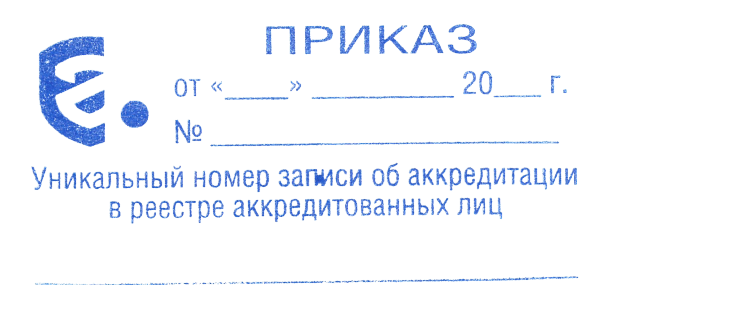 Testing Laboratory of the Volgograd branch of the Federal State Budgetary Institution "Rostov Reference Center of Rosselkhoznadzor"Name of the testing laboratory (center)/ medical laboratory400079, Volgograd region, Volgograd, Samarskaya str., 3a Administrative building Lit. A;400079, Volgograd region, Volgograd, Samarskaya str., 3a Auxiliary laboratory building Lit. B, B1address of the place of activity 	For compliance with the requirements of GOST ISO/IEC 17025-2019	Name and details of an interstate or national standard establishing general requirements for the competence of testing and calibration laboratories/specific requirements for the quality and competence of medical laboratoriesActing DirectorFederal State Budgetary Institution "Rostov Reference Center of Rosselkhoznadzor"	А.А. KonovalovSer. No.Documents establishing rules and methods of research (testing), measurementsName of the objectOKPD code 2CodeEAEU Customs Commodity CodeDefined characteristic (indicator)Definition range1234567400079, RUSSIA, Volgograd region, Volgograd, Samarskaya str., 3 a, Administrative building lit. A400079, RUSSIA, Volgograd region, Volgograd, Samarskaya str., 3 a, Administrative building lit. A400079, RUSSIA, Volgograd region, Volgograd, Samarskaya str., 3 a, Administrative building lit. A400079, RUSSIA, Volgograd region, Volgograd, Samarskaya str., 3 a, Administrative building lit. A400079, RUSSIA, Volgograd region, Volgograd, Samarskaya str., 3 a, Administrative building lit. A400079, RUSSIA, Volgograd region, Volgograd, Samarskaya str., 3 a, Administrative building lit. A400079, RUSSIA, Volgograd region, Volgograd, Samarskaya str., 3 a, Administrative building lit. A1.Methods of microbiological control of soil.MR dated 24.12.2004 no. FTs/4022 cl.7, cl.8.(Titration method)Soil--Coliform Index (bacteria of the E. coli group)Not detected/ (1 – 1000)1.Methods of microbiological control of soil.MR dated 24.12.2004 no. FTs/4022 cl.7, cl.8.(Titration method)Soil--Enterococcal IndexNot detected/ (1 – 1000)2.Methods of microbiological control of soil.MR dated 24.12.2004 No .FTs/4022, cl. 9 (swab test of soil dilutions in the medium), cl. 10, cl. 11.Soil--Cl.perfringensDetected/not detected2.Methods of microbiological control of soil.MR dated 24.12.2004 No .FTs/4022, cl. 9 (swab test of soil dilutions in the medium), cl. 10, cl. 11.Soil--Total microbial count (TMC)(1,0-9,9)×10n CFU/g2.Methods of microbiological control of soil.MR dated 24.12.2004 No .FTs/4022, cl. 9 (swab test of soil dilutions in the medium), cl. 10, cl. 11.Soil--Pathogenic, including salmonellaDetected/not detected3.MUK 4.2.1884-04appendix 1.8, cl. 2.8Water of surface water bodies--Total microbial count (TMC at 22°C)(1,0-9,9)×10n CFU TMC22°C in 1 ml1234567Total microbial count (TMC at 37°C)(1,0-9,9)×10n CFU TMC37°C in 1 mlGeneralized coliform bacteria (GCB)Not detected/(1,0-9,9)×10n CFU GCBin 100 ml (cm 3)/(1-24 000) MPN CFUGCB in 100 mlThermotolerant coliform bacteria (TCB)Not detected/(1,0-9,9)×10n CFU TCBin 100 ml(cm 3)/(1-24 000) MPN CFU TCBin 100 ml4.GOST 7702.2.0Poultry meat, offal and semi-finished products from poultry meat, objects ofproduction environment10.1210.13020702091602Preparation of samples for microbiological studies-5.MP 2.3.2.2327-08clauses 6.1.4.2; 6.3; 6.4; 6.5.1-6.5.6; 6.5.7.1- 6.5.7.2;6.5.7.5; 6.5.8.1; 6.5.11;6.6.1.1-6.6.1.3; 7.1; 7.2Milk and dairy products.Dairy industry enterprises, objects ofproduction environment10.51.901.410401-0406Identification of microorganisms (generic and species composition) – somatic cells, QMAFAnM, CGB,yeast, mold,lactic acid microorganisms-6.GOST R 51448Meat, meat products10.1110.130201-02101601Sample preparation-7.GOST R ISO 6887-2Food and animal feed (meat and meat products)01.1301.4710.11-10.9111.050201-02101601Sample preparation andtenfold dilutions-8.GOST 26669Food and flavor products01.1310.11 - 10.910201-02070301-03080701Preparation of samples for microbiological analyses-123456711.0508010802080408130902-0908110812121601-16021604160517011704170718051806190219052001-2009210321042105210622039.GOST ISO 6498cl. 7Feed, compound feed, compound feed raw materials10.9123012304-230623082309Sample preparation-10.Rules forbacteriological research of feeds of the Ministry of Agriculture of the USSR, Moscow 10.06.1975cl. 2.1-2.2; 2.5, 2.6.1-2.6.2Animal and vegetable feed, animal feed and fish meal01.1110.4110.9110.201001- 100812131214 21022301-2305230623082309Total number of microbial cells(1,0-9,9)×10 n microbial cells in 1 g10.Rules forbacteriological research of feeds of the Ministry of Agriculture of the USSR, Moscow 10.06.1975cl. 2.1-2.2; 2.5, 2.6.1-2.6.2Animal and vegetable feed, animal feed and fish meal01.1110.4110.9110.201001- 100812131214 21022301-2305230623082309SalmonellaDetected/not detected10.Rules forbacteriological research of feeds of the Ministry of Agriculture of the USSR, Moscow 10.06.1975cl. 2.1-2.2; 2.5, 2.6.1-2.6.2Animal and vegetable feed, animal feed and fish meal01.1110.4110.9110.201001- 100812131214 21022301-2305230623082309AnaerobesDetected/not detected10.Rules forbacteriological research of feeds of the Ministry of Agriculture of the USSR, Moscow 10.06.1975cl. 2.1-2.2; 2.5, 2.6.1-2.6.2Animal and vegetable feed, animal feed and fish meal01.1110.4110.9110.201001- 100812131214 21022301-2305230623082309Enteropathogenic types of E. coliDetected/not detected123456711.GOST 25311Animal feed flour10.13230123042309Total number of microbes(1,0-9,9)×10 n microbial cells in 1 g11.GOST 25311Animal feed flour10.13230123042309CGBDetected/not detected11.GOST 25311Animal feed flour10.13230123042309SalmonellaDetected/not detected11.GOST 25311Animal feed flour10.13230123042309AnaerobesDetected/not detected12.Method of indication of bacteria of the genus "Proteus" in feed, 1981cl.1.1-1.3; 1.5Feed, compound feeds and feed additives10.9123012304-230623082309ProteusDetected/not detected13.Methodology forbacteriological examination of feed for enterococcifrom 21.03.1986Feed, compound feeds and feed additives10.9123012304-230623082309EnterococciDetected/not detected14.The order of sanitary and microbiological control during productionof meat and meat products,Ministry of Agriculture and Food of the Russian Federation from 15.12.1995Meat and meat products.Enterprises producingmeat and meat products, flushing from the surfaces of various objects10.110201-0208QMAFAnM(1,0-9,9)×10n CFU/g14.The order of sanitary and microbiological control during productionof meat and meat products,Ministry of Agriculture and Food of the Russian Federation from 15.12.1995Meat and meat products.Enterprises producingmeat and meat products, flushing from the surfaces of various objects10.110201-0208CGBDetected/not detected14.The order of sanitary and microbiological control during productionof meat and meat products,Ministry of Agriculture and Food of the Russian Federation from 15.12.1995Meat and meat products.Enterprises producingmeat and meat products, flushing from the surfaces of various objects10.110201-0208Bacteria of the genus ProteusDetected/not detected14.The order of sanitary and microbiological control during productionof meat and meat products,Ministry of Agriculture and Food of the Russian Federation from 15.12.1995Meat and meat products.Enterprises producingmeat and meat products, flushing from the surfaces of various objects10.110201-0208Bacteria of the genus SalmonellaDetected/not detected15.GOST 21237cl.4.2, 4.4Meat and offal from all types of slaughter cattle10.110201-0208Aerobic microorganisms (bacteria from the genus of Salmonella, bacteria from the genus of Escherichia coli, bacteria fromthe genus Proteus, bacteria from the cocci group)Detected/not detected15.GOST 21237cl.4.2, 4.4Meat and offal from all types of slaughter cattle10.110201-0208Anaerobic bacteria (clostridia)Detected/not detected123456716.GOST R 54354Meat, semi-finished products, offal, sausage products, meat products10.1110.130201-020716011902QMAFAnM(1,0-9,9)×10n CFU/g16.GOST R 54354Meat, semi-finished products, offal, sausage products, meat products10.1110.130201-020716011902Bacteria of the genus SalmonellaDetected/not detected16.GOST R 54354Meat, semi-finished products, offal, sausage products, meat products10.1110.130201-020716011902Listeria monocytogenesDetected/not detected16.GOST R 54354Meat, semi-finished products, offal, sausage products, meat products10.1110.130201-020716011902EnterococciDetected/not detected16.GOST R 54354Meat, semi-finished products, offal, sausage products, meat products10.1110.130201-020716011902CGBDetected/not detected16.GOST R 54354Meat, semi-finished products, offal, sausage products, meat products10.1110.130201-020716011902Escherichia coliDetected/not detected16.GOST R 54354Meat, semi-finished products, offal, sausage products, meat products10.1110.130201-020716011902Coagulase - positive staphylococciS. aureusDetected/not detected16.GOST R 54354Meat, semi-finished products, offal, sausage products, meat products10.1110.130201-020716011902Bacillus cereusDetected/not detected16.GOST R 54354Meat, semi-finished products, offal, sausage products, meat products10.1110.130201-020716011902Sulfite - reducing clostridiaDetected/not detected16.GOST R 54354Meat, semi-finished products, offal, sausage products, meat products10.1110.130201-020716011902Bacteria of the genus ProteusDetected/not detected17.Instructions on the order and frequency of monitoring the content of microbiological and chemical pollutants in meat, poultry, eggs and their productsof their processing of the Ministry of Agriculture and Food of the Russian Federation from 27.06.2000№ 1400/1751Meat, poultry, eggs and their processed products10.1110.1201.470201-0207020904081601-1602QMAFAnM(1,0-9,9)×10n CFU/g(cm 3)17.Instructions on the order and frequency of monitoring the content of microbiological and chemical pollutants in meat, poultry, eggs and their productsof their processing of the Ministry of Agriculture and Food of the Russian Federation from 27.06.2000№ 1400/1751Meat, poultry, eggs and their processed products10.1110.1201.470201-0207020904081601-1602CGBDetected/not detected17.Instructions on the order and frequency of monitoring the content of microbiological and chemical pollutants in meat, poultry, eggs and their productsof their processing of the Ministry of Agriculture and Food of the Russian Federation from 27.06.2000№ 1400/1751Meat, poultry, eggs and their processed products10.1110.1201.470201-0207020904081601-1602Bacteria of the genus ProteusDetected/not detected17.Instructions on the order and frequency of monitoring the content of microbiological and chemical pollutants in meat, poultry, eggs and their productsof their processing of the Ministry of Agriculture and Food of the Russian Federation from 27.06.2000№ 1400/1751Meat, poultry, eggs and their processed products10.1110.1201.470201-0207020904081601-1602Pathogenic, including salmonellaDetected/not detected17.Instructions on the order and frequency of monitoring the content of microbiological and chemical pollutants in meat, poultry, eggs and their productsof their processing of the Ministry of Agriculture and Food of the Russian Federation from 27.06.2000№ 1400/1751Meat, poultry, eggs and their processed products10.1110.1201.470201-0207020904081601-1602Yeast Mold fungi(1,0-9,9)×10n CFU/g(cm 3)18.GOST 32149Food products10.89,0408QMAFAnM(1,0-9,9)×10n CFU/g(cm 3)1234567of processing of eggs of agricultural poultry01.47CGB (coliform bacteria)Detected/not detectedof processing of eggs of agricultural poultry01.47Bacteria of the genus SalmonellaDetected/not detectedof processing of eggs of agricultural poultry01.47Bacteria of the genus ProteusDetected/not detectedof processing of eggs of agricultural poultry01.47S. aureusDetected/not detected19.Instructions for sanitary and microbiological control of food production from fish and marineinvertebrates appr. on 22.02.1991№ 5319-91Food products from fish and marine invertebrates10.200301-0308160216041605QMAFAnM(1,0-9,9)×10n CFU/g(cm 3)19.Instructions for sanitary and microbiological control of food production from fish and marineinvertebrates appr. on 22.02.1991№ 5319-91Food products from fish and marine invertebrates10.200301-0308160216041605Mold fungi(1,0-9,9)×10n CFU/g(cm 3)19.Instructions for sanitary and microbiological control of food production from fish and marineinvertebrates appr. on 22.02.1991№ 5319-91Food products from fish and marine invertebrates10.200301-0308160216041605Mold fungiDetected/not detected19.Instructions for sanitary and microbiological control of food production from fish and marineinvertebrates appr. on 22.02.1991№ 5319-91Food products from fish and marine invertebrates10.200301-0308160216041605CGBDetected/not detected19.Instructions for sanitary and microbiological control of food production from fish and marineinvertebrates appr. on 22.02.1991№ 5319-91Food products from fish and marine invertebrates10.200301-0308160216041605St.aureusDetected/not detected19.Instructions for sanitary and microbiological control of food production from fish and marineinvertebrates appr. on 22.02.1991№ 5319-91Food products from fish and marine invertebrates10.200301-0308160216041605Pathogenic microorganisms, including salmonellaDetected/not detected19.Instructions for sanitary and microbiological control of food production from fish and marineinvertebrates appr. on 22.02.1991№ 5319-91Food products from fish and marine invertebrates10.200301-0308160216041605Sulfite - reducing clostridiaDetected/not detected20.GOST 32901clause 8.4; 8.5.1; 8.5.3; 8.6.1-8.6.3; 8.7; 8.8Milk and milk processing products01.41.201.4501.4910.4110.51-10.520401-0406QMAFAnM(1,0-9,9)×10n CFU/g(cm 3)20.GOST 32901clause 8.4; 8.5.1; 8.5.3; 8.6.1-8.6.3; 8.7; 8.8Milk and milk processing products01.41.201.4501.4910.4110.51-10.520401-0406CGBDetected/not detected20.GOST 32901clause 8.4; 8.5.1; 8.5.3; 8.6.1-8.6.3; 8.7; 8.8Milk and milk processing products01.41.201.4501.4910.4110.51-10.520401-0406Total number of psychrotrophic aerobic and facultative anaerobic microorganisms(1,0-9,9)×10n CFU/g(cm 3)20.GOST 32901clause 8.4; 8.5.1; 8.5.3; 8.6.1-8.6.3; 8.7; 8.8Milk and milk processing products01.41.201.4501.4910.4110.51-10.520401-0406Total number of thermophilic aerobic andfacultative anaerobic microorganisms(1,0-9,9)×10n CFU/g(cm 3)20.GOST 32901clause 8.4; 8.5.1; 8.5.3; 8.6.1-8.6.3; 8.7; 8.8Milk and milk processing products01.41.201.4501.4910.4110.51-10.520401-0406Spores ofaerobic and facultative(1,0-9,9)×10n CFU/g(cm 3)1234567anaerobic microorganismsIndustrial sterilitysterile/non-sterileSpores of mesophilic anaerobic bacteria(1,0-9,9)×10n CFU/g(cm 3)Reductase testpositive/negative21.GOST 10444.15Food products01.1301.4101.4703.1103.1203.2103.2210.1-10.1310.2010.3110.3910.41-10.4210.51-10.5210.61-10.6210.71-10.7310.81-10.8510.8911.070201-020703010308070108010802080408130902-090811081212150115021601-16021604160517011704170718051806 190219052001-20092103210421052106QMAFAnM(1,0-9,9)×10n CFU/g(cm 3)1234567220322.GOST 7702.2.1 cl.7.1Poultry slaughter products, semi-finished products from poultry meat, poultry meat products10.12020702091602QMAFAnM(1,0-9,9)×10n CFU/g(cm 3)23.GOST 31747cl.9.1; 9.3Food products (except milk and dairy products)10.11-10.13,10.20,10.31-10.39,10.41-10.42,10.51-10.52,10.61-10.62,10.71-10.73,10.81-10.890201-020703010308070108010802080408130902-090811081212150115021601-16021604160517011704170718051806190219052001-20092103210421052106 2203CGB (coliform bacteria)Detected/not detected24.GOST R 54374Poultry meat, offal, semi-finished products from poultry meat10.12,10.130207,0209,1602CGB (coliform bacteria)Detected/not detected123456725.GOST 31878 cl.9.1Animal feed10.9110.92230123042305230623082309CGB (coliform bacteria)Detected/not detected26.GOST R 50454(ISO 3811-79)Meat and meat products10.1110.130201-0206020802101601–1602Coliform bacteriaNot detected/(1,0-9,9)×10n CFU in 1 g26.GOST R 50454(ISO 3811-79)Meat and meat products10.1110.130201-0206020802101601–1602Escherichia coliNot detected/(1,0-9,9)×10n CFU in 1 g27.GOST 30726Food products01.1301.4101.47,03.11,03.1203.2103.2210.1-10.1310.2010.3110.3910.41-10.4210.51-10.5210.61-10.6210.71-10.7310.81-10.8510.8911.071001- 10060201-02070301 -03080401-0408070108010802080408130902-090811081212150115021601-1602160416051701170417071805180619021905Escherichia coliDetected/not detected12345672001-20092103- 2106220328.GOST 31708(ISO 7251:2005) cl. 9.1(qualitative method)Food and animal feed products, environmental samples01.1301.4101.47,03.11,03.1203.2103.2210.1-10.1310.2010.3110.3910.41-10.4210.51-10.5210.61-10.6210.71-10.7310.81-10.8510.8910.91-10.9211.071001- 10060201-02070301 -03080401-0408070108010802080408130902-09081108121215011502,1601-1602160416051701,1704,170718051806190219052001-20092103-210622032301 2304-23062308-2309Escherichia coliDetected/not detected29.GOST R 50455(ISO 3565-75)Meat and meat products10.1110.130201-02061601-1602SalmonellaDetected/not detected123456730.GOST 31659(ISO 6579:2002)Food products01.1301.4101.4703.1103.1203.2103.2210.1-10.1310.2010.3110.3910.41-10.4210.51-10.5210.61-10.6210.71-10.7310.81-10.8510.8911.071001-10060201-02070301 -03080401-0408070108010802080408130902-09081108121215011502 1601-16021604160517011704170718051806190219052001-2009210321042105210622032301230423052306Bacteria of the genus SalmonellaDetected/not detected12345672308230931.GOST 31468Poultry meat, offal and semi-finished products from poultry meat10.1210.13020702091602Bacteria of the genus SalmonellaDetected/not detected32.GOST ISO 6785Milk and dairy products10.5101.410401-0406Salmonella spp.Detected/not detected33.MU 4.2.2723-10Laboratory diagnosis ofsalmonellosis, detection of salmonella in food products and environmental samples cl.9-11Food products, environmental samples01.13,01.41,01.47,03.11,03.12,03.21,03.22,10.1-10.13,10.20,10.31,10.39,10.41-10.42,10.51-10.52,10.61-10.62,10.71-10.73,10.81-10.85,10.89,10.91-10.92,11.071001-10060201-02070301-03080401-0408070108010802080408130902-090811081212150115021601-16021604160517011704170718051806190219052001-200921032104Bacteria of the genus SalmonellaDetected/not detected123456721052106220323012304230523062308230934.GOST 32010Food products01.13,01.41,01.47,03.11,03.12,03.21,03.22,10.1-10.13,10.20,10.31,10.39,10.41-10.42,10.51-10.52,10.61-10.62,10.71-10.73,10.81-10.85,10.89,11.071001-10060201-02070301-03080401-0408070108010802080408130902-090811081212150115021601-16021604160517011704170718051806190219052001-20092103Bacteria of the genus ShigellaDetected/not detected1234567210421052106220323012304230523062308230935.GOST 28560Food products01.13,01.41,01.47,03.11,03.12,03.21,03.22,10.1-10.13,10.20,10.31,10.39,10.41-10.42,10.51-10.52,10.61-10.62,10.71-10.73,10.81-10.85,10.89,11.070201-0207,0301 -0308,0401-0408,0701,0801,0802,0804,0813,0902-0908,1108,1212,1501,15021601-1602,1604,1605,1701,1704,1707,1805,Bacteria of the genus ProteusDetected/not detected12345671806,1902,1905,2001-2009,2103,2104,2105,2106,220336.GOST 7702.2.7Poultry meat, offal and semi-finished products from poultry meat10.12,10.130207,0209,1602Bacteria of the genus ProteusDetected/not detected37.GOST 32064 cl.9.1Food productsAnimal feed, environmental samples in the field of food production and processing01.13,01.41,01.47,03.11,03.12,03.21,03.22,10.1-10.13,10.20,10.31,10.39,10.41-10.42,10.51-10.52,10.61-10.62,10.71-10.73,10.81-10.85,0201-0207,0301 -0308,0401-0408,0701,0801,08020804,0813,0902-0908,1108,1212,1501,15021601-1602,1604,1605,1701,Bacteria of the Enterobacteriaceae familyDetected/not detected123456710.89,10.91-10.92,11.0717041707,1805,1806,1902,19052001-2009,2103,2104,2105,2106,220338.GOST 32031Food products01.13,01.41,01.47,03.11,03.12,03.21,03.22,10.1-10.13,10.20,10.31,10.39,10.41-10.42,10.51-10.52,10.61-10.62,10.71-10.73,10.81-10.85,0201-0207,0301 -0308,0401-0408,0701,0801,08020804,0813,0902-0908,1108,1212,1501,15021601-1602,1604,1605,1701,Listeria monocytogenesDetected/not detected123456710.89,11.071704,1707,1805,1806,1902,19052001,2009,2103,2104,2105,2106,220339.MUK 4.2.1122-02Organization of control and methods of detectionListeria monocytogenes bacteria infood products cl. 6Food products01.13,01.41,01.47,03.11,03.12,03.21,03.22,10.1-10.13,10.20,10.31,10.39,10.41-10.42,10.51-10.52,10.61-10.62,10.71-10.73,10.81-10.85,0201-0207,0301 -0308,0401-0408,0701,0801,08020804,0813,0902-0908,1108,1212,1501,15021601-1602,1604,1605,1701,Listeria monocytogenesDetected/not detected123456710.89,11.071704,1707,1805,1806,1902,19052001,2009,2103,2104,2105,2106,220340.GOST 28566(ST SAV 6646-89)Food products01.13,01.41,01.47,03.11,03.12,03.21,03.22,10.1-10.13,10.20,10.31,10.39,10.41-10.42,10.51-10.52,10.61-10.62,10.71-10.73,10.81-10.85,0201-0207,0301 -0308,0401-0408,0701,0801,0802,0804,0813,0902-0908,1108,1212,1501,1502,1601-1602,1604,1605,1701,EnterococciDetected/not detected123456710.89,11.071704,1707,1805,1806,1902,19052001-2009,2103,2104,2105,2106,220341.GOST ISO 21527-1Food and animal feed01.13,01.41,01.47,03.11,03.12,03.21,03.22,10.1-10.13,10.20,10.31,10.39,10.41-10.42,10.51-10.52,10.61-10.62,10.71-10.73,10.81-10.85,1001-1006,0201-0207,0301 -03080701,0801,0802,0804,0813,0902-0908,1108,1212,1501-1502,1601-1602 ,1604,1605,1701,Yeast and mold fungi(1,0-9,9)×10n CFU/g(see 3)123456710.89,10.91-10.92,11.071704,1707,1805,1806,1902,19052001-2009,2103-2106,2203,2301,2304-2306,2308-230942.GOST ISO 21527-2Food and animal feed01.13,01.41,01.47,03.11,03.12,03.21,03.22,10.1-10.13,10.20,10.31,10.39,10.41-10.42,10.51-10.52,10.61-10.62,10.71-10.73,1001-1006,0201-0207,0301 -03080401-0402,0701,0801,0802,0804,0813,0902-0908,1108,1212,1501-1502,1601-Yeast and mold fungi(1,0-9,9)×10n CFU/g(see 3)123456710.81-10.85,10.89,10.91-10.92,11.071602 ,1604,1605,1701,1704,1707,1805,1806,1902,19052001-2009,2103-2106,2203,2301,2304-2306,2308-230943.GOST 10444.12Food and animal feed01.13,01.41,01.47,03.11,03.12,03.21,03.22,10.1-10.13,10.20,10.31,10.39,10.41-10.42,10.51-10.52,1001-1006,0201-0207,0301 -0308,0701,0801,0802,0804,0813,0902-0908,1108,1212,1501Molds and yeast(1,0-9,9)×10n CFU/g(cm 3)123456710.61-10.62,10.71-10.73,10.81-10.85,10.89,10.91-10.92,11.071502,1601-16021604,1605,1701,1704,1707,1805,1806,1902,19052001-2009,2103-2106,2203,2301,2304-2306,2308-230944.GOST 33566Milk and dairy products01.41,01.45,01.49,10.41,10.51-10.520401-0406Yeasts(1,0-9,9)×10n CFU/cm3(g)44.GOST 33566Milk and dairy products01.41,01.45,01.49,10.41,10.51-10.520401-0406Mold fungi(1,0-9,9)×10n CFU/cm3(g)45.GOST 10444.8Food and animal feed01.13,01.41,01.47,03.11,03.12,03.21,03.22,10.1-10.13,1103,0210,0305-0308,1602,1604,1605,2001-2003,Bacillus cereus(1,0-9,9)×10n CFU/g(cm 3)123456710.20,10.31,10.39,10.41-10.42,10.51-10.52,10.61-10.62,10.71-10.73,10.81-10.85,10.89,10.91-10.92,11.072005,2008,2103,2106,2301-2303,2306,230946.GOST ISO 21871 cl.9.2Food and animal feed01.13,01.41,01.47,03.11,03.12,03.21,03.22,10.1-10.13,10.20,10.31,10.39,10.41-10.42,10.51-10.52,10.61-10.62,1103,0210,0305-0308,1602,1604,1605,2001-2003,2005,2008,2103,2106,2301-2303,2306,2309Bacillus cereusDetected/not detected123456710.71-10.73,10.81-10.85,10.89,10.91-10.92,11.0747.GOST 31746cl.8.1; 9Food products(except milk and dairy products)10.11-10.13,10.20,10.31-10.39,10.41-10.42,10.61-10.62,10.71-10.73,10.81-10.89,1601-1602,1604,1902,1905,0301-0308Coagulase - positive staphylococciDetected/not detected47.GOST 31746cl.8.1; 9Food products(except milk and dairy products)10.11-10.13,10.20,10.31-10.39,10.41-10.42,10.61-10.62,10.71-10.73,10.81-10.89,1601-1602,1604,1902,1905,0301-0308S. aureusDetected/not detected48.GOST 30347cl. 8.1Milk and dairy products01.41,01.45,01.49,10.41,10.51-10.520401-0406S. aureusDetected/not detected49.GOST R 54674cl. 8Poultry meat, offal and semi-finished products from poultry meat10.12,10.130207,0209,1602S. aureusDetected/not detected50.GOST 29185(ISO 15213:2003)clauses 9.1-9.4; 9.6Food and animal feed01.13,01.41,01.47,03.11,03.12,0210,0305-0308,1602,1604,Sulfite - reducing clostridiaDetected/not detected123456703.21,03.22,10.1-10.13,10.20,10.31,10.39,10.41-10.42,10.51-10.52,10.61-10.62,10.71-10.73,10.81-10.85,10.89,10.91-10.92,11.071605,2001-2003,2005,2008,2103,2106,2301-2303,2306,230951.GOST 10444.7 cl.5.4Food products01.13,01.41,01.47,03.11,03.12,03.21,03.22,10.1-10.13,10.20,10.31,10.39,10.41-10.42,0210,0305-0308,1602,1604,1605,2001-2003,2005,2008,2103,2106Colostridium botulinumDetected/not detected123456710.51-10.52,10.61-10.62,10.71-10.73,10.81-10.85,10.89,11.0752.GOST 7702.2.6 cl.8.1-8.4Poultry meat, offal and semi-finished products from poultry meat, sausage products, poultry meat products10.12,10.130207,0209,1602Sulfite - reducing clostridiaDetected/not detected53.GOST 10444.9Food products01.13,01.41,01.47,03.11,03.12,03.21,03.22,10.1-10.13,10.20,10.31,10.39,10.41-10.42,10.51-10.52,10.61-10.62,10.71-10.73,10.81-0210,0305-0308,1602,1604,1605,2001-2003,2005,2008,2103,2106Colostridium perfringensDetected/not detected123456710.85,10.89,11.0754.GOST 31744Food and animal feed products, environmental samples01.13,01.41,01.47,03.11,03.12,03.21,03.22,10.1-10.13,10.20,10.31,10.39,10.41-10.42,10.51-10.52,10.61-10.62,10.71-10.73,10.81-10.85,10.89,10.91-10.92,11.070210,0305-0308,1602,1604,1605,2001-2003,2005,2008,2103,2106,2301-2303,2306,2309Colostridium perfringens(1,0-9,9)×10n CFU/g(cm 3)55.GOST 10444.11(ISO 15214:1998)Food and animal feed01.13,01.41,01.47,03.11,03.12,03.21,1602,1604,1605,2001-2003,2005,Lactic acid microorganisms(1,0-9,9)×10n CFU/ cm 3(d)123456703.22,10.1-10.13,10.20,10.31,10.39,10.41-10.42,10.51-10.52,10.61-10.62,10.71-10.73,10.81-10.85,10.89,10.91-10.92,11.072008,2103,210656.GOST 33951 cl.8.2Milk and dairy products10.51,10.520401-0406Lactic acid microorganisms(1,0-9,9)×10n CFU/ cm 3(d)57.GOST 33491 cl. 7.17Dairy products10.51-10.520401-0406BifidobacteriaDetected/not detected58.GOST R 54755 cl.9.1; cl.9.3Food products01.13,01.41,01.47,03.11,03.12,03.21,03.22,10.1-10.13,10.20,10.31,2201-2202Pseudomonas aeruginosaNot detected/detected(1,0-9,9)×10n CFU/g (cm 3)123456710.39,10.41-10.42,10.51-10.52,10.61-10.62,10.71-10.73,10.81-10.85,10.89,11.0759.GOST R ISO 13720Meat and meat products10.0110.110201-0210Pseudomonas spp.(1,0-9,9)×10n CFU/g60.GOST 23453cl. 6Raw milk01.41,01.45,01.490401Somatic cells90-1500 and over a thousand cells in 1cm 361.MUK 4.2.2046-06cl.5.1; 6.1-6.8Fish, non-fishing objects of fishing, products,produced from them, water surfaces of reservoirs and other objects03.12,03.21,10.2036.000301-0308V. parahaemolyticusNot detected/detected(1,0-9,9)×10n CFU/g62.GOST ISO/TS 21872-1Food products, animal feed01.13,01.41,01.47,03.11,03.12,03.21,03.22,10.1-10.13,10.20,10.31,10.39,0301-0308V. parahaemolyticusDetected/not detected123456710.41-10.42,10.51-10.52,10.61-10.62,10.71-10.73,10.81-10.85,10.89,10.91-10.92,11.0763.GOST 30425 cl.7.7-7.10Preserves01.13,01.47,10.11,10.12,10.13,10.20,10.32,10.39,10.42,10.51,10.52,10.62,10.71-10.73,10.81-10.85,10.8911.050201-0207,0301 -0308,0401-04080701,0801,08020804,0813,0902-0908,1108,1212,1501,15021604,1605,1701,1704,1707,Non-spore-forming microorganisms, including lactic acid and (or)mold fungi, and (or) yeastDetected/not detected63.GOST 30425 cl.7.7-7.10Preserves01.13,01.47,10.11,10.12,10.13,10.20,10.32,10.39,10.42,10.51,10.52,10.62,10.71-10.73,10.81-10.85,10.8911.050201-0207,0301 -0308,0401-04080701,0801,08020804,0813,0902-0908,1108,1212,1501,15021604,1605,1701,1704,1707,Mesophilicclostridia/mesophilic clostridia (except C. botulinum and (or) C. perfringens)/mesophilic clostridia C. botulinum and(or) C. perfringensDetected/not detected63.GOST 30425 cl.7.7-7.10Preserves01.13,01.47,10.11,10.12,10.13,10.20,10.32,10.39,10.42,10.51,10.52,10.62,10.71-10.73,10.81-10.85,10.8911.050201-0207,0301 -0308,0401-04080701,0801,08020804,0813,0902-0908,1108,1212,1501,15021604,1605,1701,1704,1707,Mesophilicclostridia/mesophilic clostridia (except C. botulinum and (or) C. perfringens)/mesophilic clostridia C. botulinum and(or) C. perfringens(1-2) cells /g/cm363.GOST 30425 cl.7.7-7.10Preserves01.13,01.47,10.11,10.12,10.13,10.20,10.32,10.39,10.42,10.51,10.52,10.62,10.71-10.73,10.81-10.85,10.8911.050201-0207,0301 -0308,0401-04080701,0801,08020804,0813,0902-0908,1108,1212,1501,15021604,1605,1701,1704,1707,Spore-forming mesophilic aerobic andfacultative anaerobic microorganisms of the B. subtilis groupDetected/not detected63.GOST 30425 cl.7.7-7.10Preserves01.13,01.47,10.11,10.12,10.13,10.20,10.32,10.39,10.42,10.51,10.52,10.62,10.71-10.73,10.81-10.85,10.8911.050201-0207,0301 -0308,0401-04080701,0801,08020804,0813,0902-0908,1108,1212,1501,15021604,1605,1701,1704,1707,Spore-forming mesophilic aerobic andfacultative anaerobic microorganisms of the B. subtilis group(1-11) cells /g/cm 363.GOST 30425 cl.7.7-7.10Preserves01.13,01.47,10.11,10.12,10.13,10.20,10.32,10.39,10.42,10.51,10.52,10.62,10.71-10.73,10.81-10.85,10.8911.050201-0207,0301 -0308,0401-04080701,0801,08020804,0813,0902-0908,1108,1212,1501,15021604,1605,1701,1704,1707,Spore-forming mesophilic aerobic andfacultative anaerobic microorganisms of groupsDetected/not detected12345671805,1806,1902,19052001-2009,2103-2106B.cereus and (or) B.polymyxa1805,1806,1902,19052001-2009,2103-2106Spore-forming thermophilic anaerobic, aerobic and facultative anaerobic microorganismsDetected/not detected64.Guidelines for the detection of helminths (Ascaridia galli) in a food egg dated May 26, 2019Food Egg01.470407Ascaridia galliDetected/not detected65.MUK 4.2.3016-12cl. 1-5, 6.1, 6.2, 6.4, 7.1-7.3, 8Fruit and vegetable, fruit and berry and vegetable products01.13,01.23-01.250701-0710,0801-0810Helminth eggs, intestinal pathogenic protozoa cystsDetected/not detected66.MUK 3.2.988-00cl.3.2; 3.4; 4; 5.1-5.5; 6Fish and non-fish objects and products of their processing10.200301-0305Parasitic purity (cestodes, flukes, nematodes and scrapers)Detected/not detected67.GOST R 54378Fish, non-fish objects and products from them10.200301-0305Helminth larvaeViable/ not viable68.Methodological guidelines for laboratorydiagnosis of aeromonosis (rubella) of carpMethodological guidelines of the USSR State Agrarian Industry dated 04/23/1986Live fish03.120301AeromonosisDetected/not detected69.Methodological guidelines for laboratorydiagnosis of pseudomonoses of fishLive fish03.120301PseudomonosisDetected/not detected1234567dated 22.09.1998 No. 13-4- 2/140370.Methodological guidelines for laboratorydiagnosisof fish phylometroidosis from 27.03.1989Live fish03.120301PhilometroidosisDetected/not detected71.MU for the definition of diplostomoses of freshwater fish from 22.09.98 No. 13-4-2/1404Live fish03.120301DiplostomosisDetected/not detected72.Methods of parasitological inspection of marine fish and fish products (raw sea fish, chilled andfrozen) from 29.12.1988Sea fish and fish products03.110302,0303Parasites and parasitic lesionsDetected/not detected73.Determinant of parasites of freshwater fish fauna of the USSR. Volume 2. Parasitological multicellular (First part). –L.: Nauka, 1985.Pp.9-387Freshwater fish03.120301 99Parasitic multicellular (Monogeneae, Amphilinidae)Detected/not detected74.The determinant of parasites of freshwater fishfauna of the USSR. Volume 3. ParasitologicalFreshwater fish03.120301 99Parasitic multicellular (cestodes, aspidogastrei, trematodes,nematodes, scrapers, leeches, mollusks, crustaceans,Detected/not detected1234567Multicellular (Second part). –L.: Nauka, 1987.Pp.5-76,Pp.76-77,Pp.77-198, pp.199-310arachnids)75.GOST 31470, cl. 5Semi-finished poultry meat in breadcrumbs or with the addition of bread10.120207Total acidity(0.3-10.0) °T76.GOST 31470 cl. 6Poultry meat of mechanical deboning and natural semi-finished products from poultry meat, in which there are no added	ingredients of vegetable origin, marinades, spices, spices10.120207Freshness (Qualitative test with Nessler reagent)(negative/positive (I)/ positive (II))77.GOST 31470 cl. 7Poultry meat of mechanical deboning and natural semi-finished products from poultry meat, in which there are no added	ingredients of vegetable origin, marinades, spices, spices10.120207Amount of volatile fatty acids(1,0-30,0)KOH mg/100 g78.GOST 31470 cl. 8Poultry meat of mechanical deboning and natural semi-finished products from poultry meat, in which there are no added	ingredients of vegetable origin, marinades, spices, spices10.120207Acid number of fat(0.5-30.0) mg KOH/g79.GOST 31470 cl. 9Poultry meat of mechanical deboning and natural semi-finished products from poultry meat, in which there are no added	ingredients of vegetable origin, marinades, spices, spices10.120207Fat peroxide number(0.2-40.0) mmol (1/2O 2)/kg80.GOST 31470 cl.10Poultry carcasses and natural semi-finished products in the form of breast meat. The method is not used for waterfowl meat, as well as in the presence in the sample of the product of		added components of	plant origin,			marinades,spices10.120207Peroxidase Activity (Benzidine Peroxidase Test)positive/negative81.GOST 31470 cl. 11Poultry meat, offal and semi-finished products added components containing carbohydrates (bread, porridge, flour, agar,carrageenan)10.120207Carbohydrates (Qualitative test for carbohydrates)positive/negative82.GOST 23042, p7Meat, poultry and meat10.110201-0208Fat(0,2-50,0) %1234567products10.1210.13021083.GOST 31727 (ISO936:1998)Meat, poultry and meat products10.1110.1210.130201-02080210Ash(0,00-20,00) %84.GOST 25011, cl. 6Meat, poultry and meat products10.1110.1210.130201-02080210Protein(1,00- 55,00) %85.GOST 32008 (ISO937:1978)Meat, meat and meat-containing products10.1110.1210.130201-02080210Nitrogen(0,1-25,0) %86.GOST R 51478 (ISO 2917-74)Meat, poultry and meat products10.1110.1210.130201-0210Concentration of hydrogen ions (pH)(1.0-12.0) pH units87.GOST 33319Meat, poultry and meat products10.1110.1210.130201-0210Moisture(1,0-85,0) %88.GOST 9793, cl. 9Meat, poultry and meat products10.1110.1210.130201-0210Moisture(1,0-85,0) %89.GOST R 51480 (ISO 1841-1-96)Meat and meat products, including poultry meat10.1110.1210.130201-0210Sodium Chloride(1,05-10,0) %90.GOST 32009 (ISO13730:1996)Meat and meat products10.1110.130201-0210Total phosphorus(0,01-1,50) %91.GOST 9794, cl. 7gravimetric methodMeat, poultry and meat products10.1110.1210.130201-0210Phosphorus(0,020-0,400) %92.GOST 9794, cl. 8spectrophotometric methodMeat, poultry and meat products10.1110.1210.130201-0210Phosphorus(0,040-0,400) %93.GOST 8558.1.cl. 7Meat, meat and meat-containing products (sausages, meat products,10.1110.1210.130201-0210Sodium Nitrite(0,0010-0,0120) %1234567semi-finished products, culinary products, canned food), poultry meat, as well as nitrite containing components used in their production (brines, salting mixtures andetc.)94.GOST 29299 (ISO2918-75)Meat and meat products10.1110.130201-0210Sodium Nitrite(20-200) mg/kg95.GOST 8558.2Meat, meat and meat-containing products, as well as brines and salting mixtures10.1110.130201-0210Nitrates(0,0008-0,0700) %96.GOST 29300 (ISO3091-75)Meat and meat products.10.1110.130201-0210Potassium nitrate(45-700) mg/kg97.GOST R 55480Meat, offal, raw fat, meat and meat-containing products, lard products10.1110.130201-0210Acid number(0.1-40.0) mg KOH/g98.GOST 9957, cl. 7Mohr methodMeat, including poultry meat, meat and meat-containing products10.1110.1210.130201-0210Sodium chloride(0,1-7,0) %99.GOST 9957, cl. 8Folgard methodMeat, including poultry, meat and meat-containingproducts10.1110.1210.130201-0210Sodium chloride(0,1-7,0) %100.GOST R 55573 cl. 4(titrimetric method)Meat, offal, meat and meat-containing products10.1110.130201-0210Calcium(10.0-8000.0) mg/kg101.GOST 10574Meat and meat-containing products10.1110.130201-02101601,1602Starch(0,03-15,4) %102.GOST R 52417 cl. 5Poultry meat10.120207Bone inclusions(0,10-1,50) %103.GOST 34118Meat, offal, raw fat, meat and meat-containing products, lard products10.1110.130201-0210Peroxide number(0-40,0) mmol1/2O 2/kg1234567104.GOST 23231Boiled sausage products and boiled meat andmeat-containing products from all types of meat, including poultry meat10.131601Residual activity of acid phosphatase (mass fraction of phenol)(0,0012- 0,0240) %105.GOST 23392 cl. 6Meat of all types of slaughter animals and offal (exceptliver, brain, lungs, spleen and kidneys)10.110201-02080210Volatile fatty acids(0.30-18.00) mgCON106.GOST R 54758, cl. 6(hydrometric method)Milk and liquid milk processing products01.4110.510401Density(1015.0-1040.0) kg/m3107.GOST R 54668Milk and milk processing products, including milk components and milk-containingproducts10.5101.410401Moisture(0,5-99,0) %107.GOST R 54668Milk and milk processing products, including milk components and milk-containingproducts10.5101.410401Dry matter(0,5-99,0) %108.GOST 8218Raw milk, heat-treated milk, dairy and milk-containing canned Unpasteurized milk with titratable acidity not exceeding 20 °TRaw and drinkable milk10.5101.4110.5101.4110.5101.41040104010401Purity(I-III) group109.GOST 25179 cl. 5Raw milk, heat-treated milk, dairy and milk-containing canned Unpasteurized milk with titratable acidity not exceeding 20 °TRaw and drinkable milk10.5101.4110.5101.4110.5101.41040104010401Protein(2,20-4,00) %110.GOST 25179 cl. 6.3Raw milk, heat-treated milk, dairy and milk-containing canned Unpasteurized milk with titratable acidity not exceeding 20 °TRaw and drinkable milk10.5101.4110.5101.4110.5101.41040104010401Protein(2,50-4,00) %111.GOST 25179 cl. 5Unpasteurized milk with titratable acidity not higher than 20°T10.5101.410401Mass fraction of protein(2,20-4,00)%112.GOST 25179 cl. 6.3Milk10.5101.410401Mass fraction of protein(2,50-4,00)%113.GOST 34454Dairy products (dairy, dairy compound and milk-containing products, milk-containing products withmilk fat substitute)10.510401-0406Protein(0,10-100,00) %.114.GOST 23327(chemical method)Raw, pasteurized and sterilized milk, dairy10.5101.410401Nitrogen(0,01-1,40) %114.GOST 23327(chemical method)Raw, pasteurized and sterilized milk, dairy10.5101.410401Protein(0,06-8,90) %1234567drink, as well as fermented milk drinks without fillers115.GOST 34536Milk and dairy products: raw milk, drinking milk, raw cream, drinking cream, whey concentratesproteins10.5101.410401-0403Whey proteins(0,30-80,00) %116.GOST 5867, cl. 2Milk, milk drinks, dairy and milk-containing products, fermented milk products, whey10.5101.410401-04040406Fat(0,5-7,0) %116.GOST 5867, cl. 2Cream, sour cream, cottage cheese, butter, butter paste, spreads10.5101.410401-04040406Fat(1,0-85,0)%117.GOST R ISO 2446Milk10.5101.410401Fat(0,5-6,0) %118.GOST 3624, cl. 3Milk and dairy and milk-containing products (except butter)10.5101.410401Acidity(0,10-200,00) °T119.GOST R 54669 cl. 7Milk, milk with fillers, cream, liquid dairy products, ice cream10.5101.4104010406Acidity(2.0–130.0) °T119.GOST R 54669 cl. 7Sour cream and sour cream products10.5101.4104010406Acidity(60.0-100.0) °T119.GOST R 54669 cl. 7Cottage cheese and cottage cheese products10.5101.4104010406Acidity(90.0-250.0) °T120.GOST 24065 cl. 3Milk10.5101.410401Soda(0,010-5,300) %121.GOST 24066Milk10.5101.410401AmmoniaDetected/not detected122.GOST 24067Milk10.5101.410401Hydrogen peroxideDetected/not detected123.GOST 25228Milk and cream with a mass fraction of fat not more than 40%10.5101.410401Thermal stability by alcohol sampleGroup I (volume fraction of ethyl alcohol 80%) withstands/does notwithstand1234567Group II (volume fraction of ethyl alcohol 75%) withstands/does notwithstandGroup III (volume fraction of ethyl alcohol 72%)withstands / does not withstandGroup IV (volume fraction of ethyl alcohol 70%)withstands / does not withstandGroup V (volume fraction of ethyl alcohol 68%)withstands / does not withstand124.GOST R 55282Raw milk01.410401Urea(0.03-20.00) mmol/dm3(0.18-100.00) mg%125.GOST R 55246Milk and dairy products (raw milk, drinking milk, raw cream, drinking cream,whey)10.5101.410401Non-protein nitrogen(0,01-0,08) %126.GOST R 54759 cl. 7Milk processing products10.510401-0406Starch(1,0-10,0) %127.GOST 32257Milk and dairy products10.5101.410401Nitrates(0.5-100.0) mg/kg127.GOST 32257Milk and dairy products10.5101.410401Nitrites(0.02-10.0) mg/kg128.GOST 31980Milk10.510401Total phosphorus(0,100-3,000) %129.GOST 31506Milk and dairy products10.5101.410401-0406Fats of non-dairy originDetected/not detected130.GOST 32892Milk and milk processing products10.5101.410401-0406Active acidity (pH)(3.00-8.00) pH131.GOST 3623 cl. 7Pasteurized milk,10.510401-0406Alkaline activityDetected/1234567cream, buttermilk, whey, fermented milk products, cottage cheese and sour creamphosphatasesnot detected132.GOST R 55331Milk (raw, drinkable, milk drink) and dairy products10.5101.410401-0406Calcium(0,100-1,500) %133.GOST ISO 12081Milk; milk reconstituted from condensed milkmilk with and without sugar or powdered milk10.5101.410401-0406Calcium(0,050-1,000) %134.GOST R 54667cl. 6 iodometric methodMilk and milk processing products10.5101.410401-0406Sucrose(1,0-50,0) %135.GOST R 54667cl.7 Bertrand's methodMilk and milk processing products10.5101.410401-0406Sucrose(2,0-50,0) %135.GOST R 54667cl.7 Bertrand's methodMilk and milk processing products10.5101.410401-0406Total sugar(2,0-50,0) %136.GOST R 54761 cl. 6Raw milk, raw cream, skimmed milk, concentrated milk and dairy products10.5101.410401-0406Milk solids non-fat (MSNF)(0,5-99,0) %137.GOST 30637 cl.6.1Raw milk01.410401DeoxidationDetected/not detected138.GOST R 52686 cl.8.8Cheese10.510406Moisture in the fat-free substance(0,5-90,0) %139.GOST R 55063, cl.7.6 - 7.7Cheeses, processed cheeses10.510406MoistureDry matter(3,0-70,0) %(30,0-97,0) %140.GOST R 55063 cl.7.8Cheeses, processed cheeses10.510406Fat(7,0-39,0) %141.GOST R 55063 cl.7.9Cheeses, processed cheeses10.510406Sodium chloride (table salt)(0,50-10,00) %142.GOST R 55063 cl.7.12Cheeses, processed cheeses10.510406Sucrose(5,0-32,0) %143.GOST R 51457Cheeses and processed cheeses10.510406Fat(5,00-60,00) %144.GOST R 54662Cheeses, cheese masses and processed cheeses, including cheese sauces10.510406Protein(5,0-55,0) %145.GOST ISO 2962Cheeses and processed cheeses10.510406Total phosphorus(0,10-0,50) %1234567146.GOST R 51460Hard, semi-hard, soft and processed cheeses10.510406Ammonium(5.0-100.0) mg/kg146.GOST R 51460Hard, semi-hard, soft and processed cheeses10.510406Nitrite(0.5-100.0) mg/kg147.GOST R 54045 (ISO 5943:2006)Cheeses, processed cheeses and cheese products10.510406Chlorides(0,50-7,00) %148.GOST 3627 cl.2, p.5Cheese, brynza, cottage cheese, butter, butter paste10.5104050406Sodium chloride(0,10-14,60) %149.GOST 55361 cl.7.4Butter, butter paste10.510405Fat(50,0-75,0) %150.GOST 55361 cl. 7.5Milk fat and ghee, butter10.510405Fat(40,0-85,0) %151.GOST 55361 cl.7.6Butter, butter paste, ghee10.510405Moisture(0,5-60,0) %152.GOST 55361 cl.7.9Butter, butter paste10.510405Dry fat-free substance(1,0-25,0) %153.GOST 55361 cl.7.12Salted sweet butter, salted butter paste10.510405Sodium chloride(0,50-3,00) %154.GOST 55361 cl.7.13Butter, butter paste10.510405sucrose(3,0-20,0) %155.GOST 55361 cl.7.14Butter, butter paste, milk fat and ghee10.510405acidity(1.0-6.0) °C156.GOST 55361 cl.7.15Butter, butter paste10.510405acidity of the fat phase(1.0-6.0) °C157.GOST 55361 cl.7.16Sweet butter and butter pastes, sour-butter10.510405Acidity of milk plasma(10.0-70.0) °T158.GOST R 55361 cl.7.26Butter and butter paste10.510405Calculated indicator: energy value. Indicators required for the calculation and determined by instrumental methods: Milksolids non-fat (MSNF); Mass fraction of fat-159.GOST R 52253 cl.7.4Oil, oil paste10.510405Thermal stability(0,70-1,00)1234567160.GOST 32261 cl.7.5Butter10.510405Thermal stability(0,70-1,00)161.GOST 33613Butter, butter pastes10.510405Active plasma acidity(3.0-9.0) pH162.GOST R 51487Animal and vegetable fats and oils10.5110.411501-15180405Peroxide number(0,1-30,0)mmol (½ O2)/kg163.GOST 51453Anhydrous milk fat, dehydrated cow's oil (butter and ghee), anhydrous milk fatof other animals10.510405Peroxide number(0.10-1.00) meq /kg164.GOST R 52994Milk fat10.510405Peroxide number(0,50-1,30)mmol (½O 2)/kg165.GOST R 50457 cl. 4Animal fats and oils10.410405Acid number(1-100) mgCON/g166.GOST 8756.10Fruit and vegetable processing products, including http://docs.cntd.ru/document/902320562fruit and vegetable juice products10.3110.322001-2009Volume fraction of pulp(5,0-20,0) %166.GOST 8756.10Fruit and vegetable processing products, including http://docs.cntd.ru/document/902320562fruit and vegetable juice products10.3110.322001-2009Mass fraction of pulp(1,0-30,0) %167.GOST 8756.9Fruit and vegetable processing products, including juice products, compotes, extracts10.3110.322001-2009Sediment(0,2-10,0) %168.GOST 34111Fruit and vegetable juices10.3110.322009Nitrogen(300-2000) mg/dm 3169.GOST 34127 (method B)Fruit and vegetable juices10.3110.322009Mass fraction of titrated acids(0,1-35,0) %170.GOST 25555.4Fruit and vegetable processing products10.3110.322001-2009Ash(0,04-100) %170.GOST 25555.4Fruit and vegetable processing products10.3110.322001-2009Alkalinity of total ash,(0.04-50.0) cm 3 NSI/g170.GOST 25555.4Fruit and vegetable processing products10.3110.322001-2009Alkalinity of water-soluble ash(0.04-50.0) cm 3 NSI/g171.GOST 33946Fruit and vegetable juices.10.3110.322009Ash(0,1-1,5) %172.GOST 34570Fruit and vegetable processing products10.3110.322001-2009Nitrates(30-5000) mg/kg173.GOST 29031Fruit and vegetable processing products10.3110.322001-2009Water-insoluble dry substances(0,10-10,00) %173.GOST 29031Fruit and vegetable processing products10.3110.322001-2009Insoluble in water(0,10-100)%1234567dry matter174.GOST 28561 cl. 2Fruit and vegetable processing products10.32001-2009Dry matter(0,1-99,9) %174.GOST 28561 cl. 2Fruit and vegetable processing products10.32001-2009Moisture(0,1-99,9) %175.GOST 26929Raw materials and food products.--Sample preparation Mineralization to determine the content of toxic elements-176.GOST 26927 cl. 3Fish, marine mammals, marine invertebrates and products of their processing03.11-03.1203.21-03.220302-0308Mercury(0.01-5.00) mg/kg177.MUK 4.1.1472-03Biomaterials of animal and plant origin (food, feed, etc.)10.1–10.9;11.0;01.1–01.3;01.47;10.130201 –0210;0302 –0308;0401 –0410;0504;0511,1601 –1605;1701 –1704;1901 –1905;2001 –2009;2101 –2106;0801 –0814;0901 –0908;0701 –0714;Mercury(0.001-10.0) mg/kg12345671101 –1109;2301;0601 –0604;0909 –0910;1001 –1008;1201 –1214;1501 –1518;1401 –1404;1801 –1806;2301 –2309;178.GOST 30178Raw materials and food products10.1–10.9;11.0;01.1–01.3;01.47;10.130201 –0210;0302 –0308;0401 –0410;0504;0511;1601 –1605;1701 –1704;1901 –1905;2001 –2009;LeadExcludingdilution/concentration:(0.10-1.00) mg/kgWhen concentrated: (0.01-0.10) mg/kgWhen diluted: (1,00-20,00) mg/kg178.GOST 30178Raw materials and food products10.1–10.9;11.0;01.1–01.3;01.47;10.130201 –0210;0302 –0308;0401 –0410;0504;0511;1601 –1605;1701 –1704;1901 –1905;2001 –2009;CadmiumExcludingdilution/concentration:(0.10-1.00) mg/kgWhen concentrated: (0.01-0.10) mg/kgWhen diluted: (1,00-5,00) mg/kg12345672101 –2106;0801 –0814;0901 –0908;0701 –0714;1101 –1109;2301;0601 –0604;0909 –0910;1001 –1008;1201 –1214;1501 –1518;1401 –1404;1801 –1806;2301 –2309;Copper(0,50-30,00) mg/kg2101 –2106;0801 –0814;0901 –0908;0701 –0714;1101 –1109;2301;0601 –0604;0909 –0910;1001 –1008;1201 –1214;1501 –1518;1401 –1404;1801 –1806;2301 –2309;Zinc(1,00-100,00) mg/kg2101 –2106;0801 –0814;0901 –0908;0701 –0714;1101 –1109;2301;0601 –0604;0909 –0910;1001 –1008;1201 –1214;1501 –1518;1401 –1404;1801 –1806;2301 –2309;Iron(10.00-200.00) mg/kg179.Atomic-absorption methods for the determination of toxic elements in food products and food raw materials. Methodical instructions from 25.12.1992№ 01-19/47-11Food products and food raw materials10.1–10.9;11.0;01.1–01.3;01.47;10.130201-02100302-03080401-04100504 05111601-16051701-17041901- 9052001-2009Copper(0,50-30,00) mg/kg179.Atomic-absorption methods for the determination of toxic elements in food products and food raw materials. Methodical instructions from 25.12.1992№ 01-19/47-11Food products and food raw materials10.1–10.9;11.0;01.1–01.3;01.47;10.130201-02100302-03080401-04100504 05111601-16051701-17041901- 9052001-2009Zinc(1,00-100,00) mg/kg179.Atomic-absorption methods for the determination of toxic elements in food products and food raw materials. Methodical instructions from 25.12.1992№ 01-19/47-11Food products and food raw materials10.1–10.9;11.0;01.1–01.3;01.47;10.130201-02100302-03080401-04100504 05111601-16051701-17041901- 9052001-2009LeadExcludingdilution/concentration:(0.10-1.00) mg/kgWhen concentrated: (0.01-0.10) mg/kg12345672101-21060801-08140901-09080701- 7141101-110923010601-06040909-09101001-10081201-12141501-15181401-14041801-18062301-2309When diluted: (1,00-20,00) mg/kg2101-21060801-08140901-09080701- 7141101-110923010601-06040909-09101001-10081201-12141501-15181401-14041801-18062301-2309CadmiumExcludingdilution/concentration:(0.10-1.00) mg/kgWhen concentrated: (0.01-0.10) mg/kgWhen diluted: (1,00-5,00) mg/kg2101-21060801-08140901-09080701- 7141101-110923010601-06040909-09101001-10081201-12141501-15181401-14041801-18062301-2309Iron(10.00-200.00) mg/kg2101-21060801-08140901-09080701- 7141101-110923010601-06040909-09101001-10081201-12141501-15181401-14041801-18062301-2309NickelExcluding dilution: (0.02-10.0) mg/kgWhen diluted: (1,00-20,00) mg/kg2101-21060801-08140901-09080701- 7141101-110923010601-06040909-09101001-10081201-12141501-15181401-14041801-18062301-2309Chromium(0.01-1.00) mg/kg180.GOST R 51766Raw materials and food products10.1–10.9;11.0;01.1–01.3;01.47;10.130201 –0210;0302 –0308;0401 –0410;0504;0511;1601 –1605;1701 –1704;1901 –1905;2001 –2009;2101 –2106;0801 –Arsenic(0.01-20.00) mg/kg12345670814;0901 –0908;0701 –0714;1101 –1109;2301;0601 –0604;0909 –0910;1001 –1008;1201 –1214;1501 –1518;1401 –1404;1801 –1806;2301 –2309;181.GOST 10846Wheat, oats and their processed products01.1101.1210.611001-1008,0713,1101-1105,1201-1202Protein(0,10-25,00) %181.GOST 10846Rye and its processed products01.1101.1210.611001-1008,0713,1101-1105,1201-1202Protein(0,10-25,00) %181.GOST 10846Rice and its processed products01.1101.1210.611001-1008,0713,1101-1105,1201-1202Protein(0,10-25,00) %181.GOST 10846Legume seeds, products of their processing and malting barley01.1101.1210.611001-1008,0713,1101-1105,1201-1202Protein(0,10-50,00) %182.GOST 29033Grain and its processed products.01.11,01.12,10.611001-1008,0713,1101-Fat(0,10-30,00) %12345671105,1201-1202183.GOST 31700Grain and its processed products: flour, cereals, germ flakes, bran01.1101.1210.611001-1008,0713,1101-1105,1201-1202,2302Acid number of fat(2.0-200.0) mgCON/g184.GOST 10844Seed01.1101.121001-100811032302Acidity(0.2-50.0) degree185.GOST 10845Grain and its processed products01.1101.1210.611001-1008,0713,1101-1105,1201-1202Starch(0,60-90,00) %186.GOST R 51411 (ISO 2171-93)Grain and its processed products for food purposes01.11,01.12,10.611001-1008,0713,1101-1105,1201-1202Total ash(0,02-10,00) %187.GOST 10847Grain intended for food, feed and technical purposes01.11,01.121001-1008,0713Ash content(0,05-10,00) %188.GOST 26312.5Cereal10.611103-1105Ash content(0,03-99,00) %189.GOST 27493Flour, bran10.611101-11062302Acidity by chatterbox(0.2-99.0) degree190.GOST 27494Flour, bran10.611101-11062302Ash content(0,38-6,29) %191.GOST 32045 (ISO5985:2002).Feed, compound feed, compound feed raw materials10.9110.921001-1008,Ash, insoluble in hydrochloric acid(0,1-50,0) %123456710.410713,1201-1207,2302,2304-2306,2308,2309192.GOST 26226Vegetable feed,compound feed, compound feed raw materials10.9110.9210.411001-1008,0713,1201-1207,2302,2304-2306,2308,2309Raw ash(0,1-70,0) %193.GOST 32933Feed, compound feed01.11,10.91001-1008,0713,1201-1207,2301-2306,2308Raw ash(1,0-20,0) %194.GOST 31640Vegetable and animal feed, including liquid and pasty feed,compound feed, feed raw materials, cake and meal, with the exception of feed of mineral origin10.9110.9210.411001-1008,0713,1201-1207,2302,2304-2306,2308,Dry matter(5,0-95,0) %12345672309195.GOST 26180Vegetable feed (silage, haylage, silage juice)10.9110.922301,2306,2308Ammonia nitrogen(0,002-0,150) %195.GOST 26180Vegetable feed (silage, haylage, silage juice)10.9110.922301,2306,2308Active acidity (pH)(1,00-12,00) pH units196.GOST 26570cl. 2Feed, compound feed, feed raw materials (except feed phosphates)01.11,10.92301-23062308Calcium(0,01-40,00) %197.GOST 26657cl. 4Feed, compound feed, compound feed raw materials01.11,10.91001-1008,0713,1201-1207,2301-2306,2308Phosphorus(0,10-20,00) %198.GOST 32905 (ISO6492:1999).Feed, compound feed, feed raw materialswith the exception of oilseeds and by-products of their processing (compound feedCategory A)10.9110.921001-1008,2301,2308,2309Fat(1-1000) g/kg(0,1-100) %199.GOST 31675 cl.7Plant-based feed, includingliquid and pasty feed, compound feed, feed raw materials, cake and meal, with the exception of feed of mineral origin and feed yeast10.9110.9210.411001-1008,0713,1201-1207,2302,2304-2306,2308,2309Raw fiber(2,0- 50,0) %200.GOST 13496.15 cl.9.1Feeds of plant and01.111001-Raw fat(0,40-99,00) %1234567animal origin, animal feed, protein-vitamin-mineral concentrates, feed mixtures and feed raw materials (except mineral raw materials, feed yeast, paprin, oilseeds)10.4110.9110.921008,0713,1201-1207,2302,2304-2306,2308,2309201.GOST 13496.4Compound feed, compound feed raw materials (with the exception of mineral origin, fodder yeast and paprin)01.1110.4110.9110.921001-1008,0713,1201-1207,2302,2304-2306,2308,2309Nitrogen(0,57-16,00) %201.GOST 13496.4Compound feed, compound feed raw materials (with the exception of mineral origin, fodder yeast and paprin)01.1110.4110.9110.921001-1008,0713,1201-1207,2302,2304-2306,2308,2309Raw protein(3,60-100,00) %202.GOST 32044.1Feed, compound feed,mixed feed raw materials01.11,10.91001-1008,0713,1201-1207,2301-2306,2308Mass fraction of nitrogen(1-158) g/kg(0,1-16,0) %202.GOST 32044.1Feed, compound feed,mixed feed raw materials01.11,10.91001-1008,0713,1201-1207,2301-2306,2308Raw protein(6-990) g/kg(0,6-99,0) %203.GOST 13496.1 cl.4.2Compound feed and feed raw materials01.11,10.41,10.61,10.911001-1008,0713,1201-1207,2302,2304-2306,Chlorides(0,040-3,52) %203.GOST 13496.1 cl.4.2Compound feed and feed raw materials01.11,10.41,10.61,10.911001-1008,0713,1201-1207,2302,2304-2306,Sodium Chloride(0,060-5,80) %12345672308,2309204.GOST 13496.1 cl.4.3Compound feed and feed raw materials01.11,10.41,10.61,10.911001-1008,0713,1201-1207,2302,2304-2306,2308,2309Sodium Chloride(0,050-5,00) %205.GOST 13496.3 cl. 2Compound feed, protein and vitamin supplements, premixes, feed yeast, cake meal, oil cakes, animal feed flour, from fish, marine mammals, crustaceans andinvertebrates, from grape pomace, grass andvitamin flour from tree greens, dry corn feedand feed vitamin01.11,10.20,10.41,10.61,10.9110.921001-1008,0308.0713,1201-1207,2301-2306,2308,2309Moisture(0,1-90,0) %206.GOST R 54951cl. 8.1, cl. 8.2Animal feed01.11,10.91001-1008,0713,1201-1207,2301-2306,2308Moisture(6,0-86,0) %207.GOST 13496.18 cl.2Compound feed and feed raw materials01.11,10.20,10.41,1001-1008,0210,Acid number of fat(0.1-200.0) mg KOH/g123456710.61,10.90713,0308,1201-1207,1214,2302,2304-2306,2308,2309208.GOST 13496.19cl. 7Feed, compound feed, compound feed raw materials01.11,10.91001-1008,0713,1201-1207,2301-2306,2308Nitrates(9.1-30900) mg/kg209.GOST 13496.19 cl.9Feed01.11,10.91001-1008,0713,1201-1207,2301-2306,2308Nitritesin dilution 1:10 (1-15) mg/kgin dilution 1:50 (3-75) mg/kg209.GOST 13496.19 cl.9Compound feed, compound feed raw materials.01.11,10.91001-1008,0713,1201-1207,2301-2306,2308Nitritesin dilution 1:40 (2-60) mg/kg210.GOST 31485Compound feed, protein (amido)- vitamin and mineral concentrates10.20,10.41,10.912301,2306,2308,2309Peroxide number(0,50– 300,00)mmol (½ O2)/kg211.GOST 13496.12Compound feed, compound feed raw materials10.41,10.9110.611001-1008,0713,1201-1207,Acidity(0,04-30,00) ºN12345672302,2304-2306,2308,2309212.GOST 11085 method AFeed, grain and processed products (except seeds and fruits of oilseeds)10.41,10.9110.611001-1008,0210,0713,0308,1201-1207,1214,2302,2304-2306,2308,2309Fat(0,5-25,8) %213.GOST 26176 cl.3Vegetable feed, compound feed10.41,10.9110.611001-1008,0713,1201-1207,2302,2304-2306,2308,2309Soluble carbohydrates (sugars)(0,1-60,0) %214.GOST 30504 cl.4.5Feed, compound feed, compound feed raw materials01.11,10.91001-1008,0713,1201-1207,2301-2306,2308Potassium(0,03-20,00) %1234567215.GOST 32250Feed, compound feed01.11,10.91001-1008,0713,1201-1207,2301-2306,2308Potassium(0.04 -50) g/kg215.GOST 32250Feed, compound feed01.11,10.91001-1008,0713,1201-1207,2301-2306,2308Sodium(0.04 -50) g/kg216.GOST 30692Feed, compound feed, compound feed raw materials01.11,10.91001-1008,0713,1201-1207,2301-2306,2308Copper(1.0-200.0) mg/kg216.GOST 30692Feed, compound feed, compound feed raw materials01.11,10.91001-1008,0713,1201-1207,2301-2306,2308Zinc(1.0-200.0) mg/kg216.GOST 30692Feed, compound feed, compound feed raw materials01.11,10.91001-1008,0713,1201-1207,2301-2306,2308Lead(0.10-10.00) mg/kg216.GOST 30692Feed, compound feed, compound feed raw materials01.11,10.91001-1008,0713,1201-1207,2301-2306,2308Cadmium(0.10-10.00) mg/kg217.GOST 13979.2Cake, meal and mustard powder10.412304-2306,2308,23092103Fat and extractive substances(0,50-80,00) %218.GOST 13979.3Cake and meal.10.412304-2306,2308,2309Instant Protein(0,5-50,0) %219.GOST 13979.6Cake, meal and mustard powder.10.412304-2306,2308,23092103Ash(0,05-70,00) %219.GOST 13979.6Cake, meal and mustard powder.10.412304-2306,2308,23092103Ash insoluble in hydrochloric acid(0,05-20,00) %220.GOST 13979.9Cake and meal.10.412304Urease activity(0.01-3.00) pH221.GOST R 54705Cake, meal and mustard powder10.412304-2306,2308,2309Moisture and volatile substances(1,0-90,0) %12345672103222.GOST R 53153Cake and meal.10.412304-2306,2308,2309Raw fat(0-5,0) %223.GOST 10857extraction methodSeeds of oilseeds.01.111201-1207Oil content(1,0-90,0) %224.GOST 10858Seeds of oilseeds.01.111201-1207Acid number(0.8–25.0) mg KOH225.GOST ISO 665Seeds of oilseeds.01.111201-1207Moisture and volatile substances(0,1-30,0) %226.GOST ISO 659Seeds of oilseeds.01.111201-1207Oil(1,0-70,0) %227.GOST 51410Seeds of oilseeds.01.111201-1207Acidity(0,20-20,00) %228.GOST 20851.3cl. 4Mineral fertilizers20.153104Potassium(3-53) %229.GOST 26717Organic fertilizers20.153101Total phosphorus(0,10-10,00) %230.GOST 26718Organic fertilizers20.153101Total potassium(0,03-3,00) %231.GOST R 53218Organic fertilizers, peat20.153101Copper(0.1-200.0) mg/kg231.GOST R 53218Organic fertilizers, peat20.153101Zinc(1.0-200.0) mg/kg231.GOST R 53218Organic fertilizers, peat20.153101Lead(1,00-10,00) mg/kg231.GOST R 53218Organic fertilizers, peat20.153101Nickel(1,00-10,00) mg/kg231.GOST R 53218Organic fertilizers, peat20.153101Chromium(1,00-10,00) mg/kg231.GOST R 53218Organic fertilizers, peat20.153101Cadmium(1,00-10,00) mg/kg232.GOST 26715Organic fertilizers20.153101Total nitrogen(0,25-40,0) %233.GOST 26716 cl.2Organic fertilizers20.153101Ammonium nitrogenExcluding dilution: (0.025-0.35) %When diluted: (0.025-35,00) %234.GOST 26714Organic fertilizers20.153101Ash(5,0-60,0) %235.GOST 26713Organic fertilizers20.153101Moisture(1,0–99,0) %235.GOST 26713Organic fertilizers20.153101Dry residue(1,0-99,0) %1234567236.GOST R 53380 cl.10.5Multicomponent greenhouse soils71.20-Hygroscopic humidity(0,02-99,8) %237.GOST 27979Organic fertilizers20.153101pH(2.0–10.0) pH units238.PND F 16.1.41-04Soil. Soil, bottom sediments71.20-Petroleum products(20-50000) mg/kg239.PND F 16.1:2.2.22-98Soil71.20-Petroleum products(50-100000) mg/kg240.MR 01.019-07Determination of soils using biotest "Ecolume"Soil71.20-Integral toxicity(20-50) toxicity index241.GOST 26483Soils71.20-Hydrogen index (pH) of salt extract(1.0-12.0) pH units242.GOST 26423cl.4.3Soil71.20-Hydrogen index (pH) of the water extract(1-12) pH units243.GOST 26423 cl. 4.5Soil71.20-Dense residue(0,100 – 2,000) %244.GOST 26424Soil71.20-Carbonate ions in an aqueous extract(0.02-5.00) mmol/100 g(0,0006-0,075) %244.GOST 26424Soil71.20-Bicarbonate ions in an aqueous extract(0.01-5.00) mmol/100 g(0,0006-0,305) %245.GOST 26425Soil71.20-Chloride ions in an aqueous extract(0.05-50.0) mmol/100 g(0,0018-1,775) %246.GOST 26426cl. 2Soil71.20-Sulfate ions in an aqueous extractExcluding dilution: (1.0-12.0) mmol/100 g When diluted:(1.0-120) mmol/100 g(0,048-5,760) %247.GOST 26213cl. 1Soil, overburden and host rocks71.20-Organic matter(0,15-15,00) %248.GOST 26427Soil71.20-Sodium in an aqueous extractWithout dilution: (1-10) mmol/100 g When diluted:1234567(1-100) mmol/100 g(0,023-2,300) %Potassium in an aqueous extract(0.1-1.0) mmol/100 g(0,00391-0,390) %249.GOST 26428cl.1Soil71.20-Calcium in an aqueous extract(0.50-10.00) mmol/100 g(0,010-0,200) %249.GOST 26428cl.1Soil71.20-Magnesium in a water extract(0.50-10.00) mmol/100 g(0,010-0,122) %250.GOST 26204Chernozems, gray forest and other soils, overburden andhost rocks of steppe and forest-steppe zones71.20-Mobile compounds: phosphorusExcluding dilution: (25-250) mg/kgWhen diluted: (25-2500) mg/kg250.GOST 26204Chernozems, gray forest and other soils, overburden andhost rocks of steppe and forest-steppe zones71.20-Mobile potassium compoundsExcluding dilution: (25-250) mg/kgAt dilution6 (25-2500) mg/kg251.GOST 26205Gray soils, gray-brown, brown, chestnut, chernozems and other soils, overburden and host rocks of desert, semi-desert, dry steppe and steppe zones, carbonate soils of other zones71.20-Mobile potassium compoundsExcluding dilution: (40-400) mg/kgWhen diluted: (40-5000) mg/kg251.GOST 26205Gray soils, gray-brown, brown, chestnut, chernozems and other soils, overburden and host rocks of desert, semi-desert, dry steppe and steppe zones, carbonate soils of other zones71.20-Mobile phosphorus compoundsExcluding dilution: (8-80) mg/kgWhen diluted: (8-1000) mg/kg252.GOST R 50688 cl.6.4Soils71.20-Movable compoundsof boron in mineral soil(0.50-50.00) mg/kg253.GOST R 50688 cl..6.5Soils71.20-Movable compoundsboron in organogenic soil(1,00-100,00) mg/kg254.GOST R 50689 cl.6.2Soils71.20-Mobile molybdenum compoundsExcluding dilution: (0.05-0.5) million-1When diluted: (0.05-2.5) million-1255.GOST 26210Sod-podzolic, gray71.20-Exchange potassiumExcluding dilution:1234567forest, chernozems, red soils and other soils, overburden and host rocks(50-400) mg/kg At dilution: (50-4000) mg/kg256.GOST 26950Soils, overburden and host rocks71.20-Exchange sodium(0.5-20.0) mmol/100 g257.GOST 26212Mineral horizons71.20-Hydrolytic acidity(0.23-17.3) mmol/100 g257.GOST 26212Peat and organic horizons71.20-Hydrolytic acidity(17.1-145) mmol/100 g258.GOST 26487cl.2Soil71.20-Exchange calcium(0.3-50.0) mmol/100 g258.GOST 26487cl.2Soil71.20-Exchange magnesium(0.3-20.0) mmol/100 g259.GOST 26489Soil71.20-Ammonium exchangeExcluding dilution: (5.0-60.0) mg/kgWhen diluted: (5.0-600.0) mg/kg260.GOST 26490Soil71.20-Mobile sulfurExcluding dilution: (2.0-24.0) mg/kgWhen diluted: (2.0-2400) mg/kg261.GOST 27395(AAC method)Soils71.20-Total content of ferrous and trivalent iron(0.001-2,000) %o262.GOST 27821Soils71.20-Sum of absorbed bases(0.1-50.0) mmol/100 g263.GOST 17.4.4.01 cl.4.1Soils71.20-Cation exchange capacity(2.0-400.0) mg·eq/100 g264.MU for the determination of mobile fluorine in soils by ionometric method. M., 1993Soils, silts, sapropels, solid waste, greenhouse soils, nutrient soils71.20-Mobile fluorine(0.24-95.0) mg/kg265.GOST 26488Soils71.20-NitratesExcluding dilution: (2.5-30.0) mg/kgWhen diluted: (2.5-300.0) mg/kg1234567266.GOST 26951Soils71.20-Nitrates(2.8-109.0) mg/kg267.GOST 12536cl.4.4Soils71.20-Granulometric composition (particle size less than 0.01 mm)(0,05-99,5) %268.MU for the determination of alkaline hydrolyzable nitrogen. M., 1985Soil--Alkaline hydrolyzable nitrogenExcluding dilution: (2.8-700) mg/kgWhen diluted: (2.8-2800) mg/kg269.GOST 28268cl.1Non-stony soils71.20-Humidity(0,1-50,0) %270.GOST 28268 cl. 2Non-stony soils71.20-Maximum hygroscopic humidity(0,02-10,00) %271.GOST R 58596Soil71.20-Total nitrogen(0,025-0,300) %272.GOST R 58594Soil--Metabolic acidity(0.02-5.00) mmol/100 g273.PND F 16.1:2:2.2:2.3.78-2013Soil, ground, bottom sediments, sewage sludge71.20-Mobile forms of metals:Copper(3-100) mg/kg273.PND F 16.1:2:2.2:2.3.78-2013Soil, ground, bottom sediments, sewage sludge71.20-Zinc(2-20) mg/kg273.PND F 16.1:2:2.2:2.3.78-2013Soil, ground, bottom sediments, sewage sludge71.20-Lead(10-400) mg/kg273.PND F 16.1:2:2.2:2.3.78-2013Soil, ground, bottom sediments, sewage sludge71.20-Cadmium(1-40) mg/kg273.PND F 16.1:2:2.2:2.3.78-2013Soil, ground, bottom sediments, sewage sludge71.20-Manganese(2-60) mg/kg273.PND F 16.1:2:2.2:2.3.78-2013Soil, ground, bottom sediments, sewage sludge71.20-Nickel(4-100) mg/kg273.PND F 16.1:2:2.2:2.3.78-2013Soil, ground, bottom sediments, sewage sludge71.20-Cobalt(5-40) mg/kg273.PND F 16.1:2:2.2:2.3.78-2013Soil, ground, bottom sediments, sewage sludge71.20-Chromium(5-200) mg/kg274.RD 52.18.191-2018(flame atomization)Soil, grounds and bottom sediments--Iron(5-250000) mg/kg274.RD 52.18.191-2018(flame atomization)Soil, grounds and bottom sediments--Cadmium(2.5-2500) mg/kg274.RD 52.18.191-2018(flame atomization)Soil, grounds and bottom sediments--Cobalt(2.5-5000) mg/kg274.RD 52.18.191-2018(flame atomization)Soil, grounds and bottom sediments--Manganese(2.5-5000) mg/kg274.RD 52.18.191-2018(flame atomization)Soil, grounds and bottom sediments--Copper(2.5-5000) mg/kg274.RD 52.18.191-2018(flame atomization)Soil, grounds and bottom sediments--Nickel(2.5-5000) mg/kg274.RD 52.18.191-2018(flame atomization)Soil, grounds and bottom sediments--Lead(25-50000) mg/kg274.RD 52.18.191-2018(flame atomization)Soil, grounds and bottom sediments--Chromium(10-10000) mg/kg274.RD 52.18.191-2018(flame atomization)Soil, grounds and bottom sediments--Zinc(1.5-2500) mg/kg1234567275.PND F 16.1:2.2:2.3:3.36-02Soil, waste, bottom sediments and sewage sludge71.20-Gross metal content:Nickel(50-500) mg/kg275.PND F 16.1:2.2:2.3:3.36-02Soil, waste, bottom sediments and sewage sludge71.20-Chromium(5-100) mg/kg275.PND F 16.1:2.2:2.3:3.36-02Soil, waste, bottom sediments and sewage sludge71.20-Copper(20-500) mg/kg275.PND F 16.1:2.2:2.3:3.36-02Soil, waste, bottom sediments and sewage sludge71.20-Cadmium(1-100) mg/kg275.PND F 16.1:2.2:2.3:3.36-02Soil, waste, bottom sediments and sewage sludge71.20-Zinc(20-500) mg/kg275.PND F 16.1:2.2:2.3:3.36-02Soil, waste, bottom sediments and sewage sludge71.20-Lead(10-500) mg/kg275.PND F 16.1:2.2:2.3:3.36-02Soil, waste, bottom sediments and sewage sludge71.20-Cobalt(5-100) mg/kg275.PND F 16.1:2.2:2.3:3.36-02Soil, waste, bottom sediments and sewage sludge71.20-Manganese(200-2000) mg/kg276.GOST R 50687 cl.6.4Podzolic, sod-podzolic, gray forest and other soils of the forest and forest-steppe zone71.20-Mobile cobalt compounds(0.5-10.0) mg/kg277.GOST R 50682 cl.6.2Podzolic, sod-podzolic, gray forest and other soils of the forest and forest-steppe zone71.20-Mobile manganese compoundsExcluding dilution: (10-400) mg/kgWhen diluted: (10-1000) mg/kg278.GOST R 50685 cl.6.2, cl.6.3Chernozems, chestnut and other soils of the steppe, semi-desert and desert zones, in the carbonate soil of other zones71.20-Mobile manganese compoundsExcluding dilution: (10-100) mg/kgWhen diluted: (10-500) mg/kg279.GOST R 50684 cl. 6.2Podzolic, sod-podzolic, gray forest and other soils of the forest and forest-steppe zone71.20-Movable copper compoundsExcluding dilution: (1.0-20.0) mg/kgWhen diluted: (1.0-50.0) mg/kg280.GOST R 50683 cl.6.4Chernozems, chestnut and other soils of the steppe, semi-desert and desert zones, in the carbonate soil of other zones71.20-Movable copper compoundsExcluding dilution/concentration: (1,00-10,00) mg/kgWhen concentrated: (0.10-1.00) mg/kgWhen diluted: (1.00-50.00) mg/kg281.GOST R 50683Chernozems, chestnut and others71.20-Movable compoundsWhen concentrated:1234567cl.6.5soils of steppe, semi-desert and desert zones, in carbonate soil of other zonesof cobalt(0.10-1.00) mg/kg At dilution: (1.00-50.00) mg/kg282.GOST R 50686 cl.6.2Soils71.20-Movable zinc compoundsExcluding dilution: (2.0-40.0) mg/kgWhen diluted: (2.0-100.0) mg/kg283.MU for the determination of heavy metals in the soils of agricultural land and crop production of the Ministry of Agriculture 10.03.92Soils, silts, sapropels, solid waste, greenhouse soils, nutrient soils71.20-Toxic Elements: Copper(5,00–150,00) mg/kg283.MU for the determination of heavy metals in the soils of agricultural land and crop production of the Ministry of Agriculture 10.03.92Soils, silts, sapropels, solid waste, greenhouse soils, nutrient soils71.20-Cadmium(0.20–20.00) mg/kg283.MU for the determination of heavy metals in the soils of agricultural land and crop production of the Ministry of Agriculture 10.03.92Soils, silts, sapropels, solid waste, greenhouse soils, nutrient soils71.20-Lead(5,00–200,00) mg/kg283.MU for the determination of heavy metals in the soils of agricultural land and crop production of the Ministry of Agriculture 10.03.92Soils, silts, sapropels, solid waste, greenhouse soils, nutrient soils71.20-Zinc(2,00–250,00) mg/kg283.MU for the determination of heavy metals in the soils of agricultural land and crop production of the Ministry of Agriculture 10.03.92Soils, silts, sapropels, solid waste, greenhouse soils, nutrient soils71.20-Mercury(0.7-250.0) mg/kg284.PND F 16.1:2.2:3.17-98Soil, silt, bottom sediments71.20-Arsenic(0.2-20.0) mg/kg285.RD 52.18.721-2009Soil, bottom sedimentsArsenic(0.50-120.00) mg/kg285.RD 52.18.721-2009Biological materialsArsenic(0.25-10.00) mg/kg285.RD 52.18.721-2009WaterArsenic(0.25-50.00) mg/dm 3286.RD 52.18.827-2016Soil, ground, bottom sediments, biological materials (fish, meat,compound feed)71.2003.1110.1103010201-0208Mercury(0.005-5.00) mg/kg287.PND F 16.1:2.3:3.10-98Soils, fertilizers, samples of plant origin71.20-Mercury(0.1-5.0) mg/kg288.GOST 27753.3Greenhouse soils71.20pH(2.00–10.00) pH units289.GOST 27753.4Greenhouse soils71.20Total salinity(0.10–10.00) mSm/cm290.GOST 27753.5Greenhouse soils71.20-Water-soluble phosphorusExcluding dilution: (12.5–125) mg/kgWhen diluted: (12.5-250) mg/kg291.GOST 27753.6 cl.2Soils71.20-Water-soluble potassiumExcluding dilution:1234567greenhouse soils, nutrient soils(50-500) mg/kg When diluted: (50-5000) mg/kg292.GOST 27753.7cl. 2Greenhouse soils71.20-Nitrate nitrogenExcluding dilution: (25-250) mg/kgWhen diluted: (50-2500) mg/kg293.GOST 27753.8Greenhouse soils71.20-Ammonium nitrogenExcluding dilution: (12.5–125) mg/kgWhen diluted: (12.5-1250) mg/kg294.GOST 27753.9cl. 2Greenhouse soils71.20-Water-soluble calciumExcluding dilution: (2.0–20.0) mg/kgWhen diluted: (2.0-2000) mg/kg294.GOST 27753.9cl. 2Greenhouse soils71.20-Magnesium is water-solubleExcluding dilution: (1,3–12,0) mg/kgWhen diluted: (1,3-1000) mg/kg295.GOST 27753.10Greenhouse soils71.20-Organic matter(2,0-90,0) %296.GOST 27753.11cl. 2Greenhouse soils71.20-Chloride ionsExcluding dilution: (3.5 -1775) mg/kgWhen diluted: (3.5-3550) mg/kg297.GOST 27753.12Soilsgreenhouse soils, nutrient soils71.20-Water-soluble sodiumExcluding dilution: (50-500) mg/kgWhen diluted: (50-5000) mg/kg298.GOST 6709Distilled water20.13-Dry residueless than 5 mg/dm3/more than 5 mg/dm3298.GOST 6709Distilled water20.13-Ammonium ionsless than 0.02 mg/dm3/more than 0.02 mg/dm3298.GOST 6709Distilled water20.13-Aluminumless than/more than 0.05 mg/dm31234567Ironless than/more than 0.05 mg/dm3Calciumless than 0.8 mg/dm3/more than 0.8 mg/dm3Copperless than 0.02 mg/dm3/more than 0.02 mg/dm3Nitrate ionless than 0.2 mg/dm3/more than 0.2 mg/dm3Sulfate ionless than 0.5 mg/dm3/more than 0.5 mg/dm3Leadless than 0.05 mg/dm3/more than 0.05 mg/dm3Chloride ionless than 0.02 mg/dm3/more than 0.02 mg/dm3pH(1-12) pH unitsZincless than 0.2 mg/dm3 / more than 0.2 mg/dm3Permanganate oxidizabilityless than 0.08 mg/dm3/more than 0.08 mg/dm3Electrical conductivity at a temperature of 20 °C (25 °C)(0.00-20.00) mSm/cm299.GOST 31954 cl.4 (method A)Drinking water, natural36.002201Overall stiffness(0,1-15,0) o W300.PND F 14.1:2:4.261-2010 (FR.1.31.2015.21954)Drinking water, natural, waste water36.002201Dry residue(1.0-35000) mg/dm 3300.PND F 14.1:2:4.261-2010 (FR.1.31.2015.21954)Drinking water, natural, waste water36.002201Calcined residue(1.0-35000) mg/dm 3301.PND F 14.1:2:4.112-97Drinking, surface and waste water36.002201Phosphate ions(0.05-80) mg/dm 3302.PND F 14.1:2:3.1-95 (FR.1.31.2017.27257)Natural, waste water36.00-Ammonium ions(0.05-150) mg/dm 3303.RD 52.24.367-2010Natural water, purified wastewater36.00-Nitrate ionsExcluding dilution: (0.03-70.0) mg/dm3When diluted:1234567(0.03-700.0) mg/dm 3304.PND F 14.1:2:3.95-97 (FR.1.31.2016.24657)Natural water, purified wastewater36.00-Calcium(1.0-2000) mg/dm 3305.GOST 31957Drinking and natural water (surface and underground), sewage36.002201Bicarbonates(6.1–6100) mg/dm 3305.GOST 31957Drinking and natural water (surface and underground), sewage36.002201Carbonates(6.0–6000) mg/dm 3305.GOST 31957Drinking and natural water (surface and underground), sewage36.002201Alkalinity(0.1–100.0) mmol/dm3306.PND F 14.1:2:3:4.121-97 (FR.1.31.2018.30110)Natural water: natural, sewage, underground, associated (reservoir, producedwater), drinking, bottled36.002201pH (hydrogen index)(1.0-12.0) pH units307.PND F 14.1:2:3.173-2000 (FR.1.31.2005.01752)Industrial andhousehold waste water before and after biological treatment, natural, (surface andunderground)36.0036.00-Fluoride ions(0.5-160) mg/dm 3308.PND F 14.1:2:4.5-95 (FR.1.31.2013.16011)Drinking water, natural, waste water36.002201Petroleum products(0.05-50) mg/dm 3309.PND F 14.1:2:4.168-2000 (FR.1.31.2010.07432)Drinking water, natural water, treated wastewater36.002201Petroleum products(0.02–2.00) mg/dm 3310.PND F 14.1.272-2012 (FR.1.31.2017.26179)Waste water36.00-Petroleum products(0.05–1000) mg/dm 3311.PND F 14.1:2.159-2000 (FR.1.31.2007.03797)Natural water, as well as non-luminous, unpainted orslightly colored wastewater samples36.00-Sulfate ionExcluding dilution: (10-1000) mg/dm3When diluted: (10-10000) mg/dm3312.GOST 4245Drinking water36.002201Chloride ionExcluding dilution: (1-200) mg/dm3When diluted: (1-2000) mg/dm3313.GOST 18164Drinking water36.002201Dry residue(1-2000) mg/dm 3314.PND F 14.1:2:3.110-97Natural water (surface36.00-Suspended substances(3.0-5000) mg/dm 31234567(FR.1.31.2016.25280)and underground) and sewage (industrial, household, stormwater, purified)315.GOST 33045Drinking water (including packaged in containers), natural (surface and underground) and wastewater36.002201Ammonia and ammonium ions (total)Excluding dilution: (0.10-3.0) mg/dm3When diluted: (0.1-300) mg/dm3315.GOST 33045Drinking water (including packaged in containers), natural (surface and underground) and wastewater36.002201NitritesExcluding dilution: (0.003-0.30) mg/dm3When diluted: (0.003-30) mg/dm3315.GOST 33045Drinking water (including packaged in containers), natural (surface and underground) and wastewater36.002201Nitrite nitrogen(0.25-10.0) mg/dm3315.GOST 33045Drinking water (including packaged in containers), natural (surface and underground) and wastewater36.002201Nitrogen of nitrates(0.1-6.0) mg/dm 3315.GOST 33045Drinking water (including packaged in containers), natural (surface and underground) and wastewater36.002201NitratesExcluding dilution: (0.1-2.0) mg/dm3When diluted: (0.1-200.0) mg/dm3316.GOST 23268.7cl.3Mineral drinking waters, medicinal table, therapeutic-table and natural table11.072201Potassium ions(1-100) mg/dm 3317.PND F 14.1:2:4.138-98 (FR.1.31.2018.29037)Drinking water, natural, waste water36.002201Potassium(1-5000) mg/dm 3317.PND F 14.1:2:4.138-98 (FR.1.31.2018.29037)Drinking water, natural, waste water36.002201Lithium(0.001-10) mg/dm 3317.PND F 14.1:2:4.138-98 (FR.1.31.2018.29037)Drinking water, natural, waste water36.002201Sodium(1-20000) mg/dm 3318.GOST 31950Drinking water, natural water, waste water36.002201Mercury(0.1-5.0) mcg/dm 3319.PND F 14.1:2:4.139-98 (FR.1.31.2013.13993)Drinking water, natural, waste water36.002201Cobalt(0.015-20) mg/dm3319.PND F 14.1:2:4.139-98 (FR.1.31.2013.13993)Drinking water, natural, waste water36.002201Nickel(0.015-20) mg/dm3319.PND F 14.1:2:4.139-98 (FR.1.31.2013.13993)Drinking water, natural, waste water36.002201Copper(0.01-100) mg/dm3319.PND F 14.1:2:4.139-98 (FR.1.31.2013.13993)Drinking water, natural, waste water36.002201Zinc(0.004-500) mg/dm3319.PND F 14.1:2:4.139-98 (FR.1.31.2013.13993)Drinking water, natural, waste water36.002201Chromium(0.02-500) mg/dm3319.PND F 14.1:2:4.139-98 (FR.1.31.2013.13993)Drinking water, natural, waste water36.002201Manganese(0.01-20) mg/dm3319.PND F 14.1:2:4.139-98 (FR.1.31.2013.13993)Drinking water, natural, waste water36.002201Lead(0.02-5) mg/dm3319.PND F 14.1:2:4.139-98 (FR.1.31.2013.13993)Drinking water, natural, waste water36.002201Iron(0.01-500) mg/dm31234567Cadmium(0.005-5.0) mg/dm3320.GOST 32386Household chemicals--Active chlorine(0,20- 8,0%)3.0-200.0 g/dm 3400079, RUSSIA, Volgograd region, Volgograd, Samarskaya str., 3 a, Auxiliary laboratory building lit. B, B1400079, RUSSIA, Volgograd region, Volgograd, Samarskaya str., 3 a, Auxiliary laboratory building lit. B, B1400079, RUSSIA, Volgograd region, Volgograd, Samarskaya str., 3 a, Auxiliary laboratory building lit. B, B1400079, RUSSIA, Volgograd region, Volgograd, Samarskaya str., 3 a, Auxiliary laboratory building lit. B, B1400079, RUSSIA, Volgograd region, Volgograd, Samarskaya str., 3 a, Auxiliary laboratory building lit. B, B1400079, RUSSIA, Volgograd region, Volgograd, Samarskaya str., 3 a, Auxiliary laboratory building lit. B, B1400079, RUSSIA, Volgograd region, Volgograd, Samarskaya str., 3 a, Auxiliary laboratory building lit. B, B1321.GOST 7269 cl.5Meat and offal of productive and commercial animals10.11-10.13,10.890201-0210Organoleptic indicators: Appearance and colorof surfaceMatches/does not match description321.GOST 7269 cl.5Meat and offal of productive and commercial animals10.11-10.13,10.890201-0210ConsistencyMatches/does not match description321.GOST 7269 cl.5Meat and offal of productive and commercial animals10.11-10.13,10.890201-0210SmellMatches/does not match description321.GOST 7269 cl.5Meat and offal of productive and commercial animals10.11-10.13,10.890201-0210Fat conditionMatches/does not match description321.GOST 7269 cl.5Meat and offal of productive and commercial animals10.11-10.13,10.890201-0210Muscles on the incisionMatches/does not match description321.GOST 7269 cl.5Meat and offal of productive and commercial animals10.11-10.13,10.890201-0210Transparency and smell of brothMatches/does not match description322.GOST 23392 cl.7Meat of all kinds of slaughteranimals and offal (except liver, brains, lungs, spleen and kidneys)10.110201-0208Freshness (presence of microflora, condition of muscle tissue)0-30 and over cells (cocci or rod)323.GOST R 51944 cl.6.5Poultry meat (gutted and half-gutted carcasses and parts thereof: chickens, ducks, geese, turkeys, guinea fowl, quails, broiler chickens,chickens, ducklings, goslings, poults, young guinea fowl, young quail)10.120207Organoleptic indicators: Appearance and colorMatches/does not match description324.GOST R 51944 cl.6.3Poultry meat (gutted and half-gutted carcasses and parts thereof: chickens, ducks, geese, turkeys, guinea fowl, quails, broiler chickens,chickens, ducklings, goslings, poults, young guinea fowl, young quail)10.120207Muscles on the incisionMatches/does not match description324.GOST R 51944 cl.6.3Poultry meat (gutted and half-gutted carcasses and parts thereof: chickens, ducks, geese, turkeys, guinea fowl, quails, broiler chickens,chickens, ducklings, goslings, poults, young guinea fowl, young quail)10.120207ConsistencyMatches/does not match description325.GOST R 51944 cl.6.1Poultry meat (gutted and half-gutted carcasses and parts thereof: chickens, ducks, geese, turkeys, guinea fowl, quails, broiler chickens,chickens, ducklings, goslings, poults, young guinea fowl, young quail)10.120207SmellMatches/does not match description326.GOST R 51944 cl.6.2Poultry meat (gutted and half-gutted carcasses and parts thereof: chickens, ducks, geese, turkeys, guinea fowl, quails, broiler chickens,chickens, ducklings, goslings, poults, young guinea fowl, young quail)10.120207Transparency and aroma of brothMatches/does not match description1234567327.GOST 31470 cl.4Poultry meat, including boneless and crushed, as well asoffal and semi-finished products from poultry meat10.120207,1601-1602Organoleptic indicators: Appearance and colorMatches/does not match description327.GOST 31470 cl.4Poultry meat, including boneless and crushed, as well asoffal and semi-finished products from poultry meat10.120207,1601-1602ConsistencyMatches/does not match description327.GOST 31470 cl.4Poultry meat, including boneless and crushed, as well asoffal and semi-finished products from poultry meat10.120207,1601-1602SmellMatches/does not match description328.GOST 7631cl.6.1Fish, non-fish objects and products from them (does not apply to canned food and preserves, dry soups, algae, sea grasses and products produced from them, leather, fur and technical raw materials from aquatic mammals.)03.1103.1203.2103.2210.200301-030816041605Organoleptic indicators: Appearance and colorMatches/does not match description329.GOST 7631 cl.6.4Fish, non-fish objects and products from them (does not apply to canned food and preserves, dry soups, algae, sea grasses and products produced from them, leather, fur and technical raw materials from aquatic mammals.)03.1103.1203.2103.2210.200301-030816041605Foreign impuritiesMatches/does not match description330.GOST 7631 cl.6.5Fish, non-fish objects and products from them (does not apply to canned food and preserves, dry soups, algae, sea grasses and products produced from them, leather, fur and technical raw materials from aquatic mammals.)03.1103.1203.2103.2210.200301-030816041605ConsistencyMatches/does not match description331.GOST 7631 cl.6.6Fish, non-fish objects and products from them (does not apply to canned food and preserves, dry soups, algae, sea grasses and products produced from them, leather, fur and technical raw materials from aquatic mammals.)03.1103.1203.2103.2210.200301-030816041605SmellMatches/does not match description332.GOST 7631 cl.6.7Fish, non-fish objects and products from them (does not apply to canned food and preserves, dry soups, algae, sea grasses and products produced from them, leather, fur and technical raw materials from aquatic mammals.)03.1103.1203.2103.2210.200301-030816041605TasteMatches/does not match description333.GOST R ISO 22935-2Milk and dairy products10.510401-0406Organoleptic indicators: AppearanceMatches/does not match description333.GOST R ISO 22935-2Milk and dairy products10.510401-0406Smell and aromaMatches/does not match description333.GOST R ISO 22935-2Milk and dairy products10.510401-0406ConsistencyMatches/does not match description334.GOST R ISO 22935-3Milk and dairy products01.41.210.510401-0406Organoleptic indicators: AppearanceMatches/does not match description334.GOST R ISO 22935-3Milk and dairy products01.41.210.510401-0406Smell and aromaMatches/does not match description1234567ConsistencyMatches/does not match description335.GOST 28283Raw and thermallyprocessed cow's milk10.510401Organoleptic indicators:Smell and tasteMatches/does not match description336.GOST 8756.1 cl.5Processed fruits, vegetables and mushrooms (except dried and quick-frozen)10.392001-2009Organoleptic indicators: AppearanceMatches/does not match description336.GOST 8756.1 cl.5Processed fruits, vegetables and mushrooms (except dried and quick-frozen)10.392001-2009ColorMatches/does not match description336.GOST 8756.1 cl.5Processed fruits, vegetables and mushrooms (except dried and quick-frozen)10.392001-2009SmellMatches/does not match description336.GOST 8756.1 cl.5Processed fruits, vegetables and mushrooms (except dried and quick-frozen)10.392001-2009ConsistencyMatches/does not match description336.GOST 8756.1 cl.5Processed fruits, vegetables and mushrooms (except dried and quick-frozen)10.392001-2009TasteMatches/does not match description337.GOST 34306cl.7.2.4Fresh onion bulbs01.130703Organoleptic indicators: AppearanceMatches/does not match description337.GOST 34306cl.7.2.4Fresh onion bulbs01.130703Smell and tasteMatches/does not match description337.GOST 34306cl.7.2.4Fresh onion bulbs01.130703Degree of maturity and condition of the bulbsMatches/does not match description337.GOST 34306cl.7.2.4Fresh onion bulbs01.130703Presence of an impurityDetected/not detected338.GOST 34306cl.7.2.6; cl.7.2.7; cl.7.2.8Fresh onion bulbs01.130703Presence of rotten, decayed, steamed, with traces of mold, frostbitten bulbs,damaged by agriculturalDetected/not detected1234567pests affecting the pulp of bulbs damaged by stem nematode and mites339.GOST 33932 cl. 7.2.4Fresh fruits of cucumbers (except gherkins)01.130707Organoleptic indicators: AppearanceMatches/does not match description339.GOST 33932 cl. 7.2.4Fresh fruits of cucumbers (except gherkins)01.130707Smell and tasteMatches/does not match description339.GOST 33932 cl. 7.2.4Fresh fruits of cucumbers (except gherkins)01.130707Degree of maturity and condition of cucumbersMatches/does not match description339.GOST 33932 cl. 7.2.4Fresh fruits of cucumbers (except gherkins)01.130707Presence of agricultural pests, fruits damaged by agricultural pests, rotted, withered, yellow, withcoarse leathery seeds, wrinkled, frostbitten, steamed, with tornpeduncleDetected/not detected339.GOST 33932 cl. 7.2.4Fresh fruits of cucumbers (except gherkins)01.130707Presence of mineral and foreign impuritiesDetected/not detected340.GOST 7177-2015cl. 7.2.3; cl. 7.2.4Fresh fruits of food watermelons01.130807Organoleptic indicators: AppearanceMatches/does not match description340.GOST 7177-2015cl. 7.2.3; cl. 7.2.4Fresh fruits of food watermelons01.130807Smell and tasteMatches/does not match description340.GOST 7177-2015cl. 7.2.3; cl. 7.2.4Fresh fruits of food watermelons01.130807Condition of fruitsMatches/does not match description1234567Presence of live agricultural pests, rotten and spoiled fruits,crushed, cracked, crumpled, immature and overripeDetected/not detected341.GOST 7177-2015 cl.7.2.5Degree of maturityMature/immature/ overripe342.GOST 7178-2015 cl.7.2.3; cl.7.2.4Fresh melons01.130807Organoleptic indicators: AppearanceMatches/does not match description342.GOST 7178-2015 cl.7.2.3; cl.7.2.4Fresh melons01.130807Smell and tasteMatches/does not match description342.GOST 7178-2015 cl.7.2.3; cl.7.2.4Fresh melons01.130807Condition of fruitsMatches/does not match description342.GOST 7178-2015 cl.7.2.3; cl.7.2.4Fresh melons01.130807Presence of live agricultural pests, fruits withpulp damaged by agricultural pests, rotten and spoiled,crushed, cracked, crumpled, affected by anthracnose, immature and overripeDetected/not detected342.GOST 7178-2015 cl.7.2.5Fresh melons01.130807Degree of maturityMature/immature/ overripe343.GOST 34298cl.7.2.2; cl.7.2.4; cl.7.2.6Fresh tomato fruits01.130702Organoleptic indicators: AppearanceMatches/does not match description1234567Condition of fruitsMatches/does not match descriptionSmell and tasteMatches/does not match descriptionPresence of green, crumpled, overripe, rotten, moldy, withered, frostbitten, with sunburn, withstuck earthDetected/not detectedPresence of agricultural pestsDetected/not detectedPresence of foreign impuritiesDetected/not detected344.GOST 1725 cl. 3.1Fresh tomatoes grown in open and protected ground, harvested, supplied and sold for fresh consumption, whole-fruit canning and pickling01.130702Organoleptic indicators: AppearanceMatches/does not match description344.GOST 1725 cl. 3.1Fresh tomatoes grown in open and protected ground, harvested, supplied and sold for fresh consumption, whole-fruit canning and pickling01.130702Taste and smellMatches/does not match description344.GOST 1725 cl. 3.1Fresh tomatoes grown in open and protected ground, harvested, supplied and sold for fresh consumption, whole-fruit canning and pickling01.130702Presence of fruits,damaged by pests and diseasesDetected/not detected345.GOST 1721 cl.1.1; cl. 3.2Fresh table carrots harvested, supplied for fresh consumption and for industrial processing01.130706Organoleptic indicators: AppearanceMatches/does not match description345.GOST 1721 cl.1.1; cl. 3.2Fresh table carrots harvested, supplied for fresh consumption and for industrial processing01.130706Smell and tasteMatches/does not match description345.GOST 1721 cl.1.1; cl. 3.2Fresh table carrots harvested, supplied for fresh consumption and for industrial processing01.130706Presence of diseased anddamaged root cropsDetected/not detected1234567346.GOST 32284-2013 (UNECE STANDARD FFV-10:2010)cl. 9.2.6Fresh table carrots intended for delivery to retailsand public catering and sales in the retail network01.130706Organoleptic indicators: AppearanceMatches/does not match description346.GOST 32284-2013 (UNECE STANDARD FFV-10:2010)cl. 9.2.6Fresh table carrots intended for delivery to retailsand public catering and sales in the retail network01.130706Smell and tasteMatches/does not match description346.GOST 32284-2013 (UNECE STANDARD FFV-10:2010)cl. 9.2.6Fresh table carrots intended for delivery to retailsand public catering and sales in the retail network01.130706Presence of root crops rotted, withered, with signs of wrinkling, branched, steamed, frostbitten, cracked with an open core, partsof root crops less than 70 mm longDetected/not detected347.GOST 33540 cl.6.3.4Fresh table carrot root crops intended for industrial processing01.130706Organoleptic indicators: AppearanceMatches/does not match description347.GOST 33540 cl.6.3.4Fresh table carrot root crops intended for industrial processing01.130706Smell and tasteMatches/does not match description347.GOST 33540 cl.6.3.4Fresh table carrot root crops intended for industrial processing01.130706Presence of live agricultural pests, carrot roots damaged by agricultural pests, withered, frostbitten, rotten, steamed, cracked, with signs ofwrinkles, with an open coreDetected/not detected347.GOST 33540 cl.6.3.4Fresh table carrot root crops intended for industrial processing01.130706Presence of foreignDetected/1234567impuritiesnot detected348.GOST 1722 cl. 3.2Fresh table beets01.130706Organoleptic indicators: AppearanceMatches/does not match description348.GOST 1722 cl. 3.2Fresh table beets01.130706Smell and tasteMatches/does not match description349.GOST 32285-2013 cl.9.2Fresh table beets,intended for delivery to retail and catering enterprises and sale in the retail trade network01.130706Organoleptic indicators: AppearanceMatches/does not match description349.GOST 32285-2013 cl.9.2Fresh table beets,intended for delivery to retail and catering enterprises and sale in the retail trade network01.130706Smell and tasteMatches/does not match description349.GOST 32285-2013 cl.9.2Fresh table beets,intended for delivery to retail and catering enterprises and sale in the retail trade network01.130706Presence of wilted root crops, with signs of wrinkling, steamed, frostbitten,rottenDetected/not detected350.GOST 1724 cl. 3.2Fresh white cabbage supplied for fresh consumption01.130704Organoleptic indicators: AppearanceMatches/does not match description350.GOST 1724 cl. 3.2Fresh white cabbage supplied for fresh consumption01.130704Smell and tasteMatches/does not match description350.GOST 1724 cl. 3.2Fresh white cabbage supplied for fresh consumption01.130704Presence of diseased, damaged and contaminated headsMatches/does not match description351.GOST 33494-2015 cl.6.3Fresh white cabbage intended forindustrial processing01.130704Organoleptic indicators:AppearanceMatches/does not match description351.GOST 33494-2015 cl.6.3Fresh white cabbage intended forindustrial processing01.130704Smell and tasteMatches/does not match description351.GOST 33494-2015 cl.6.3Fresh white cabbage intended forindustrial processing01.130704Presence of foreignDetected/1234567impurities (stones, leaves, branches, etc.)not detectedPresence of live agricultural pests, heads damaged by agricultural pests, with mechanical damage of more than five tight-fitting leaves, sprouted, frostbitten (with signs of internal yellowing and browning), rotten, steamed,crackedDetected/not detected352.GOST R 51809 cl.7.2Fresh white cabbage intended for delivery to retail and catering enterprises and sale in a retail chain01.130704Organoleptic indicators: AppearanceMatches/does not match description352.GOST R 51809 cl.7.2Fresh white cabbage intended for delivery to retail and catering enterprises and sale in a retail chain01.130704Smell and tasteMatches/does not match description352.GOST R 51809 cl.7.2Fresh white cabbage intended for delivery to retail and catering enterprises and sale in a retail chain01.130704Presence of heads with mechanical damageMatches/does not match description353.GOST 26312.2Cereal10.611103,1104Organoleptic indicators:SmellMatches/does not match description353.GOST 26312.2Cereal10.611103,1104ColorMatches/does not match description353.GOST 26312.2Cereal10.611103,1104TasteMatches/does not match description353.GOST 26312.2Cereal10.611103,1104Cooking properties of buckwheatMatches/does not1234567and oatmealmatch the description354.GOST 27558Flour and bran10.611101-11062302Organoleptic indicators:SmellMatches/does not match description354.GOST 27558Flour and bran10.611101-11062302ColorMatches/does not match description354.GOST 27558Flour and bran10.611101-11062302TasteMatches/does not match description354.GOST 27558Flour and bran10.611101-11062302CrunchMatches/does not match description355.MU No. 5048-89 forthe determination of nitrates and nitrites in crop production.Methodical instructions of the Ministry of Health of the USSR dated 04.07.1989Crop production01.13,01.132001-2008Nitrates(50 – 3000) mg/kg356.GOST 32308Meat, offal, raw fat, meat and meat-containing products, lard products10.11,10.130201-0210DDT-dichlorodiphenyltrichloroethane(0.005-5.0) mg/kg356.GOST 32308Meat, offal, raw fat, meat and meat-containing products, lard products10.11,10.130201-0210DDD-dichlorodiphenyldichloroethane(0.005-5.0) mg/kg356.GOST 32308Meat, offal, raw fat, meat and meat-containing products, lard products10.11,10.130201-0210DDE -dichlorodiphenyldichloroethyl en(0.005-5.0) mg/kg356.GOST 32308Meat, offal, raw fat, meat and meat-containing products, lard products10.11,10.130201-0210Alpha-Hexachlorocyclohexane (HCG)(0.005-5.0) mg/kg356.GOST 32308Meat, offal, raw fat, meat and meat-containing products, lard products10.11,10.130201-0210beta-hexachlorocyclohexane (HCG)(0.005-5.0) mg/kg356.GOST 32308Meat, offal, raw fat, meat and meat-containing products, lard products10.11,10.130201-0210gamma-hexachlorocyclohexane(0.005-5.0) mg/kg1234567(HCG)delta-hexachlorocyclohexane (HCG)(0.005-5.0) mg/kgAldrin(0.005-5.0) mg/kgDieldrin(0.005-5.0) mg/kgHeptachlor(0.005-5.0) mg/kgHexachlorobenzene(0.005-5.0) mg/kgEndrin(0.005-5.0) mg/kg357.The method of determining aflatoxins in food products using a high performanceliquid chromatography No. 4082 dated 20.03.1986Food products10.11-10.80,01.411001-10081101-11071201-12081902190523020401Aflatoxins В1,В2,G1,G2(0.005-0.025) mg/kg357.The method of determining aflatoxins in food products using a high performanceliquid chromatography No. 4082 dated 20.03.1986Milk10.11-10.80,01.411001-10081101-11071201-12081902190523020401Aflatoxin M 1(0.0005-0.005) mg/kg358.Guidelines for detection,identification and definition ofthe content of T-2 toxin in food and foodraw materials from 29.12.1984 No. 3184-84(GLC method)Food raw materials and food products-1601-1605T-2 toxin(0.05-50)mg/kg359.GOST 30711(HPLC method)Grain, legumes, nuts, confectionery,bread products, canned fruits and vegetables,cocoa beans,cocoa powder, chocolate coffee, tea01.11,01.25,01.27,10.41,10.71,10.82,10.83,04010402-0406,1008,1507-1515,1801,Aflatoxin B 1(0.003-0.02) mg/kg1234567vegetable and animal oils10.861805,1806,1905,2101Dairy products10.861805,1806,1905,2101Aflatoxin B 1(0.0005-0.003) mg/kgDairy products10.861805,1806,1905,2101Aflatoxin M 1(0.0005-0.005) mg/kg360.GOST 31748(HPLC method)Food products01.11,01.251001-1008Aflatoxin B 1(3-20) mcg/kg360.GOST 31748(HPLC method)Food products01.11,01.251001-1008The sum of aflatoxins B 1, B 2, G 1 and G 2(6.2-40) mcg/kg361.MUK 4.1.2204-07(HPLC method)Food raw materials and food products-1601-1605Ochratoxin A(0.001-0.016) mg/kg362.MUK 4.1.2013-05Meat, liver, fat and milk of farmanimals01.41,01.49,10.11-10.130201-0208,02090401Tetrametrine(0.1-2.0) mg/kg363.GOST 31691(HPLC method)Grain and its processed products, mixed feed01.1110.911001-1008,2301-2309Zearalenon(0.1-10) mg/kg364.GOST 32251(HPLC method)Feed, compound feed.10.912301-2309Aflatoxin B1(0.5-27) mcg/kg365.GOST R 51116(HPLC method)Compound feed, grain, products of its processing01.1110.912301-2309,1001-1008Deoxynivalenol (vomitoxin)(0.2-5.0) mg/kg366.GOST 32587(HPLC method)Grain and its processed products, mixed feed01.1110.910801-0813,2301-2309Ochratoxin A(0.0025 – 1.0) million-1367.GOST R 55448(HPLC method)Feed, compound feed, compound feed raw materials10.912301-2309Ochratoxin A(0.0025-1.0) mg/kg368.GOST 31653Feed01.1110.910801-0810,T-2 toxin(0.020-0.500) mg/kg368.GOST 31653Feed01.1110.910801-0810,Zearalenon(0.020-0.500) mg/kg12345671213,2301-2306,2308,2309,1001-1008Aflatoxin B1(0.002-0.050) mg/kg1213,2301-2306,2308,2309,1001-1008Ochratoxin A(0.004-0.100) mg/kg1213,2301-2306,2308,2309,1001-1008Fumonisin(0.050-5,000) mg/kg369.GOST 31789(HPLC method)Fish, marine invertebrates and products of their processing03.11-03.120301-0308Histamine(5-50)mg/kg369.GOST 31789(HPLC method)Fish, marine invertebrates and products of their processing03.11-03.120301-0308Putrescine(5-50)mg/kg369.GOST 31789(HPLC method)Fish, marine invertebrates and products of their processing03.11-03.120301-0308Cadaverine(5-50)mg/kg369.GOST 31789(HPLC method)Fish, marine invertebrates and products of their processing03.11-03.120301-0308Spermin(5-50)mg/kg369.GOST 31789(HPLC method)Fish, marine invertebrates and products of their processing03.11-03.120301-0308Tyramine(5-50)mg/kg369.GOST 31789(HPLC method)Fish, marine invertebrates and products of their processing03.11-03.120301-0308Spermidine(5-50)mg/kg370.MVI MN 3543-2010Method of determination of nitrosamines in food and foodraw material by high-performance liquid chromatographyFood products (meat and sausage products, fish and fish products) andfood raw materials (grain, raw meat, fish)10.1110.1210.1310.2001.111001-1008,1601-1605,0713,0301-0304,1101-1107,1201-1208,1902,1905,2302,1601-1605,2101-2106,2001-2008Dimethylnitrosamine (DMNA)(0.0005-0.5000) mg/kg370.MVI MN 3543-2010Method of determination of nitrosamines in food and foodraw material by high-performance liquid chromatographyFood products (meat and sausage products, fish and fish products) andfood raw materials (grain, raw meat, fish)10.1110.1210.1310.2001.111001-1008,1601-1605,0713,0301-0304,1101-1107,1201-1208,1902,1905,2302,1601-1605,2101-2106,2001-2008Diethylnitrosamine (DENA)(0,00075-0,75000)mg/kg371.GOST 31663Vegetable oils and animal fats (except10.5110.411507-1515,Butyric acid(0,40-70,00) %371.GOST 31663Vegetable oils and animal fats (except10.5110.411507-1515,Caproic acid(0,40-70,00) %1234567polymerized fatty acids)0405Caprylic acid(0,40-70,00) %polymerized fatty acids)0405Capric acid(0,40-70,00) %polymerized fatty acids)0405Undecanoic acid(0,10-70,00) %polymerized fatty acids)0405Lauric acid(0,40-70,00) %polymerized fatty acids)0405Tridecanoic acid(0,10-70,00) %polymerized fatty acids)0405Myristic acid(0,40-70,00) %polymerized fatty acids)0405Myristoleic acid(0,40-70,00) %polymerized fatty acids)0405Pentadecanoic acid(0,10-70,00) %polymerized fatty acids)0405Pentadecenic acid(0,10-70,00) %polymerized fatty acids)0405Palmitic acid(1,00-70,00) %polymerized fatty acids)0405Palmitoleic acid(0,10-70,00) %polymerized fatty acids)0405Margarine acid(0,10-70,00) %polymerized fatty acids)0405Margarinoleic acid(0,10-70,00) %polymerized fatty acids)0405Stearic acid(1,00-70,00) %polymerized fatty acids)0405Elaidic acid(0,10-70,00) %polymerized fatty acids)0405Oleic acid(1,00-70,00) %polymerized fatty acids)0405Linolelaidic acid(0,10-70,00) %polymerized fatty acids)0405Linoleic acid(0,40-70,00) %polymerized fatty acids)0405γ-Linolenic acid(0,10-70,00) %polymerized fatty acids)0405Alpha-Linolenic Acid(0,10-70,00) %polymerized fatty acids)0405Arachinic acid(0,10-70,00) %polymerized fatty acids)0405Gondoic acid(0,10-70,00) %polymerized fatty acids)0405Geneicosanic acid(0,10-70,00) %polymerized fatty acids)0405Eicosadienoic acid(0,10-70,00) %polymerized fatty acids)040514- Eicosatrienoic acid(0,10-70,00) %polymerized fatty acids)0405Arachidonic acid(0,10-70,00) %polymerized fatty acids)0405Eicosatrienoic acid(0,10-70,00) %polymerized fatty acids)0405Begenic acid(0,10-70,00) %polymerized fatty acids)0405Erucic acid(0,10-70,00) %polymerized fatty acids)0405Eicosapentaenoic acid(0,10-70,00) %polymerized fatty acids)0405Tricosanoic acid(0,10-70,00) %1234567Docosadienoic acid(0,10-70,00) %Lignoceric acid(0,10-70,00) %Nervonic (Selachic) acid(0,10-70,00) %Docosahexaenoic acid(0,10-70,00) %372.GOST 32915Milk and dairy products01.4110.510401-0406Butyric acid(0,40-70,00) %372.GOST 32915Milk and dairy products01.4110.510401-0406Caproic acid(0,40-70,00) %372.GOST 32915Milk and dairy products01.4110.510401-0406Caprylic acid(0,40-70,00) %372.GOST 32915Milk and dairy products01.4110.510401-0406Capric acid(0,40-70,00) %372.GOST 32915Milk and dairy products01.4110.510401-0406Undecanoic acid(0,10-70,00) %372.GOST 32915Milk and dairy products01.4110.510401-0406Lauric acid(0,40-70,00) %372.GOST 32915Milk and dairy products01.4110.510401-0406Tridecanoic acid(0,10-70,00) %372.GOST 32915Milk and dairy products01.4110.510401-0406Myristic acid(0,40-70,00) %372.GOST 32915Milk and dairy products01.4110.510401-0406Myristoleic acid(0,40-70,00) %372.GOST 32915Milk and dairy products01.4110.510401-0406Pentadecanoic acid(0,10-70,00) %372.GOST 32915Milk and dairy products01.4110.510401-0406Pentadecenic acid(0,10-70,00)%372.GOST 32915Milk and dairy products01.4110.510401-0406Palmitic acid(1,00-70,00)%372.GOST 32915Milk and dairy products01.4110.510401-0406Palmitoleic acid(0,10-70,00)%372.GOST 32915Milk and dairy products01.4110.510401-0406Margarine acid(0,10-70,00)%372.GOST 32915Milk and dairy products01.4110.510401-0406Margarinoleic acid(0,10-70,00)%372.GOST 32915Milk and dairy products01.4110.510401-0406Stearic acid(1,00-70,00)%372.GOST 32915Milk and dairy products01.4110.510401-0406Elaidic acid(0,10-70,00)%372.GOST 32915Milk and dairy products01.4110.510401-0406Oleic acid(1,00-70,00)%372.GOST 32915Milk and dairy products01.4110.510401-0406Linolelaidic acid(0,10-70,00)%372.GOST 32915Milk and dairy products01.4110.510401-0406Linoleic acid(0,40-70,00)%372.GOST 32915Milk and dairy products01.4110.510401-0406Y-Linolenic acid(0,10-70,00)%372.GOST 32915Milk and dairy products01.4110.510401-0406Alpha-Linolenic Acid(0,10-70,00)%372.GOST 32915Milk and dairy products01.4110.510401-0406Arachinic acid(0,10-70,00)%372.GOST 32915Milk and dairy products01.4110.510401-0406Gondoic acid(0,10-70,00)%372.GOST 32915Milk and dairy products01.4110.510401-0406Geneicosanic acid(0,10-70,00)%372.GOST 32915Milk and dairy products01.4110.510401-0406Eicosadienoic acid(0,10-70,00)%372.GOST 32915Milk and dairy products01.4110.510401-040614- Eicosatriene(0,10-70,00)%1234567acidArachidonic acid(0,10-70,00)%Eicosatrienoic acid(0,10-70,00)%Begenic acid(0,10-70,00)%Erucic acid(0,10-70,00)%Eicosapentaenoic acid(0,10-70,00)%Tricosanoic acid(0,10-70,00)%Docosadienoic acid(0,10-70,00)%Lignoceric acid(0,10-70,00)%Nervonic (Selachic) acid(0,10-70,00)%Docosahexaenoic acid(0,10-70,00)%373.GOST 32261 cl. 7.17Butter10.510405Butyric acid(0,40-70,00)%373.GOST 32261 cl. 7.17Butter10.510405Caproic acid(0,40-70,00)%373.GOST 32261 cl. 7.17Butter10.510405Caprylic acid(0,40-70,00)%373.GOST 32261 cl. 7.17Butter10.510405Capric acid(0,40-70,00)%373.GOST 32261 cl. 7.17Butter10.510405Decenic acid(0,10-70,00)%373.GOST 32261 cl. 7.17Butter10.510405Lauric acid(0,40-70,00)%373.GOST 32261 cl. 7.17Butter10.510405Myristic acid(0,40-70,00)%373.GOST 32261 cl. 7.17Butter10.510405Myristoleic acid(0,40-70,00)%373.GOST 32261 cl. 7.17Butter10.510405Palmitic acid(1,00-70,00)%373.GOST 32261 cl. 7.17Butter10.510405Palmitoleic acid(0,40-70,00)%373.GOST 32261 cl. 7.17Butter10.510405Stearic acid(1,00-70,00)%373.GOST 32261 cl. 7.17Butter10.510405Oleic acid(1,00-70,00)%373.GOST 32261 cl. 7.17Butter10.510405Linoleic acid(1,00-70,00)%373.GOST 32261 cl. 7.17Butter10.510405Y-Linolenic acid(0,10-70,00)%373.GOST 32261 cl. 7.17Butter10.510405Alpha-Linolenic Acid(0,10-70,00)%373.GOST 32261 cl. 7.17Butter10.510405Arachinic acid(0,10-70,00)%373.GOST 32261 cl. 7.17Butter10.510405Begenic acid(0,10-70,00)%373.GOST 32261 cl. 7.17Butter10.510405Other(0,10-70,00)%373.GOST 32261 cl. 7.17Butter10.510405Ratios of methyl esters of fatty acids of milk fat1234567Palmitic to lauric5,8 -14,5Stearic to lauric1,9 - 5,9Oleic to myristic1, 6 - 3,6Linoleic to myristic0,1 - 0,5The sums of oleic and linoleic to the sum of lauric, myristic,palmitic and stearic0,4-0,7374.GOST 31665Vegetable oils and animal fats10.41,10.421501-1518Preparation of methyl esters of fatty acids (sample preparation)-375.GOST 30418Vegetable oils10.411507 -1515Butyric acid(0,1-100,0)%375.GOST 30418Vegetable oils10.411507 -1515Caproic acid(0,1-100,0)%375.GOST 30418Vegetable oils10.411507 -1515Caprylic acid(0,1-100,0)%375.GOST 30418Vegetable oils10.411507 -1515Capric acid(0,1-100,0)%375.GOST 30418Vegetable oils10.411507 -1515Undecanoic acid(0,1-100,0)%375.GOST 30418Vegetable oils10.411507 -1515Lauric acid(0,1-100,0)%375.GOST 30418Vegetable oils10.411507 -1515Tridecanoic acid(0,1-100,0)%375.GOST 30418Vegetable oils10.411507 -1515Myristic acid(0,1-100,0)%375.GOST 30418Vegetable oils10.411507 -1515Myristoleic acid(0,1-100,0)%375.GOST 30418Vegetable oils10.411507 -1515Pentadecanoic acid(0,1-100,0)%375.GOST 30418Vegetable oils10.411507 -1515Pentadecenic acid(0,1-100,0)%375.GOST 30418Vegetable oils10.411507 -1515Palmitic acid(0,1-100,0)%375.GOST 30418Vegetable oils10.411507 -1515Palmitoleic acid(0,1-100,0)%375.GOST 30418Vegetable oils10.411507 -1515Margarine acid(0,1-100,0)%375.GOST 30418Vegetable oils10.411507 -1515Margarinoleic acid(0,1-100,0)%375.GOST 30418Vegetable oils10.411507 -1515Stearic acid(0,1-100,0)%375.GOST 30418Vegetable oils10.411507 -1515Elaidic acid(0,1-100,0)%375.GOST 30418Vegetable oils10.411507 -1515Oleic acid(0,1-100,0)%375.GOST 30418Vegetable oils10.411507 -1515Linolelaidic acid(0,1-100,0)%375.GOST 30418Vegetable oils10.411507 -1515Linoleic acid(0,1-100,0)%1234567Y-Linolenic acid(0,1-100,0)%Alpha-Linolenic Acid(0,1-100,0)%Arachinic acid(0,1-100,0)%Gondoic acid(0,1-100,0)%Geneicosanic acid(0,1-100,0)%Eicosadienoic acid(0,1-100,0)%14- Eicosatrienoic acid(0,1-100,0)%Arachidonic acid(0,1-100,0)%Eicosatrienoic acid(0,1-100,0)%Begenic acid(0,1-100,0)%Erucic acid(0,1-100,0)%Eicosapentaenoic acid(0,1-100,0)%Tricosanoic acid(0,1-100,0)%Docosadienoic acid(0,1-100,0)%Lignoceric acid(0,1-100,0)%Nervonic (Selachic) acid(0,1-100,0)%Docosahexaenoic acid(0,1-100,0)%376.GOST 30623Vegetable oils and margarine products10.4110.421505-1515,1518Butyric acid(0,1-100,0)%376.GOST 30623Vegetable oils and margarine products10.4110.421505-1515,1518Caproic acid(0,1-100,0)%376.GOST 30623Vegetable oils and margarine products10.4110.421505-1515,1518Caprylic acid(0,1-100,0)%376.GOST 30623Vegetable oils and margarine products10.4110.421505-1515,1518Capric acid(0,1-100,0)%376.GOST 30623Vegetable oils and margarine products10.4110.421505-1515,1518Undecanoic acid(0,1-100,0)%376.GOST 30623Vegetable oils and margarine products10.4110.421505-1515,1518Lauric acid(0,1-100,0)%376.GOST 30623Vegetable oils and margarine products10.4110.421505-1515,1518Tridecanoic acid(0,1-100,0)%376.GOST 30623Vegetable oils and margarine products10.4110.421505-1515,1518Myristic acid(0,1-100,0)%376.GOST 30623Vegetable oils and margarine products10.4110.421505-1515,1518Myristoleic acid(0,1-100,0)%376.GOST 30623Vegetable oils and margarine products10.4110.421505-1515,1518Pentadecanoic acid(0,1-100,0)%376.GOST 30623Vegetable oils and margarine products10.4110.421505-1515,1518Pentadecenic acid(0,1-100,0)%376.GOST 30623Vegetable oils and margarine products10.4110.421505-1515,1518Palmitic acid(0,1-100,0)%376.GOST 30623Vegetable oils and margarine products10.4110.421505-1515,1518Palmitoleic acid(0,1-100,0)%376.GOST 30623Vegetable oils and margarine products10.4110.421505-1515,1518Margarine acid(0,1-100,0)%1234567Margarinoleic acid(0,1-100,0)%Stearic acid(0,1-100,0)%Elaidic acid(0,1-100,0)%Oleic acid(0,1-100,0)%Linolelaidic acid(0,1-100,0)%Linoleic acid(0,1-100,0)%Y-Linolenic acid(0,1-100,0)%Alpha-Linolenic Acid(0,1-100,0)%Arachinic acid(0,1-100,0)%Gondoic acid(0,1-100,0)%Geneicosanic acid(0,1-100,0)%Eicosadienoic acid(0,1-100,0)%14- Eicosatrienoic acid(0,1-100,0)%Arachidonic acid(0,1-100,0)%Eicosatrienoic acid(0,1-100,0)%Begenic acid(0,1-100,0)%Erucic acid(0,1-100,0)%Eicosapentaenoic acid(0,1-100,0)%Tricosanoic acid(0,1-100,0)%Docosadienoic acid(0,1-100,0)%Lignoceric acid(0,1-100,0)%Nervonic (Selachic) acid(0,1-100,0)%Docosahexaenoic acid(0,1-100,0)%377.Methodological guidelines for quantitative determination ofantibacterial drugs in food rawDairy products01.41,01.47,01.49,10.20,10.32,10.51,0201,0305,0306,0401,0403,0405,Tetracycline(1.5-40) mcg/dm 3377.Methodological guidelines for quantitative determination ofantibacterial drugs in food rawMeat products01.41,01.47,01.49,10.20,10.32,10.51,0201,0305,0306,0401,0403,0405,Tetracycline(6-162) mcg/kg377.Methodological guidelines for quantitative determination ofantibacterial drugs in food rawHoney01.41,01.47,01.49,10.20,10.32,10.51,0201,0305,0306,0401,0403,0405,Tetracycline(15-203) mcg/kg377.Methodological guidelines for quantitative determination ofantibacterial drugs in food rawDairy products01.41,01.47,01.49,10.20,10.32,10.51,0201,0305,0306,0401,0403,0405,Streptomycin(20-5120) mcg/dm 3377.Methodological guidelines for quantitative determination ofantibacterial drugs in food rawMeat products01.41,01.47,01.49,10.20,10.32,10.51,0201,0305,0306,0401,0403,0405,Streptomycin(25-6400) mcg/kg377.Methodological guidelines for quantitative determination ofantibacterial drugs in food rawHoney01.41,01.47,01.49,10.20,10.32,10.51,0201,0305,0306,0401,0403,0405,Streptomycin(20-2560) mcg/kg1234567materials and food of animal origin by the method of competitive enzyme immunoassay dated 11.10.2005 No. 5-1-14 / 1005Dairy products10.91,11.020406,0407,0402,0404,0409,2009,2204Sulfamethazine(10-810) mcg/dm 3materials and food of animal origin by the method of competitive enzyme immunoassay dated 11.10.2005 No. 5-1-14 / 1005Meat products10.91,11.020406,0407,0402,0404,0409,2009,2204Sulfamethazine(2-162) mcg/kgmaterials and food of animal origin by the method of competitive enzyme immunoassay dated 11.10.2005 No. 5-1-14 / 1005Shrimp, meat products, dairy products10.91,11.020406,0407,0402,0404,0409,2009,2204Nitrofurans and their metabolites AOZ(0.1-8.1) mcg/kg(dm 3)materials and food of animal origin by the method of competitive enzyme immunoassay dated 11.10.2005 No. 5-1-14 / 1005Shrimp, meat products, dairy products10.91,11.020406,0407,0402,0404,0409,2009,2204Nitrofurans and their metabolites AMOZ(0.2-16.2) mcg/kg(dm 3)378.MUK 4.1.1912-04(HPLC method)Productsof animal origin01.47,01.49,03.11,10.20,10.51,10.9110.11-10.13,10.510306,0305,0201-02102301,23062308,2309,0401-0403,0406,0407,0409Levomycetin (chloramphenicol, chlormecitin)(0.01 -10) mg/kg379.MUK 4.1.1912-04(ELISA method)Productsof animal origin01.47,01.49,03.11,10.20,10.51,10.9110.11-10.13,10.510306,0305,0201-02102301,23062308,2309,0401-0403,0406,0407,0409Levomycetin (chloramphenicol, chlormecitin)(0.0001-10) mg/kg380.GOST R 54655(ELISA method)Honey01.490409Tetracycline(7.5-600) mcg/kg380.GOST R 54655(ELISA method)Honey01.490409Levomycetin(0.075-0.750) mcg/kg381.GOST ISO 13493(HPLC method)Meat and meat products10.11-10.130201-0210Chloramphenicol (levomycetin)(10 -1000) mcg/kg382.GOST 33615Meat products, poultry meat, eggs, egg powder, egg melange, dairy products, fish, honey10.11-10.13,01.47,01.41,10.20,01.490201-0210,0301-0305,0401-0406,0408,0409Furazolidone (3-amino-2-oxazolidinone)(0.7 - 62.5) mcg/kg382.GOST 33615powdered milk10.11-10.13,01.47,01.41,10.20,01.490201-0210,0301-0305,0401-0406,0408,0409Furazolidone (3-amino-2-oxazolidinone)(7 – 625) mcg/kg383.MUK 4.1.2158-07(ELISA method)Meat products10.11-10.13,0201-0208,Tetracycline group(0.01-0.1) mg/kg383.MUK 4.1.2158-07(ELISA method)Dairy products10.11-10.13,0201-0208,Tetracycline group(0.005-0.05) mg/kg1234567Food products01.47,01.41,10.20,10.51,03.11,01.4902100401-0406,0409,0305-0306Sulfonamide preparations(0.01-0.1) mg/kg384.MUK 4.1.3379-16Meat and poultry, meat and poultry products10.11-10.13,01.47,01.41,10.51,10.91,10.920201-0210,0301-0305,0401-0406,0408Bacitracin(0.009 -0.3) mg/kg384.MUK 4.1.3379-16Eggs and egg products10.11-10.13,01.47,01.41,10.51,10.91,10.920201-0210,0301-0305,0401-0406,0408Bacitracin(0.011 -0.3) mg/kg384.MUK 4.1.3379-16Milk and dairy products10.11-10.13,01.47,01.41,10.51,10.91,10.920201-0210,0301-0305,0401-0406,0408Bacitracin(0.011-0.2) mg/kg384.MUK 4.1.3379-16Animal feed10.11-10.13,01.47,01.41,10.51,10.91,10.920201-0210,0301-0305,0401-0406,0408Bacitracin(0.092 -0.8) mg/kg385.GOST 31694Milk, dairy products, eggs, egg powder, honey, animal organs and tissues, raw materials processing products, poultry meat, offal, including poultry, fish, non-fishobjects and products of processing from them10.5101.4101.4701.4910.11-10.13,10.200401-0410,0201-0210,1601-1605,2106Tetracycline(1-1000) mcg/kg385.GOST 31694Milk, dairy products, eggs, egg powder, honey, animal organs and tissues, raw materials processing products, poultry meat, offal, including poultry, fish, non-fishobjects and products of processing from them10.5101.4101.4701.4910.11-10.13,10.200401-0410,0201-0210,1601-1605,2106Oxytetracycline(1-1000) mcg/kg385.GOST 31694Milk, dairy products, eggs, egg powder, honey, animal organs and tissues, raw materials processing products, poultry meat, offal, including poultry, fish, non-fishobjects and products of processing from them10.5101.4101.4701.4910.11-10.13,10.200401-0410,0201-0210,1601-1605,2106Chlortetracycline(1-1000) mcg/kg385.GOST 31694Milk, dairy products, eggs, egg powder, honey, animal organs and tissues, raw materials processing products, poultry meat, offal, including poultry, fish, non-fishobjects and products of processing from them10.5101.4101.4701.4910.11-10.13,10.200401-0410,0201-0210,1601-1605,2106Doxycycline(1-1000) mcg/kg386.GOST 32798Milk, dairy products, eggs, egg powder, egg melange, meat and meat products, meat and poultry products, honey, fish, seafood, andfood raw materials10.1110.1210.1310.51,01.4101.4701.4910.200401-0409,0201-0208,02100301-0308Gentamicin(20-80) mcg/kg;386.GOST 32798Milk, dairy products, eggs, egg powder, egg melange, meat and meat products, meat and poultry products, honey, fish, seafood, andfood raw materials10.1110.1210.1310.51,01.4101.4701.4910.200401-0409,0201-0208,02100301-0308Kanamycin A(40-160) mcg/kg;386.GOST 32798Milk, dairy products, eggs, egg powder, egg melange, meat and meat products, meat and poultry products, honey, fish, seafood, andfood raw materials10.1110.1210.1310.51,01.4101.4701.4910.200401-0409,0201-0208,02100301-0308Amikacin(100-400) mcg/kg;386.GOST 32798Milk, dairy products, eggs, egg powder, egg melange, meat and meat products, meat and poultry products, honey, fish, seafood, andfood raw materials10.1110.1210.1310.51,01.4101.4701.4910.200401-0409,0201-0208,02100301-0308Hygromycin B(100-400) mcg/kg;386.GOST 32798Milk, dairy products, eggs, egg powder, egg melange, meat and meat products, meat and poultry products, honey, fish, seafood, andfood raw materials10.1110.1210.1310.51,01.4101.4701.4910.200401-0409,0201-0208,02100301-0308Spectinomycin(100-400) mcg/kg;386.GOST 32798Milk, dairy products, eggs, egg powder, egg melange, meat and meat products, meat and poultry products, honey, fish, seafood, andfood raw materials10.1110.1210.1310.51,01.4101.4701.4910.200401-0409,0201-0208,02100301-0308Neomycin(200-800) mcg/kg;386.GOST 32798Milk, dairy products, eggs, egg powder, egg melange, meat and meat products, meat and poultry products, honey, fish, seafood, andfood raw materials10.1110.1210.1310.51,01.4101.4701.4910.200401-0409,0201-0208,02100301-0308Paromomycin(200-800) mcg/kg;386.GOST 32798Milk, dairy products, eggs, egg powder, egg melange, meat and meat products, meat and poultry products, honey, fish, seafood, andfood raw materials10.1110.1210.1310.51,01.4101.4701.4910.200401-0409,0201-0208,02100301-0308Apramycin(400-1600) mcg/kg;386.GOST 32798Milk, dairy products, eggs, egg powder, egg melange, meat and meat products, meat and poultry products, honey, fish, seafood, andfood raw materials10.1110.1210.1310.51,01.4101.4701.4910.200401-0409,0201-0208,02100301-0308Dihydrostreptomycin(100-800) mcg/kg;386.GOST 32798Milk, dairy products, eggs, egg powder, egg melange, meat and meat products, meat and poultry products, honey, fish, seafood, andfood raw materials10.1110.1210.1310.51,01.4101.4701.4910.200401-0409,0201-0208,02100301-0308Streptomycin(100-800) mcg/kg;387.GOST 34533Milk, dairy products, eggs, egg powder, meat and meat products, meat and10.1110.1210.130401-0410,0201-Dimethridazole(1.0-1000) mcg/kg387.GOST 34533Milk, dairy products, eggs, egg powder, meat and meat products, meat and10.1110.1210.130401-0410,0201-Ronidazole(1.0-1000) mcg/kg387.GOST 34533Milk, dairy products, eggs, egg powder, meat and meat products, meat and10.1110.1210.130401-0410,0201-Ipronidazole(1.0-1000) mcg/kg1234567poultry meat products, honey, fish, seafood, as well as food raw materials01.4101.4701.4910.5110.200208,02100301-0308Hydroxypronidazole(1.0-1000) mcg/kgpoultry meat products, honey, fish, seafood, as well as food raw materials01.4101.4701.4910.5110.200208,02100301-0308Metronidazole(1.0-1000) mcg/kgpoultry meat products, honey, fish, seafood, as well as food raw materials01.4101.4701.4910.5110.200208,02100301-0308Hydroxymetronidazole(1.0-1000) mcg/kgpoultry meat products, honey, fish, seafood, as well as food raw materials01.4101.4701.4910.5110.200208,02100301-0308Hydroxymethylmetronide- azole(hydroxymethylmethylnitroi midazole)(1.0-1000) mcg/kgpoultry meat products, honey, fish, seafood, as well as food raw materials01.4101.4701.4910.5110.200208,02100301-0308Ternidazole(1.0-1000) mcg/kgpoultry meat products, honey, fish, seafood, as well as food raw materials01.4101.4701.4910.5110.200208,02100301-0308Tinidazole(1.0-1000) mcg/kgpoultry meat products, honey, fish, seafood, as well as food raw materials01.4101.4701.4910.5110.200208,02100301-0308Chloramphenicol(0.20-1000) mcg/kgpoultry meat products, honey, fish, seafood, as well as food raw materials01.4101.4701.4910.5110.200208,02100301-0308Florfenicol(1.0-1000) mcg/kgpoultry meat products, honey, fish, seafood, as well as food raw materials01.4101.4701.4910.5110.200208,02100301-0308Florfenicol amine(1.0-1000) mcg/kgpoultry meat products, honey, fish, seafood, as well as food raw materials01.4101.4701.4910.5110.200208,02100301-0308Thiamphenicol(1.0-1000) mcg/kgpoultry meat products, honey, fish, seafood, as well as food raw materials01.4101.4701.4910.5110.200208,02100301-0308Sulfapyridine(1.0-1000) mcg/kgpoultry meat products, honey, fish, seafood, as well as food raw materials01.4101.4701.4910.5110.200208,02100301-0308Sulfadiazine(1.0-1000) mcg/kgpoultry meat products, honey, fish, seafood, as well as food raw materials01.4101.4701.4910.5110.200208,02100301-0308Sulfatiazole(1.0-1000) mcg/kgpoultry meat products, honey, fish, seafood, as well as food raw materials01.4101.4701.4910.5110.200208,02100301-0308Sulfamerazine(1.0-1000) mcg/kgpoultry meat products, honey, fish, seafood, as well as food raw materials01.4101.4701.4910.5110.200208,02100301-0308Sulfamethazine(1.0-1000) mcg/kgpoultry meat products, honey, fish, seafood, as well as food raw materials01.4101.4701.4910.5110.200208,02100301-0308Sulfachlorpyridazine(1.0-1000) mcg/kgpoultry meat products, honey, fish, seafood, as well as food raw materials01.4101.4701.4910.5110.200208,02100301-0308Sulfachinoxalin(1.0-1000) mcg/kgpoultry meat products, honey, fish, seafood, as well as food raw materials01.4101.4701.4910.5110.200208,02100301-0308Sulfaethoxypyridazine(1.0-1000) mcg/kgpoultry meat products, honey, fish, seafood, as well as food raw materials01.4101.4701.4910.5110.200208,02100301-0308Sulfaguanidine(1.0-1000) mcg/kgpoultry meat products, honey, fish, seafood, as well as food raw materials01.4101.4701.4910.5110.200208,02100301-0308Sulfamethoxazole(1.0-1000) mcg/kgpoultry meat products, honey, fish, seafood, as well as food raw materials01.4101.4701.4910.5110.200208,02100301-0308Sulfamethoxypyridazine(1.0-1000) mcg/kgpoultry meat products, honey, fish, seafood, as well as food raw materials01.4101.4701.4910.5110.200208,02100301-0308Sulfamoxol(1.0-1000) mcg/kgpoultry meat products, honey, fish, seafood, as well as food raw materials01.4101.4701.4910.5110.200208,02100301-0308Sulfonamide(1.0-1000) mcg/kgpoultry meat products, honey, fish, seafood, as well as food raw materials01.4101.4701.4910.5110.200208,02100301-0308Sulfadimethoxine(1.0-1000) mcg/kgpoultry meat products, honey, fish, seafood, as well as food raw materials01.4101.4701.4910.5110.200208,02100301-0308Trimethoprim(1.0-1000) mcg/kgpoultry meat products, honey, fish, seafood, as well as food raw materials01.4101.4701.4910.5110.200208,02100301-0308Benzylpenicillin(1.0-1000) mcg/kgpoultry meat products, honey, fish, seafood, as well as food raw materials01.4101.4701.4910.5110.200208,02100301-0308Phenoxymethylpenicillin(1.0-1000) mcg/kgpoultry meat products, honey, fish, seafood, as well as food raw materials01.4101.4701.4910.5110.200208,02100301-0308Ampicillin(1.0-1000) mcg/kgpoultry meat products, honey, fish, seafood, as well as food raw materials01.4101.4701.4910.5110.200208,02100301-0308Oxacillin(1.0-1000) mcg/kgpoultry meat products, honey, fish, seafood, as well as food raw materials01.4101.4701.4910.5110.200208,02100301-0308Amoxicillin(1.0-1000) mcg/kg1234567Dicloxacillin(1.0-1000) mcg/kgCloxacillin(1.0-1000) mcg/kgNafcillin(1.0-1000) mcg/kg388.GOST 33526(HPLC method)Milk and dairy products10.51,01.410401-0406Levomycetin (chloramphenicol)(10-1000) mcg/kg388.GOST 33526(HPLC method)Milk and dairy products10.51,01.410401-0406Tetracycline Hydrochloride(10-1000) mcg/kg389.MUK 4.1.1821-03(HPLC method)Liver, kidneys, meat, fat offarm animals and milk01.4202070206Ivermectin(0.001-0.02) mg/kg390.GOST 31644Juice products10.3220095- gyroximethylfurfural(1.0-50) mg/dm 3 (million-1)391.GOST 31768Natural honey01.4904095-hydroxymethylfurfural(1.0-85.0) mg/kg392.GOST 28038Fruit and vegetable processing products10.322001Patulin(10-75) mcg/dm 3393.GOST R 51435Apple juice, concentrated apple juice and drinks containing apple juice.10.322009Patulin(10-75) mcg/dm 3394.MUK 4.1.1151-02Champignons01.132001Cypermethrin(0.008-0.04) mg/kg395.GOST R 57025Fish, non-fish objects (crustaceans, mollusks) and products from them10.200301-0305Malachite Green(0.3-10) mcg/kg396.GOST 32014Milk, dairy products, eggs, egg powder, meat and meat products, meat and poultry products, honey, fish, seafood, as well as food raw materials10.1110.1210.1310.5101.4101.4701.4910.200401-0409,0201-0208,02100301-03083-amino-2-oxazolidinone (AOZ)(1.0-1000.0) mcg/kg396.GOST 32014Milk, dairy products, eggs, egg powder, meat and meat products, meat and poultry products, honey, fish, seafood, as well as food raw materials10.1110.1210.1310.5101.4101.4701.4910.200401-0409,0201-0208,02100301-03083-amino-5-methylmorpholino-2-oxazolidinone (AMOZ)(1.0-1000.0) mcg/kg396.GOST 32014Milk, dairy products, eggs, egg powder, meat and meat products, meat and poultry products, honey, fish, seafood, as well as food raw materials10.1110.1210.1310.5101.4101.4701.4910.200401-0409,0201-0208,02100301-0308Semicarbazide(SEM)(1.0-1000.0) mcg/kg396.GOST 32014Milk, dairy products, eggs, egg powder, meat and meat products, meat and poultry products, honey, fish, seafood, as well as food raw materials10.1110.1210.1310.5101.4101.4701.4910.200401-0409,0201-0208,02100301-03081-amino-hydantoin (AGD)(1.0-1000.0) mcg/kg397.GOST ISO 3890-1GOST ISO 3890-2Milk and dairy products-0402-0406Sample preparation-398.GOST 23452Milk and dairy products01.41,0402-0406DDT(0.005-0.5) mg/kg1234567cl.910.51DDE(0.005-0.5) mg/kgcl.910.51DDD(0.005-0.5) mg/kgcl.910.51alpha-HCG(0.005-0.5) mg/kgcl.910.51gamma-HCG(0.005-0.5) mg/kgcl.910.51beta-HCG(0.005-0.5) mg/kg399.GOST 31503Milk and dairy products01.41,10.510401-0406Carrageenan(10.0-500.0) mg/kg400.Methods for determining the micro-quantities of pesticides in food, feed. M"Kolos" 1977edited by M.A. Klisenko (p.17-23)Potatoes, beets, apples10.31,01.13,01.240701,0710,0712,0706,0808DDE(0.015-0.075) mg/kg400.Methods for determining the micro-quantities of pesticides in food, feed. M"Kolos" 1977edited by M.A. Klisenko (p.17-23)Potatoes, beets, apples10.31,01.13,01.240701,0710,0712,0706,0808DDD(0.015-0.075) mg/kg400.Methods for determining the micro-quantities of pesticides in food, feed. M"Kolos" 1977edited by M.A. Klisenko (p.17-23)Potatoes, beets, apples10.31,01.13,01.240701,0710,0712,0706,0808DDT(0.015-0.075 )mg/kg400.Methods for determining the micro-quantities of pesticides in food, feed. M"Kolos" 1977edited by M.A. Klisenko (p.17-23)Liver, heart, kidneys, fat10.110206-0207,0209DDE(0.15-0.4) mg/kg400.Methods for determining the micro-quantities of pesticides in food, feed. M"Kolos" 1977edited by M.A. Klisenko (p.17-23)Liver, heart, kidneys, fat10.110206-0207,0209DDD(0.15-0.4) mg/kg400.Methods for determining the micro-quantities of pesticides in food, feed. M"Kolos" 1977edited by M.A. Klisenko (p.17-23)Liver, heart, kidneys, fat10.110206-0207,0209DDT(0.15-0.4) mg/kg400.Methods for determining the micro-quantities of pesticides in food, feed. M"Kolos" 1977edited by M.A. Klisenko (p.17-23)Meat, hay, mixed feed, milk10.11-10.13,01.41,10.51,10.910201-0208,0401,1214,1001-1008,1213-1214,1301-1302alpha-HCG(0.004-0.04) mg/kg400.Methods for determining the micro-quantities of pesticides in food, feed. M"Kolos" 1977edited by M.A. Klisenko (p.17-23)Meat, hay, mixed feed, milk10.11-10.13,01.41,10.51,10.910201-0208,0401,1214,1001-1008,1213-1214,1301-1302gamma-HCG(0.004-0.04) mg/kg401.MU 1541Chromatographic methods for determining residual amounts ofwater36.0001.1101.4110.5110.11220112141001-10080401040502012,4-D(0.005-0.08) mg/kg401.MU 1541Chromatographic methods for determining residual amounts ofsoil36.0001.1101.4110.5110.11220112141001-10080401040502012,4-D(0.10-0.35) mg/kg401.MU 1541Chromatographic methods for determining residual amounts ofgrass36.0001.1101.4110.5110.11220112141001-10080401040502012,4-D(0.02-0.50) mg/kg401.MU 1541Chromatographic methods for determining residual amounts ofhay36.0001.1101.4110.5110.11220112141001-10080401040502012,4-D(0.02-0.50) mg/kg401.MU 1541Chromatographic methods for determining residual amounts ofseed36.0001.1101.4110.5110.11220112141001-10080401040502012,4-D(0.02-0.50) mg/kg401.MU 1541Chromatographic methods for determining residual amounts ofmilk36.0001.1101.4110.5110.11220112141001-10080401040502012,4-D(0.04-0.80) mg/kg401.MU 1541Chromatographic methods for determining residual amounts ofbutter36.0001.1101.4110.5110.11220112141001-10080401040502012,4-D(0.40-1.0) mg/kg401.MU 1541Chromatographic methods for determining residual amounts ofmeat36.0001.1101.4110.5110.11220112141001-10080401040502012,4-D(0.20-1.0) mg/kg1234567402.GOST 28396 (ST SEV 6540-80)feed grain, products of its processing, compound feed01.1101.4110.911001-10082301-2309Patulin(100-1000) mcg/kg403.MU 1218 Guidelines for the determination of organomercury pesticidesfeed, vegetables,animal products and patmaterial.01.1110.9110.31,01.1301.41.10.5110.1110.1210.1301.132301-2309,0701-0714,0410,0201-0210,0401-0408Ethyl mercuric chloride(0.04-0.2) mg/kg404.FR 1.31.2010.07610method of measuring residual amounts of pesticides in samples chromatography-mass spectrometry (HPLC-MS) methodseed01.11,01.121001-10082,4-D acid(0.005-0.25) mg/kg404.FR 1.31.2010.07610method of measuring residual amounts of pesticides in samples chromatography-mass spectrometry (HPLC-MS) methodseed01.11,01.121001-1008Amidosulfuron(0.05-0.6) mg/kg404.FR 1.31.2010.07610method of measuring residual amounts of pesticides in samples chromatography-mass spectrometry (HPLC-MS) methodseed01.11,01.121001-1008Bentazon(0.05-0.25) mg/kg404.FR 1.31.2010.07610method of measuring residual amounts of pesticides in samples chromatography-mass spectrometry (HPLC-MS) methodseed01.11,01.121001-1008Dicamba(0.05-0.25) mg/kg404.FR 1.31.2010.07610method of measuring residual amounts of pesticides in samples chromatography-mass spectrometry (HPLC-MS) methodseed01.11,01.121001-1008Imidacloprid(0.05-0.6) mg/kg404.FR 1.31.2010.07610method of measuring residual amounts of pesticides in samples chromatography-mass spectrometry (HPLC-MS) methodseed01.11,01.121001-1008Carbendazim(0.1-0.6) mg/kg404.FR 1.31.2010.07610method of measuring residual amounts of pesticides in samples chromatography-mass spectrometry (HPLC-MS) methodseed01.11,01.121001-1008Kloquintocet-Mexil(0.01-0.6) mg/kg404.FR 1.31.2010.07610method of measuring residual amounts of pesticides in samples chromatography-mass spectrometry (HPLC-MS) methodseed01.11,01.121001-1008Metsulfuron-Methyl(0.02-0.25) mg/kg404.FR 1.31.2010.07610method of measuring residual amounts of pesticides in samples chromatography-mass spectrometry (HPLC-MS) methodseed01.11,01.121001-1008Mefenpir-Diethyl(0.05-0.6) mg/kg404.FR 1.31.2010.07610method of measuring residual amounts of pesticides in samples chromatography-mass spectrometry (HPLC-MS) methodseed01.11,01.121001-1008MCPA(0.01-0.25) mg/kg404.FR 1.31.2010.07610method of measuring residual amounts of pesticides in samples chromatography-mass spectrometry (HPLC-MS) methodseed01.11,01.121001-1008Penconazole(0.005-0.25) mg/kg404.FR 1.31.2010.07610method of measuring residual amounts of pesticides in samples chromatography-mass spectrometry (HPLC-MS) methodseed01.11,01.121001-1008Propiconazole(0.05-0.6) mg/kg404.FR 1.31.2010.07610method of measuring residual amounts of pesticides in samples chromatography-mass spectrometry (HPLC-MS) methodseed01.11,01.121001-1008Spiroxamine(0.1-0.6) mg/kg404.FR 1.31.2010.07610method of measuring residual amounts of pesticides in samples chromatography-mass spectrometry (HPLC-MS) methodseed01.11,01.121001-1008Tebuconazole(0.1-0.6) mg/kg404.FR 1.31.2010.07610method of measuring residual amounts of pesticides in samples chromatography-mass spectrometry (HPLC-MS) methodseed01.11,01.121001-1008Thiabendazole(0.1-0.6) mg/kg404.FR 1.31.2010.07610method of measuring residual amounts of pesticides in samples chromatography-mass spectrometry (HPLC-MS) methodseed01.11,01.121001-1008Tiametoxam(0.01-0.6) mg/kg404.FR 1.31.2010.07610method of measuring residual amounts of pesticides in samples chromatography-mass spectrometry (HPLC-MS) methodseed01.11,01.121001-1008Triasulfuron(0.05-0.6) mg/kg404.FR 1.31.2010.07610method of measuring residual amounts of pesticides in samples chromatography-mass spectrometry (HPLC-MS) methodseed01.11,01.121001-1008Phenoxapropethyl(0.005-0.06) mg/kg404.FR 1.31.2010.07610method of measuring residual amounts of pesticides in samples chromatography-mass spectrometry (HPLC-MS) methodseed01.11,01.121001-1008Fludioxonyl(0.005-0.125) mg/kg404.FR 1.31.2010.07610method of measuring residual amounts of pesticides in samples chromatography-mass spectrometry (HPLC-MS) methodseed01.11,01.121001-1008Chlormequate-Chloride(0.005-0.125) mg/kg404.FR 1.31.2010.07610method of measuring residual amounts of pesticides in samples chromatography-mass spectrometry (HPLC-MS) methodseed01.11,01.121001-1008Chlorsulfuron(0.01-0.125) mg/kg1234567Ciproconazole(0.01-0.125) mg/kgsoil--2,4-D acid(0.05-0.6) mg/kgsoil--Amidosulfuron(0.05-0.6) mg/kgsoil--Galaxyphopmethyl(0.05-0.6) mg/kgsoil--Desmedifam(0.1-0.6) mg/kgsoil--Decamba(0.1-0.6) mg/kgsoil--Diquat(0.1-0.6) mg/kgsoil--Demetomorph(0.02-0.5) mg/kgsoil--Diphenoconazole(0.01-0.6) mg/kgsoil--Imazapir(0.1-0.6) mg/kgsoil--Imidacloprid(0.01-0.6) mg/kgsoil--Iprodion(0.1-0.6) mg/kgsoil--Carbendazim(0.01-0.6) mg/kgsoil--Clopyralid(0.05-0.5) mg/kgsoil--Nikosulfuron(0.05-0.25) mg/kgsoil--MCPA(0.02-0.6) mg/kgsoil--Pyraclostrobin(0.01-0.6) mg/kgsoil--Pyrimicarb(0.01-0.6) mg/kgsoil--Rimsulfuron(0.03-0.6) mg/kgsoil--Simazin(0.01-0.25) mg/kgsoil--Spiroxamine(0.01-0.5) mg/kgsoil--Tebuconazole(0.01-0.5) mg/kgsoil--Terbutrin(0.01-0.6) mg/kgsoil--Thiabendazole(0.01-1.25) mg/kgsoil--Tiametoxam(0.1-0.6) mg/kgsoil--Triadimephone(0.01-0.6) mg/kgsoil--Tirasulfuron(0.05-0.6) mg/kgsoil--Triticonazole(0.01-0.6) mg/kgsoil--Tritosulfuron(0.01-0.6) mg/kgsoil--Trifloxystobin(0.01-0.6) mg/kgsoil--Phenoxapropethyl(0.01-0.6) mg/kgsoil--Fludioxanil(0.1-0.6) mg/kgsoil--Hizalofop-P-Ethyl(0.01-1.0) mg/kgsoil--Chlormequate-Chloride(0.01-0.6) mg/kg1234567Ciproconazole(0.05-0.6) mg/kgvegetables01.1310.320701-0714Iprodion(0.005-0.06) mg/kgvegetables01.1310.320701-0714Carbendazim(0.005-0.06) mg/kgvegetables01.1310.320701-0714Lufenron(0.05-0.6) mg/kgvegetables01.1310.320701-0714Pyrimicarb(0.05-0.6) mg/kgvegetables01.1310.320701-0714Tiametoxam(0.025-0.6) mg/kgvegetables01.1310.320701-0714Cymoxanil(0.025-0.3) mg/kgfruits01.1310.320801-0810Diphenoconazole(0.05-0.6) mg/kgfruits01.1310.320801-0810Imidacloprid(0.25-0.8) mg/kgfruits01.1310.320801-0810Carbendazim(0.0025-0.0125) mg/kgfruits01.1310.320801-0810Penconazole(0.1-1.25) mg/kgfruits01.1310.320801-0810Tiametoxam(0.05-0.3) mg/kgfruits01.1310.320801-0810Ciproconazole(0.05-0.6) mg/kg405.GOST 30349cl.5Fruits, vegetables and products of their processing01.132001-2008Organochlorine pesticides: alpha-HCG(0.01-0.5) mg/kg405.GOST 30349cl.5Fruits, vegetables and products of their processing01.132001-2008beta-HCG(0.03-0.5) mg/kg405.GOST 30349cl.5Fruits, vegetables and products of their processing01.132001-2008gamma-HCG(0.03-0.5) mg/kg405.GOST 30349cl.5Fruits, vegetables and products of their processing01.132001-2008Aldrin(0.03-0.5) mg/kg405.GOST 30349cl.5Fruits, vegetables and products of their processing01.132001-2008Heptachlor(0.03-0.2) mg/kg405.GOST 30349cl.5Fruits, vegetables and products of their processing01.132001-2008DDE(0.05-0.5) mg/kg405.GOST 30349cl.5Fruits, vegetables and products of their processing01.132001-2008DDD(0.1-1.0) mg/kg405.GOST 30349cl.5Fruits, vegetables and products of their processing01.132001-2008DDT(0.1-2.0) mg/kg406.GOST 30710cl.4 (TLC method)Vegetables, fruits and their processed products01.1301.2101.2410.32080820072009080608090702070707042009Diazinone (phosphamide)(0.08-0.2) mg/kg406.GOST 30710cl.4 (TLC method)Vegetables, fruits and their processed products01.1301.2101.2410.32080820072009080608090702070707042009Parathion-methyl (metaphos)(0.01-0.06) mg/kg406.GOST 30710cl.4 (TLC method)Vegetables, fruits and their processed products01.1301.2101.2410.32080820072009080608090702070707042009Fozalon(0.01-0.06) mg/kg406.GOST 30710cl.4 (TLC method)Vegetables, fruits and their processed products01.1301.2101.2410.32080820072009080608090702070707042009Dimethoate(0.01-0.06) mg/kg407.GOST 34108Feed, compound feed, compound feed raw materials01.1110.912302,2308-2309The amount of aflatoxins(0.004-0.040) mg/kg407.GOST 34108Feed, compound feed, compound feed raw materials01.1110.912302,2308-2309Aflatoxin B1(0.002-0.050) mg/kg407.GOST 34108Feed, compound feed, compound feed raw materials01.1110.912302,2308-2309Deoxynivalenol(0.250-5,000 )mg/kg1234567Zearalenon(0.025-1,000) mg/kgOchratoxin A(0.002-0.040) mg/kgT-2 toxins(0.020-0.500) mg/kgSum of fumonisins(0.250-5,000) mg/kg408.MU 1875-78husk, cake and meal01.1110.912301-2309α-hexachlorocyclohexane(0.004-5.0) mg/kg408.MU 1875-78husk, cake and meal01.1110.912301-2309γ-hexachlorocyclohexane(0.004-5.0) mg/kg408.MU 1875-78husk, cake and meal01.1110.912301-2309Heptachlor(0.004-5.0) mg/kg408.MU 1875-78husk, cake and meal01.1110.912301-2309Aldrin(0.004-5.0) mg/kg408.MU 1875-78husk, cake and meal01.1110.912301-2309DDE(0.004-5.0) mg/kg408.MU 1875-78husk, cake and meal01.1110.912301-2309DDD(0.004-5.0) mg/kg408.MU 1875-78husk, cake and meal01.1110.912301-2309DDT(0.004-5.0) mg/kg409.MU 2142-80water, soil, vegetables, fruits, mushrooms, grain, compound feeds, root crops and green feeds, fish, meat,meat products, internal organs, milk and dairy products, animal fat, butter and vegetable oil, cake, meal, husk, honey, sugar, eggs and egg products36.0001.1101.1310.3110.3210.3910.2010.4110.1110.1310.4201.4701.4910.8110.9110.921001-1008,0713,1201-1207,2302,2304-2306,2308,2309,0301-0305,0401-0410,DDT, DDE, DDD(0.05-2.0) mg/kg409.MU 2142-80water, soil, vegetables, fruits, mushrooms, grain, compound feeds, root crops and green feeds, fish, meat,meat products, internal organs, milk and dairy products, animal fat, butter and vegetable oil, cake, meal, husk, honey, sugar, eggs and egg products36.0001.1101.1310.3110.3210.3910.2010.4110.1110.1310.4201.4701.4910.8110.9110.921001-1008,0713,1201-1207,2302,2304-2306,2308,2309,0301-0305,0401-0410,Hexachlorane (HCG isomers)(0.05-2.0) mg/kg409.MU 2142-80water, soil, vegetables, fruits, mushrooms, grain, compound feeds, root crops and green feeds, fish, meat,meat products, internal organs, milk and dairy products, animal fat, butter and vegetable oil, cake, meal, husk, honey, sugar, eggs and egg products36.0001.1101.1310.3110.3210.3910.2010.4110.1110.1310.4201.4701.4910.8110.9110.921001-1008,0713,1201-1207,2302,2304-2306,2308,2309,0301-0305,0401-0410,Aldrin(0.05-2.0) mg/kg409.MU 2142-80water, soil, vegetables, fruits, mushrooms, grain, compound feeds, root crops and green feeds, fish, meat,meat products, internal organs, milk and dairy products, animal fat, butter and vegetable oil, cake, meal, husk, honey, sugar, eggs and egg products36.0001.1101.1310.3110.3210.3910.2010.4110.1110.1310.4201.4701.4910.8110.9110.921001-1008,0713,1201-1207,2302,2304-2306,2308,2309,0301-0305,0401-0410,Keltan(0.05-2.0) mg/kg409.MU 2142-80water, soil, vegetables, fruits, mushrooms, grain, compound feeds, root crops and green feeds, fish, meat,meat products, internal organs, milk and dairy products, animal fat, butter and vegetable oil, cake, meal, husk, honey, sugar, eggs and egg products36.0001.1101.1310.3110.3210.3910.2010.4110.1110.1310.4201.4701.4910.8110.9110.921001-1008,0713,1201-1207,2302,2304-2306,2308,2309,0301-0305,0401-0410,Heptachlor(0.05-2.0) mg/kg409.MU 2142-80water, soil, vegetables, fruits, mushrooms, grain, compound feeds, root crops and green feeds, fish, meat,meat products, internal organs, milk and dairy products, animal fat, butter and vegetable oil, cake, meal, husk, honey, sugar, eggs and egg products36.0001.1101.1310.3110.3210.3910.2010.4110.1110.1310.4201.4701.4910.8110.9110.921001-1008,0713,1201-1207,2302,2304-2306,2308,2309,0301-0305,0401-0410,Methoxychlor(0.05-2.0) mg/kg409.MU 2142-80water, soil, vegetables, fruits, mushrooms, grain, compound feeds, root crops and green feeds, fish, meat,meat products, internal organs, milk and dairy products, animal fat, butter and vegetable oil, cake, meal, husk, honey, sugar, eggs and egg products36.0001.1101.1310.3110.3210.3910.2010.4110.1110.1310.4201.4701.4910.8110.9110.921001-1008,0713,1201-1207,2302,2304-2306,2308,2309,0301-0305,0401-0410,Daktal(0.05-2.0) mg/kg409.MU 2142-80water, soil, vegetables, fruits, mushrooms, grain, compound feeds, root crops and green feeds, fish, meat,meat products, internal organs, milk and dairy products, animal fat, butter and vegetable oil, cake, meal, husk, honey, sugar, eggs and egg products36.0001.1101.1310.3110.3210.3910.2010.4110.1110.1310.4201.4701.4910.8110.9110.921001-1008,0713,1201-1207,2302,2304-2306,2308,2309,0301-0305,0401-0410,Hexachlorobenzene(0.05-2.0) mg/kg410.GOST 32194 (ISO14181:2000).Feed, compound feed01.1101.1210.9110.921001-1008,0713,1201-1207,2302,2304-DDE(0.005-0.500) mg/kg410.GOST 32194 (ISO14181:2000).Feed, compound feed01.1101.1210.9110.921001-1008,0713,1201-1207,2302,2304-DDT(0.010-0.500) mg/kg410.GOST 32194 (ISO14181:2000).Feed, compound feed01.1101.1210.9110.921001-1008,0713,1201-1207,2302,2304-DDD(0.005-0.500) mg/kg410.GOST 32194 (ISO14181:2000).Feed, compound feed01.1101.1210.9110.921001-1008,0713,1201-1207,2302,2304-Dieldrin(0.005-0.500) mg/kg410.GOST 32194 (ISO14181:2000).Feed, compound feed01.1101.1210.9110.921001-1008,0713,1201-1207,2302,2304-Endrin(0.005-0.500) mg/kg410.GOST 32194 (ISO14181:2000).Feed, compound feed01.1101.1210.9110.921001-1008,0713,1201-1207,2302,2304-γ-HCG(0.005-0.500) mg/kg410.GOST 32194 (ISO14181:2000).Feed, compound feed01.1101.1210.9110.921001-1008,0713,1201-1207,2302,2304-β-HCG(0.005-0.500) mg/kg12345672306,2308,2309α-HCG(0.005-0.500) mg/kg2306,2308,2309Heptachlor(0.005-0.500) mg/kg2306,2308,2309Methoxychlor(0.050-0.500) mg/kg411.GOST 31481Feed, compound feed, compound feed raw materials01.1101.1910.912301-2309,1001-1008alpha-HCG(0.001-0.1) mg/kg411.GOST 31481Feed, compound feed, compound feed raw materials01.1101.1910.912301-2309,1001-1008gamma-HCG(0.001-0.1) mg/kg411.GOST 31481Feed, compound feed, compound feed raw materials01.1101.1910.912301-2309,1001-1008DDD(0.007-0.2) mg/kg411.GOST 31481Feed, compound feed, compound feed raw materials01.1101.1910.912301-2309,1001-1008DDE(0.007-0.1) mg/kg411.GOST 31481Feed, compound feed, compound feed raw materials01.1101.1910.912301-2309,1001-1008DDT(0.007-0.4) mg/kg412.GOST 13496.20Feed, compound feed, compound feed raw materials10.9101.1101.192301-2309,1001-1008Organochlorine pesticides: alpha-HCG(0.02-0.2) mg/kg412.GOST 13496.20Feed, compound feed, compound feed raw materials10.9101.1101.192301-2309,1001-1008gamma-HCG(0.02-0.2) mg/kg412.GOST 13496.20Feed, compound feed, compound feed raw materials10.9101.1101.192301-2309,1001-1008beta-HCG(0.01-0.2) mg/kg412.GOST 13496.20Feed, compound feed, compound feed raw materials10.9101.1101.192301-2309,1001-1008DDD(0.02-0.2) mg/kg412.GOST 13496.20Feed, compound feed, compound feed raw materials10.9101.1101.192301-2309,1001-1008DDE(0.02-0.2) mg/kg412.GOST 13496.20Feed, compound feed, compound feed raw materials10.9101.1101.192301-2309,1001-1008DDT(0.02-0.2) mg/kg413.Methodological guidelines for accelerateddetermination of sevin in soil and plant materialadsorption high-performance liquid chromatography from29.07.1991 № 6225-91Soil--Carbaryl(0.1-2.0) mcg/kg413.Methodological guidelines for accelerateddetermination of sevin in soil and plant materialadsorption high-performance liquid chromatography from29.07.1991 № 6225-91Plant material--Carbaryl(0.25-5.0) mg/kg414.GOST R 53217Soils--alpha-HCG(0.1-4.0) mg/kg414.GOST R 53217Soils--gamma-HCG(0.1-4.0) mg/kg414.GOST R 53217Soils--beta-HCG(0.1-4.0) mg/kg414.GOST R 53217Soils--Heptachlor(0.02-1.2) mg/kg414.GOST R 53217Soils--DDD(0.1-4.0) mg/kg414.GOST R 53217Soils--DDE(0.1-4.0) mg/kg414.GOST R 53217Soils--DDT(0.1-4.0) mg/kg415.MUK 4.1.1274-03Soils, silts, sapropels, solid--Benz(a)pyrene(0.005-2.0) mg/kg1234567waste, greenhouse soils, nutrientsoils416.GOST R 51650(HPLC method)Food raw materials, food products, food and flavoring additives10.11-10.13,01.111601-16052101-21062001-2008Benz(a)pyrene(0.0001-0.002) mg/kg417.GOST 31860Drinking water, natural water, sources of drinkingwater supply--Benz(a)pyrene(0.002 – 0.5) mcg/dm 3418.GOST 31858Drinking water, natural water, sources of drinkingwater supply--alpha-HCG(0.1-6.0) mcg/dm 3418.GOST 31858Drinking water, natural water, sources of drinkingwater supply--beta-HCG(0.1-6.0) mcg/dm 3418.GOST 31858Drinking water, natural water, sources of drinkingwater supply--gamma-HCG(0.1-6.0) mcg/dm 3418.GOST 31858Drinking water, natural water, sources of drinkingwater supply--DDT(0.1-6.0) mcg/dm 3418.GOST 31858Drinking water, natural water, sources of drinkingwater supply--DDE(0.1-6.0) mcg/dm 3418.GOST 31858Drinking water, natural water, sources of drinkingwater supply--DDD(0.1-6.0) mcg/dm 3418.GOST 31858Drinking water, natural water, sources of drinkingwater supply--Aldrin(0.1-6.0) mcg/dm 3418.GOST 31858Drinking water, natural water, sources of drinkingwater supply--Heptachlor(0.02-1.2) mcg/dm 3418.GOST 31858Drinking water, natural water, sources of drinkingwater supply--Hexachlorobenzene(0.1-6.0) mcg/dm 3419.MUK 4.1.2226-07Water--Cypermethrin(0.0004-0.004) mg/dm 3420.FR.1.31.2018.28957Chemical weed and pest killers--Diquat(120-200) g/dm 3421.FR.1.31.2018.31643Soil--Glyphosate(0.2-3.0) mg/kg422.FR.1.31.2015.19731 (STO 22356832.002-2014)Glyphosate--Glyphosate(95-100) %422.FR.1.31.2015.19731 (STO 22356832.002-2014)Glyphosate-containing objects--Glyphosate(30-700) g/dm 3423.MUK 4.1.2550-09Rapeseed seeds01.11,10.4112051514Glyphosate(0.15-1.5) mg/kg423.MUK 4.1.2550-09Rapeseed oil01.11,10.4112051514Glyphosate(0.10-1.0) mg/kg424.MUK 4.1.1978-05Soybean grain01.1110.411201150712061,512Glyphosate(0.15-1.5) mg/kg424.MUK 4.1.1978-05Soybean Oil01.1110.411201150712061,512Glyphosate(0.05-0.5) mg/kg424.MUK 4.1.1978-05Sunflower seeds01.1110.411201150712061,512Glyphosate(0.15-1.5) mg/kg424.MUK 4.1.1978-05Sunflower oil01.1110.411201150712061,512Glyphosate(0.1-1.0) mg/kg425.MUK 2.6.1.1194-03Food products10.11-10.13,10.20,10.31-2304,2305,2306,2308,Strontium-90(0,5-1·106)Bk/kg425.MUK 2.6.1.1194-03Food products10.11-10.13,10.20,10.31-2304,2305,2306,2308,Caesium-137(3-5·10 7) Bq/kg123456710.39,10.41-10.42,10.51-10.52,10.61-10.62,10.71-10.73,10.81-10.892309,2302-2303426.GOST 32163Food products10.11-10.13,10.20,10.31-10.39,10.41-10.42,10.51-10.52,10.61-10.62,10.71-10.73,10.81-10.890201-0410,0701-1214,1601-1605,2001-2106,2201-2202Strontium-90(0,5-1·106)Bk/kg427.GOST 32161Food products10.11-10.13,10.20,10.31-10.39,10.41-10.42,10.51-10.52,0201-0410,0701-1214,1601,1605,2001-2106,2201-Caesium-137(3-5·10 7) Bq/kg123456710.61-10.62,10.71-10.73,10.81-10.892202428.The method of measuring activityof radionuclides using a scintillation gamma spectrometer with the"Progress" software. GP"VNIIFTRI", 2003Food products, soil,ground, feed and crop production10.11-10.13,10.20,10.31-10.39,10.41-10.42,10.51-10.52,10.61-10.62,10.71-10.73,10.81-10.89,10.91,10.92-Caesium 137(3-5·10 7) Bq/kg428.The method of measuring activityof radionuclides using a scintillation gamma spectrometer with the"Progress" software. GP"VNIIFTRI", 2003construction materials and products10.11-10.13,10.20,10.31-10.39,10.41-10.42,10.51-10.52,10.61-10.62,10.71-10.73,10.81-10.89,10.91,10.92-Effective specific activity of natural radionuclides(22-4000) Bq/kg429.Methodological recommendations for the preparation of counting samples for spectrometric complexes with"Progress" software. STC"Amplitude", 2008Food products, soil, ground, feed and crop production10.11-10.13,10.20,10.31-10.39,10.41-10.42,10.51-10.52,10.61-10.62,10.71--Caesium 137(3-5·10 7) Bq/kg429.Methodological recommendations for the preparation of counting samples for spectrometric complexes with"Progress" software. STC"Amplitude", 2008Food products, soil, ground, feed and crop production10.11-10.13,10.20,10.31-10.39,10.41-10.42,10.51-10.52,10.61-10.62,10.71--Strontium 90(0,5-1·106)Bk/kg429.Methodological recommendations for the preparation of counting samples for spectrometric complexes with"Progress" software. STC"Amplitude", 2008Construction materials and products10.11-10.13,10.20,10.31-10.39,10.41-10.42,10.51-10.52,10.61-10.62,10.71--Effective specific activity of natural radionuclides(22-4000) Bq/kg123456710.73,10.81-10.89,10.91,10.92430.GOST R 54040Crop production and feed10.90-10.922302-2306,2308,2309Specific activity of Cesium 137(2-1·10 4) Bq/kg431.The method of measuring activityof radionuclide scintillation beta spectrometer with"Progress" software STC"Amplitude", 2014Food products10.11-10.13,10.20,10.31-10.39,10.41-10.42,10.51-10.52,10.61-10.62,10.71-10.73,10.81-10.8910.900201-0410,0701-1214,1601-1605,2001-2106,2201-2202,2301-2309Strontium 90(0,5-1·10 6 ) Bk/kg431.The method of measuring activityof radionuclide scintillation beta spectrometer with"Progress" software STC"Amplitude", 2014Water (all types)--Total specific beta activity of radionuclides(0,5-1·10 6 ) Bk/kg432.Preliminary assessment of radiation safety of drinking water by specific total (gross) activity of alpha- andbeta-emitting in countable samples,Drinking water--Total alpha activity of the radionuclide(0,18-5·10 4 ) Bk/g432.Preliminary assessment of radiation safety of drinking water by specific total (gross) activity of alpha- andbeta-emitting in countable samples,Drinking water--Total specific beta activity of radionuclides(0,5-1·10 6 ) Bk/kg1234567prepared by evaporation.433.Methodology for measuring total alpha activity using a scintillation alpha radiometer withProgress software, FSUE"VNIIFTRI", 2005Drinking water--Total alpha activity of the radionuclide(0,18-5·10 4 ) Bk/g434.OST 10071-95Soils--Caesium 137(3-5·10 7) Bq/kg435.GOST 30108Construction materials and products--Effective specific activity of naturalradionuclides(22-4000) Bq/kg435.GOST 30108Construction materials and products--Radium(8-5·10 7) Bk435.GOST 30108Construction materials and products--Thorium(8-5·10 7) Bk435.GOST 30108Construction materials and products--Potassium(40-5·10 7) Bk436.GOST R 53214Food products, as well as seeds, feed and plant samples, samples taken from the environment01.11-01.16,01.19,01.21-01.29,01.30,01.41-01.49,01.45,01.47,02.10,02.30,03.11,03.12,03.21,03.22,0201-0210,0302-0308,0401-0410,0501-05070511,0601-06040701-07140801-08130901-09101001-10081101-11091201-12141301-1302Material,	GMO derived materialDetected/not detected123456710.11-10.92,11.01-11.071501-15221601-16051701-17041801-18061901-19052001-20092101-21062201-22092301-23092923437.GOST R 52173Food raw materials and products01.11-01.1601.1901.21-01.2901.3001.41-01.4901.4501.4702.1002.3003.1103.1203.2103.2210.11-10.9211.01-11.070201-02100302-03080401-04100501-050705110601-06040701-07140801-08130901-09101001-10081101-11091201-12141301-13021501-15221601-16051701-17041801-18061901-19052001-20092101-21062201-22092301-2309Genetically modified sources (GMOs) of plant originDetected/not detected437.GOST R 52173Food raw materials and products01.11-01.1601.1901.21-01.2901.3001.41-01.4901.4501.4702.1002.3003.1103.1203.2103.2210.11-10.9211.01-11.070201-02100302-03080401-04100501-050705110601-06040701-07140801-08130901-09101001-10081101-11091201-12141301-13021501-15221601-16051701-17041801-18061901-19052001-20092101-21062201-22092301-2309regulatory sequences 35S-promoterDetected/not detected1234567NOS terminatorDetected/not detected438.GOST ISO 21569Food products, animal feed, plant samples from the environment01.11-01.1601.1901.21-01.2901.3001.41-01.4901.4501.4702.1002.3003.1103.1203.2103.2210.11-10.9211.01-11.070201-02100302-03080401-04100501-050705110601-06040701-07140801-08130901-09101001-10081101-11091201-12141301-13021501-15221601-16051701-17041801-18061901-19052001-20092101-21062201-22092301-2309Targetsequence of GMO nucleic acidsDetected/not detected439.GOST R AND CO 21571Food products, seeds and feed01.11-01.1601.1901.21-01.290201-02100302-03080401-04100501-05070511Nucleic acidsDetected/not detected123456701.3001.41-01.4901.4501.4702.1002.3003.1103.1203.2103.2210.11-10.9211.01-11.070601-06040701-07140801-08130901-09101001-10081101-11091201-12141301-13021501-15221601-16051701-17041801-18061901-19052001-20092101-21062201-22092301-2309440.GOST R 53244(ISO 21570:2005)Food products, as well as feed and plant samples taken from the environment01.11-01.1601.1901.21-01.2901.3001.41-01.4901.4501.4702.1002.3003.1103.1203.2103.2210.11-10.920201-02100302-03080401-04100501-050705110601-06040701-07140801-08130901-09101001-10081101-11091201-12141301-13021501-15221601-16051701-17041801-18061901-1905The content of DNA originating from GMOs(0,1-10)%123456711.01-11.072001-20092101-21062201-22092301-2309441.GOST R 55576 cl.8; cl.9; cl.10Feed, feed additives and raw materials for their production01.1101.1301.1910.9110.921001-1008,0708-0713,1201,2302-2306,2308-2309Soy DNADetected/not detected441.GOST R 55576 cl.8; cl.9; cl.10Feed, feed additives and raw materials for their production01.1101.1301.1910.9110.921001-1008,0708-0713,1201,2302-2306,2308-2309Corn DNADetected/not detected441.GOST R 55576 cl.8; cl.9; cl.10Feed, feed additives and raw materials for their production01.1101.1301.1910.9110.921001-1008,0708-0713,1201,2302-2306,2308-2309Regulatory sequences 35S-promoter,Detected/not detected441.GOST R 55576 cl.8; cl.9; cl.10Feed, feed additives and raw materials for their production01.1101.1301.1910.9110.921001-1008,0708-0713,1201,2302-2306,2308-2309NOS terminator,Detected/not detected441.GOST R 55576 cl.8; cl.9; cl.10Feed, feed additives and raw materials for their production01.1101.1301.1910.9110.921001-1008,0708-0713,1201,2302-2306,2308-2309FMV promoterDetected/not detected442.GOST R 56058cl.8; cl.9Feed, feed additives and raw materials for their production01.1101.1301.1910.9110.921001-1008,0708-0713,1201,2302-2306,2308-2309GM soy line 40-3-2Detected/not detected442.GOST R 56058cl.8; cl.9Feed, feed additives and raw materials for their production01.1101.1301.1910.9110.921001-1008,0708-0713,1201,2302-2306,2308-2309GM soy line A2704-12Detected/not detected442.GOST R 56058cl.8; cl.9Feed, feed additives and raw materials for their production01.1101.1301.1910.9110.921001-1008,0708-0713,1201,2302-2306,2308-2309GM soy line A5547-127Detected/not detected442.GOST R 56058cl.8; cl.9Feed, feed additives and raw materials for their production01.1101.1301.1910.9110.921001-1008,0708-0713,1201,2302-2306,2308-2309GM corn line MON810Detected/not detected442.GOST R 56058cl.8; cl.9Feed, feed additives and raw materials for their production01.1101.1301.1910.9110.921001-1008,0708-0713,1201,2302-2306,2308-2309GM corn line NK603Detected/not detected442.GOST R 56058cl.8; cl.9Feed, feed additives and raw materials for their production01.1101.1301.1910.9110.921001-1008,0708-0713,1201,2302-2306,2308-2309GM corn line Bt11Detected/not detected442.GOST R 56058cl.8; cl.9Feed, feed additives and raw materials for their production01.1101.1301.1910.9110.921001-1008,0708-0713,1201,2302-2306,2308-2309GM corn line T25Detected/not detected442.GOST R 56058cl.8; cl.9Feed, feed additives and raw materials for their production01.1101.1301.1910.9110.921001-1008,0708-0713,1201,2302-2306,2308-2309GM corn line GA21Detected/not detected442.GOST R 56058cl.8; cl.9Feed, feed additives and raw materials for their production01.1101.1301.1910.9110.921001-1008,0708-0713,1201,2302-2306,2308-2309GM corn line MIR604Detected/not detected1234567GM corn line MON 863Detected/not detectedSoy DNADetected/not detectedCorn DNADetected/not detected443.GOST R 56058cl.8; cl.9GM soy line 40-3-2(0,1-5) %443.GOST R 56058cl.8; cl.9GM soy line A2704-12(0,1-5) %443.GOST R 56058cl.8; cl.9GM soy line A5547-127(0,1-5) %443.GOST R 56058cl.8; cl.9GM corn line MON810(0,1-5) %443.GOST R 56058cl.8; cl.9GM corn line NK603(0,1-5) %443.GOST R 56058cl.8; cl.9GM corn line Bt11(0,1-5) %443.GOST R 56058cl.8; cl.9GM corn line T25(0,1-5) %443.GOST R 56058cl.8; cl.9GM corn line GA21(0,1-5) %443.GOST R 56058cl.8; cl.9GM corn line MIR604(0,1-5) %443.GOST R 56058cl.8; cl.9GM corn line MON 863(0,1-5) %444.GOST 34104 cl.8; cl.9Feed: feed grain, products of its processing; vegetable feed;compound feed for productive and unproductive animals and raw materials for their production; feed additives01.11,01.13,01.19,01.11,02.10,02.30,10.41,10.911001-1008,0708-0713,1201,2301-2306,2308-2309Soy DNADetected/not detected444.GOST 34104 cl.8; cl.9Feed: feed grain, products of its processing; vegetable feed;compound feed for productive and unproductive animals and raw materials for their production; feed additives01.11,01.13,01.19,01.11,02.10,02.30,10.41,10.911001-1008,0708-0713,1201,2301-2306,2308-2309Corn DNADetected/not detected444.GOST 34104 cl.8; cl.9Feed: feed grain, products of its processing; vegetable feed;compound feed for productive and unproductive animals and raw materials for their production; feed additives01.11,01.13,01.19,01.11,02.10,02.30,10.41,10.911001-1008,0708-0713,1201,2301-2306,2308-2309Rapeseed DNADetected/not detected444.GOST 34104 cl.8; cl.9Feed: feed grain, products of its processing; vegetable feed;compound feed for productive and unproductive animals and raw materials for their production; feed additives01.11,01.13,01.19,01.11,02.10,02.30,10.41,10.911001-1008,0708-0713,1201,2301-2306,2308-2309GM soy line 40-3-2Detected/not detected444.GOST 34104 cl.8; cl.9Feed: feed grain, products of its processing; vegetable feed;compound feed for productive and unproductive animals and raw materials for their production; feed additives01.11,01.13,01.19,01.11,02.10,02.30,10.41,10.911001-1008,0708-0713,1201,2301-2306,2308-2309GM soy line A5547-127Detected/not detected1234567GM soy line A2704-12Detected/not detectedGM soy line MON89788Detected/not detectedGM soy line MON87701Detected/not detectedGM soy line BPS-CV127-9Detected/not detectedGM soy line SYHTOH2Detected/not detectedGM soy line F72Detected/not detectedGM soy line DP-305423Detected/not detectedGM soy line DP-356043Detected/not detectedGM soy line MON87705Detected/not detectedGM soy line MON87708Detected/not detectedGM soy line MON87769Detected/not detectedGM soy line DAS-44406Detected/not detectedGM soy line DAS-81419Detected/not detectedGM soy line DAS-68416Detected/not detectedGM corn line GA21Detected/not detectedGM corn line MON810Detected/not detected1234567GM corn line MON89034Detected/not detectedGM corn line NK603Detected/not detectedGM corn line Bt11Detected/not detectedGM corn line T25Detected/not detectedGM corn line MIR604Detected/not detectedGM corn line MON88017Detected/not detectedGM corn line 3272Detected/not detectedGM corn line MIR162Detected/not detectedGM corn line 5307Detected/not detectedGM corn line Bt176Detected/not detectedGM corn line MON98140Detected/not detectedGM corn line MON87460Detected/not detectedGM corn line MON863Detected/not detectedGM corn line TC1507Detected/not detectedGM corn line 59122Detected/not detectedGM corn line LY038Detected/not detectedGM corn line DAS-40278-9Detected/not detected1234567GM rapeseed line GT73Detected/not detectedGM rapeseed line MON88302Detected/not detectedGM rapeseed line MS1Detected/not detectedGM rapeseed line MS8Detected/not detectedGM rapeseed line T45Detected/not detectedGM rapeseed line RF1Detected/not detectedGM rapeseed line RF2Detected/not detectedGM rapeseed line RF3Detected/not detectedGM rapeseed line Topas19/2Detected/not detected445.Inv.No.04-2019 MR VNIIKRMethodological recommendations for the detection of GMOs in seeds and otherplanting materialSeeds and other planting materials01.11,01.13,01.19,02.100601-0602,0701,0708,0909,1001-1008,1204-1207,120919012309.	GMO derived materialDetected/not detected446.MR No.02.008-06 datedMay 10, 2006."Quality andFood products and food raw materials01.11-01.16,01.19,0201-02100302-03080401-0410Regulatory sequences 35S-promoter,Detected/not detected1234567quantitative determination of geneticallymodified organisms (GMOs) of plant origin in food and foodraw materials using test systems produced by CJSC"Syntol"01.21-01.29,01.30,01.41-01.49,01.45,01.47,02.10,02.30,03.11,03.12,03.21,03.22,10.11-10.92,11.01-11.070501-050705110601-06040701-07140801-08130901-09101001-10081101-11091201-12141301-13021501-15221601-16051701-17041801-18061901-19052001-20092101-21062201-22092301-2309NOS terminatorDetected/not detectedquantitative determination of geneticallymodified organisms (GMOs) of plant origin in food and foodraw materials using test systems produced by CJSC"Syntol"01.21-01.29,01.30,01.41-01.49,01.45,01.47,02.10,02.30,03.11,03.12,03.21,03.22,10.11-10.92,11.01-11.070501-050705110601-06040701-07140801-08130901-09101001-10081101-11091201-12141301-13021501-15221601-16051701-17041801-18061901-19052001-20092101-21062201-22092301-2309GM soy line GTS 40-3-2Detected/not detectedquantitative determination of geneticallymodified organisms (GMOs) of plant origin in food and foodraw materials using test systems produced by CJSC"Syntol"01.21-01.29,01.30,01.41-01.49,01.45,01.47,02.10,02.30,03.11,03.12,03.21,03.22,10.11-10.92,11.01-11.070501-050705110601-06040701-07140801-08130901-09101001-10081101-11091201-12141301-13021501-15221601-16051701-17041801-18061901-19052001-20092101-21062201-22092301-2309GM corn line MON 810Detected/not detected447.MR No.02.008-06 datedMay 10, 2006."Qualitative and quantitative determination of geneticmodified organisms (GMOs) of plant origin in food and foodraw materials using test systems produced by CJSC"Syntol"01.21-01.29,01.30,01.41-01.49,01.45,01.47,02.10,02.30,03.11,03.12,03.21,03.22,10.11-10.92,11.01-11.070501-050705110601-06040701-07140801-08130901-09101001-10081101-11091201-12141301-13021501-15221601-16051701-17041801-18061901-19052001-20092101-21062201-22092301-2309GM corn line MON810(0,5-10)%447.MR No.02.008-06 datedMay 10, 2006."Qualitative and quantitative determination of geneticmodified organisms (GMOs) of plant origin in food and foodraw materials using test systems produced by CJSC"Syntol"01.21-01.29,01.30,01.41-01.49,01.45,01.47,02.10,02.30,03.11,03.12,03.21,03.22,10.11-10.92,11.01-11.070501-050705110601-06040701-07140801-08130901-09101001-10081101-11091201-12141301-13021501-15221601-16051701-17041801-18061901-19052001-20092101-21062201-22092301-2309GM soy line GTS 40-3-2(0,1-10) %448.MUK 4.2.2304-07Methods of identification and quantitative determination of genetically engineeredmodifiedFood products01.11-01.16,01.19,01.21-01.29,01.30,0201-02100302-03080401-04100501-050705110601-0604GMOs of plant originDetected/not detected1234567plant organisms cl. 4, 5, 601.41-01.49,01.45,01.47,02.10,02.30,03.11,03.12,03.21,03.22,10.11-10.92,11.01-11.070701-07140801-08130901-09101001-10081101-11091201-12141301-13021501-15221601-16051701-17041801-18061901-19052001-20092101-21062201-22092301-2309449.Instructions for the use of a kit of reagents "Beetroot H7-1 identification" for the detection andidentification of the line (transformational event) H7-1 geneticallymodified (GM) beets in food, food raw materials, seeds and animal feed using the real-time polymerase chain reaction (PCR-RT) method. "Syntol",MoscowFood, food raw materials, seeds and animal feed01.1101.4101.4501.4702.1002.3003.1103.1203.2103.2210.11-10.9211.0111.0211.03-11.070201-02100302-03080401-04100501-050705110601-06040708071007130801-08130901-09101101-11091201-12141301-13021501-15221601-16051701-17041801-18061901-1905GM sugar beet of the H7-1 lineDetected/not detected12345672001-20092101-21062201-22092301-23092923 20450.Instructions for the use of a kit of reagents "Soy/Corn/Rapeseed" for the detection of DNA of soy, corn and rapeseed in food, food raw materials, seeds and feed by real-time polymerase chain reaction method. "Syntol", MoscowFood, food raw materials, seeds and feed01.1101.4101.4501.4702.1002.3003.1103.1203.2103.2210.11-10.9211.0111.0211.03-11.070201-02100302-03080401-04100501-050705110601-06040708071007130801-08130901-09101101-11091201-12141301-13021501-15221601-16051701-17041801-18061901-19052001-20092101-21062201-22092301-23092923 20Soy DNADetected/not detected450.Instructions for the use of a kit of reagents "Soy/Corn/Rapeseed" for the detection of DNA of soy, corn and rapeseed in food, food raw materials, seeds and feed by real-time polymerase chain reaction method. "Syntol", MoscowFood, food raw materials, seeds and feed01.1101.4101.4501.4702.1002.3003.1103.1203.2103.2210.11-10.9211.0111.0211.03-11.070201-02100302-03080401-04100501-050705110601-06040708071007130801-08130901-09101101-11091201-12141301-13021501-15221601-16051701-17041801-18061901-19052001-20092101-21062201-22092301-23092923 20Corn DNADetected/not detected450.Instructions for the use of a kit of reagents "Soy/Corn/Rapeseed" for the detection of DNA of soy, corn and rapeseed in food, food raw materials, seeds and feed by real-time polymerase chain reaction method. "Syntol", MoscowFood, food raw materials, seeds and feed01.1101.4101.4501.4702.1002.3003.1103.1203.2103.2210.11-10.9211.0111.0211.03-11.070201-02100302-03080401-04100501-050705110601-06040708071007130801-08130901-09101101-11091201-12141301-13021501-15221601-16051701-17041801-18061901-19052001-20092101-21062201-22092301-23092923 20Rapeseed DNADetected/not detected451.Instructions for the use of a kit of reagents "Fig LLRICE 62identification" for detection,Food, food raw materials, seeds and animal feed01.12,01.41,01.45,01.47,02.10,02.30,02060208-02100901-091010061101-11091301-1302GM rice lines LLRICE 62Detected/not detected1234567identification and semi-quantitative analysis of the line (transformational event) LLRICE62 of geneticallymodified (GM) rice in food, foodraw materials, seeds and animal feed using the real-time polymerase chain reaction (PCR-RT) method. "Syntol",Moscow03.11,03.12,03.21,03.22,10.11-10.92,11.06,11.071501-15221601-16051701-17041801-18061901-19052001-20092101-21062201-22092301-2309452.Instructions for the use of a kit of reagents"Potato/Cry3A screening" for the detection of potato DNA and a foreign gene Cry3A in the genome of plant-derived GMO by real-time polymerase chain reaction. "Syntol", MoscowFood products, food raw materials, feed and seeds01.1101.4101.4501.4702.1002.3003.1103.1203.2103.2210.11-10.9211.0111.0211.03-11.070201-02100302-03080401-04100501-050705110601-06040708071007130801-08130901-09101101-11091201-12141301-13021501-15221601-16051701-17041801-18061901-1905Сry3A geneDetected/not detected452.Instructions for the use of a kit of reagents"Potato/Cry3A screening" for the detection of potato DNA and a foreign gene Cry3A in the genome of plant-derived GMO by real-time polymerase chain reaction. "Syntol", MoscowFood products, food raw materials, feed and seeds01.1101.4101.4501.4702.1002.3003.1103.1203.2103.2210.11-10.9211.0111.0211.03-11.070201-02100302-03080401-04100501-050705110601-06040708071007130801-08130901-09101101-11091201-12141301-13021501-15221601-16051701-17041801-18061901-1905Potato DNADetected/not detected12345672001-20092101-21062201-22092301-23092923 20453.Instructions for the use of a kit of reagents"Rapeseed/Pat/EPSPS/NOS screening" for the detection of rapeseed DNA and the regulatory sequence of the NOS terminator, the p at and cp4 genes EPSPS in the genome of plant-derived GMOs by real-time polymerase chain reaction. "Syntol", MoscowFood products, food raw materials, feed and seeds01.1101.4101.4501.4702.1002.3003.1103.1203.2103.2210.11-10.9211.0111.0211.03-11.070201-02100302-03080401-04100501-050705110601-06040708071007130801-08130901-09101101-11091201-12141301-13021501-15221601-16051701-17041801-18061901-19052001-20092101-21062201-22092301-23092923 20Regulatory sequence NOS-terminatorDetected/not detected453.Instructions for the use of a kit of reagents"Rapeseed/Pat/EPSPS/NOS screening" for the detection of rapeseed DNA and the regulatory sequence of the NOS terminator, the p at and cp4 genes EPSPS in the genome of plant-derived GMOs by real-time polymerase chain reaction. "Syntol", MoscowFood products, food raw materials, feed and seeds01.1101.4101.4501.4702.1002.3003.1103.1203.2103.2210.11-10.9211.0111.0211.03-11.070201-02100302-03080401-04100501-050705110601-06040708071007130801-08130901-09101101-11091201-12141301-13021501-15221601-16051701-17041801-18061901-19052001-20092101-21062201-22092301-23092923 20Pat geneDetected/not detected453.Instructions for the use of a kit of reagents"Rapeseed/Pat/EPSPS/NOS screening" for the detection of rapeseed DNA and the regulatory sequence of the NOS terminator, the p at and cp4 genes EPSPS in the genome of plant-derived GMOs by real-time polymerase chain reaction. "Syntol", MoscowFood products, food raw materials, feed and seeds01.1101.4101.4501.4702.1002.3003.1103.1203.2103.2210.11-10.9211.0111.0211.03-11.070201-02100302-03080401-04100501-050705110601-06040708071007130801-08130901-09101101-11091201-12141301-13021501-15221601-16051701-17041801-18061901-19052001-20092101-21062201-22092301-23092923 20cp4 EPSPS geneDetected/not detected453.Instructions for the use of a kit of reagents"Rapeseed/Pat/EPSPS/NOS screening" for the detection of rapeseed DNA and the regulatory sequence of the NOS terminator, the p at and cp4 genes EPSPS in the genome of plant-derived GMOs by real-time polymerase chain reaction. "Syntol", MoscowFood products, food raw materials, feed and seeds01.1101.4101.4501.4702.1002.3003.1103.1203.2103.2210.11-10.9211.0111.0211.03-11.070201-02100302-03080401-04100501-050705110601-06040708071007130801-08130901-09101101-11091201-12141301-13021501-15221601-16051701-17041801-18061901-19052001-20092101-21062201-22092301-23092923 20Rapeseed DNADetected/not detected1234567454.Instructions for the use of a kit of reagents "CaMV/35S screening" for the detection of the cauliflower mosaic virus and the 35SCaMV promoter in the genome of plant-derived GMO using the real-time polymerase chain reaction (PCR-RT) method."Syntol", MoscowFood products, food raw materials, feed and seeds01.1101.4101.4501.4702.1002.3003.1103.1203.2103.2210.11-10.9211.0111.0211.03-11.070201-02100302-03080401-04100501-050705110601-06040708071007130801-08130901-09101101-11091201-12141301-13021501-15221601-16051701-17041801-18061901-19052001-20092101-21062201-22092301-23092923 20Cauliflower mosaic virus (Cauliflower mosaic virus) rCaMVDetected/not detected454.Instructions for the use of a kit of reagents "CaMV/35S screening" for the detection of the cauliflower mosaic virus and the 35SCaMV promoter in the genome of plant-derived GMO using the real-time polymerase chain reaction (PCR-RT) method."Syntol", MoscowFood products, food raw materials, feed and seeds01.1101.4101.4501.4702.1002.3003.1103.1203.2103.2210.11-10.9211.0111.0211.03-11.070201-02100302-03080401-04100501-050705110601-06040708071007130801-08130901-09101101-11091201-12141301-13021501-15221601-16051701-17041801-18061901-19052001-20092101-21062201-22092301-23092923 2035SCaMV-promoterDetected/not detected455.Instructions for the use of a kit of reagents"Plant/35S + FMV/NOS screening"Food products, food raw materials, feed and seeds01.1101.4101.4501.4702.100201-02100302-03080401-04100501-05070511Regulatory sequences 35S-promoter,Detected/not detected455.Instructions for the use of a kit of reagents"Plant/35S + FMV/NOS screening"Food products, food raw materials, feed and seeds01.1101.4101.4501.4702.100201-02100302-03080401-04100501-05070511FMV promoter,Detected/not detected1234567for the detection of plant DNA and regulatory sequences 35S, FMV, NOS in the GMOgenome of plant origin by real-time polymerase chain reaction. "Syntol", Moscow02.3003.1103.1203.2103.2210.11-10.9211.0111.0211.03-11.070601-06040708071007130801-08130901-09101101-11091201-12141301-13021501-15221601-16051701-17041801-18061901-19052001-20092101-21062201-22092301-23092923 20NOS terminatorDetected/not detected456.Instructions for the use of a kit of reagents "Soy/35S + FMV/NOS screening" for the detection of soy DNA and regulatory sequences 35S, FMV, NOS ingenome of plant origin by real-time polymerase chain reaction. "Syntol", MoscowFood products, food raw materials, feed and seeds01.1101.4101.4501.4702.1002.3003.1103.1203.2103.2210.11-10.9211.0111.0211.03-11.070201-02100302-03080401-04100501-050705110601-06040708071007130801-08130901-09101101-11091201-12141301-13021501-15221601-1605Regulatory sequences 35S-promoter,Detected/not detected456.Instructions for the use of a kit of reagents "Soy/35S + FMV/NOS screening" for the detection of soy DNA and regulatory sequences 35S, FMV, NOS ingenome of plant origin by real-time polymerase chain reaction. "Syntol", MoscowFood products, food raw materials, feed and seeds01.1101.4101.4501.4702.1002.3003.1103.1203.2103.2210.11-10.9211.0111.0211.03-11.070201-02100302-03080401-04100501-050705110601-06040708071007130801-08130901-09101101-11091201-12141301-13021501-15221601-1605FMV promoter,Detected/not detected456.Instructions for the use of a kit of reagents "Soy/35S + FMV/NOS screening" for the detection of soy DNA and regulatory sequences 35S, FMV, NOS ingenome of plant origin by real-time polymerase chain reaction. "Syntol", MoscowFood products, food raw materials, feed and seeds01.1101.4101.4501.4702.1002.3003.1103.1203.2103.2210.11-10.9211.0111.0211.03-11.070201-02100302-03080401-04100501-050705110601-06040708071007130801-08130901-09101101-11091201-12141301-13021501-15221601-1605NOS terminatorDetected/not detected456.Instructions for the use of a kit of reagents "Soy/35S + FMV/NOS screening" for the detection of soy DNA and regulatory sequences 35S, FMV, NOS ingenome of plant origin by real-time polymerase chain reaction. "Syntol", MoscowFood products, food raw materials, feed and seeds01.1101.4101.4501.4702.1002.3003.1103.1203.2103.2210.11-10.9211.0111.0211.03-11.070201-02100302-03080401-04100501-050705110601-06040708071007130801-08130901-09101101-11091201-12141301-13021501-15221601-1605Soy DNADetected/not detected12345671701-17041801-18061901-19052001-20092101-21062201-22092301-23092923 20457.Instructions for the use of a kit of reagents"Corn/35S/NOS screening" for detection of corn DNA and regulatory sequences35S, NOS in the GMO genome of plant origin by real-time polymerase chain reaction."Syntol", MoscowFood products, food raw materials, feed and seeds01.1101.4101.4501.4702.1002.3003.1103.1203.2103.2210.11-10.9211.0111.0211.03-11.070201-02100302-03080401-04100501-050705110601-06040708071007130801-08130901-09101101-11091201-12141301-13021501-15221601-16051701-17041801-18061901-19052001-20092101-21062201-22092301-23092923 20Regulatory Sequences 35S-promoter,Detected/not detected457.Instructions for the use of a kit of reagents"Corn/35S/NOS screening" for detection of corn DNA and regulatory sequences35S, NOS in the GMO genome of plant origin by real-time polymerase chain reaction."Syntol", MoscowFood products, food raw materials, feed and seeds01.1101.4101.4501.4702.1002.3003.1103.1203.2103.2210.11-10.9211.0111.0211.03-11.070201-02100302-03080401-04100501-050705110601-06040708071007130801-08130901-09101101-11091201-12141301-13021501-15221601-16051701-17041801-18061901-19052001-20092101-21062201-22092301-23092923 20NOS terminatorDetected/not detected457.Instructions for the use of a kit of reagents"Corn/35S/NOS screening" for detection of corn DNA and regulatory sequences35S, NOS in the GMO genome of plant origin by real-time polymerase chain reaction."Syntol", MoscowFood products, food raw materials, feed and seeds01.1101.4101.4501.4702.1002.3003.1103.1203.2103.2210.11-10.9211.0111.0211.03-11.070201-02100302-03080401-04100501-050705110601-06040708071007130801-08130901-09101101-11091201-12141301-13021501-15221601-16051701-17041801-18061901-19052001-20092101-21062201-22092301-23092923 20Corn DNADetected/not detected458.Instructions for the use of a kit of reagents "CornFood products, food raw materials, feed and seeds01.1101.4101.450201-02100302-03080401-0410GM corn line MON 810Detected/not detected1234567MON 810identification" for detection,identification and semi-quantitative analysis of the MON 810 line (transformational event) of geneticallymodified (GM) corn in food, food raw materials, seeds and animal feed using the real-time polymerase chain reaction (PCR-RT) method."Syntol", Moscow01.4702.1002.3003.1103.1203.2103.2210.11-10.9211.0111.0211.03-11.070501-050705110601-06040708071007130801-08130901-09101101-11091201-12141301-13021501-15221601-16051701-17041801-18061901-19052001-20092101-21062201-22092301-23092923 20459.Instructions for the use of a kit of reagents"Plant/SsuAra/E9 screening" for the detection of plant DNA and regulatory sequences of SsuAra, E9 in the GMO genome of plantorigin by real-time polymerase chain reaction.Food raw materials, food products, feed and seeds01.1101.4101.4501.4702.1002.3003.1103.1203.2103.2210.11-10.9211.0111.020201-02100302-03080401-04100501-050705110601-06040708071007130801-08130901-09101101-11091201-12141301-1302Regulatory sequences of SsuAra-promoter,Detected/not detected459.Instructions for the use of a kit of reagents"Plant/SsuAra/E9 screening" for the detection of plant DNA and regulatory sequences of SsuAra, E9 in the GMO genome of plantorigin by real-time polymerase chain reaction.Food raw materials, food products, feed and seeds01.1101.4101.4501.4702.1002.3003.1103.1203.2103.2210.11-10.9211.0111.020201-02100302-03080401-04100501-050705110601-06040708071007130801-08130901-09101101-11091201-12141301-1302E9-TerminatorDetected/not detected1234567time. "Syntol", Moscow11.03-11.071501-15221601-16051701-17041801-18061901-19052001-20092101-21062201-22092301-23092923 20460.Instructions					for the use of			a kit of reagents		"Corn MON810	quantity" for	identification		and quantitative analysis					of the line (transformational event)			MON810 of geneticallymodified (GM)	corn	in food,	foodraw	raw materials, seeds and animal feed		by real-time polymerase chain reaction (PCR-RT) method."Syntol", MoscowFood raw materials, food products, feed and seeds01.1101.4101.4501.4702.1002.3003.1103.1203.2103.2210.11-10.9211.0111.0211.03-11.070201-02100302-03080401-04100501-050705110601-06040708071007130801-08130901-09101101-11091201-12141301-13021501-15221601-16051701-17041801-18061901-19052001-20092101-21062201-22092301-23092923 20GM	corn	MON810 lines(0,5-10)%461.Instructions	forFood	products,01.110201-0210GM soy line GTS 40-3-2(0,1-10) %1234567use of	kit of reagents "Soy GTS 40- 3-2	quantity" for identification			and quantitative analysis			of the line (transformational event)	GTS		40-3-2 of geneticallymodified (GM) soy in food,					food raw materials,		seeds	and animal feed using the real-time	polymerase chain reaction			(PCR-RT)	method						.			"Syntol",Moscowfood raw materials, feed and seeds01.4101.4501.4702.1002.3003.1103.1203.2103.2210.11-10.9211.0111.0211.03-11.070302-03080401-04100501-050705110601-06040708071007130801-08130901-09101101-11091201-12141301-13021501-15221601-16051701-17041801-18061901-19052001-20092101-21062201-22092301-23092923 20462.Instructions for use of the kit of reagents "Soy A2704- 12 quantity" foridentification and quantitative analysis of the line (transformational event) A2704-12 of geneticallymodified (GM) soy in productsFood products, food raw materials, feed and seeds01.1101.4101.4501.4702.1002.3003.1103.1203.2103.2210.11-10.920201-02100302-03080401-04100501-050705110601-06040708071007130801-08130901-09101101-1109GM soy line A2704-12(0,1-10) %1234567food, food raw materials, seeds andanimal feed by real-time polymerase chain reaction (RT-PCR). "Syntol",Moscow11.0111.0211.03-11.071201-12141301-13021501-15221601-16051701-17041801-18061901-19052001-20092101-21062201-22092301-23092923 20463.Instructions for use of the kit of reagents "Corn GA21 identification" for detection,identification and semi-quantitative analysis of the GA21 line (transformational event) of geneticallymodified (GM) corn in food, food raw materials, seeds and animal feed using the real-time polymerase chain reaction (PCR-RT) method."Syntol", MoscowFood raw materials, food products, feed and seeds01.1101.4101.4501.4702.1002.3003.1103.1203.2103.2210.11-10.9211.0111.0211.03-11.070201-02100302-03080401-04100501-050705110601-06040708071007130801-08130901-09101101-11091201-12141301-13021501-15221601-16051701-17041801-18061901-19052001-20092101-21062201-22092301-2309GM corn line GA21Detected/not detected12345672923 20464.Instructions for use of the kit of reagents "Corn MIR604identification" for detection,identification and semi-quantitative analysis of the line (transformational event) MIR604 of geneticallymodified (GM) corn in food, food raw materials, seeds and animal feed using the real-time polymerase chain reaction (PCR-RT) method."Syntol", MoscowFood	raw materials, food products, feed and seeds01.1101.4101.4501.4702.1002.3003.1103.1203.2103.2210.11-10.9211.0111.0211.03-11.070201-02100302-03080401-04100501-050705110601-06040708071007130801-08130901-09101101-11091201-12141301-13021501-15221601-16051701-17041801-18061901-19052001-20092101-21062201-22092301-23092923 20GM corn line MIR604Detected/not detected465.Instructions for use of the reagent kit "Corn MIR604 quantity" for identification and quantitative analysis of the line (transformation event) MIR604geneticallyFood	raw materials, food products, feed and seeds01.1101.4101.4501.4702.1002.3003.1103.1203.2103.220201-02100302-03080401-04100501-050705110601-06040708071007130801-0813GM corn line MIR604(0,1-9,85)%1234567modified (GM) corn in food, food raw materials, seeds and animal feed using the real-time polymerase chain reaction (PCR-RT) method."Syntol", Moscow10.11-10.9211.0111.0211.03-11.070901-09101101-11091201-12141301-13021501-15221601-16051701-17041801-18061901-19052001-20092101-21062201-22092301-23092923 20466.Instructions for use of the reagent kit "Corn MON863identification" for detection,identification and semi-quantitative analysis of the MON863 line (transformational event) of geneticallymodified (GM) corn in food, food raw materials, seeds and animal feed byreal-time polymerase chain reaction (RT-PCR).Food raw materials, food products, feed and seeds01.1101.4101.4501.4702.1002.3003.1103.1203.2103.2210.11-10.9211.0111.0211.03-11.070201-02100302-03080401-04100501-050705110601-06040708071007130801-08130901-09101101-11091201-12141301-13021501-15221601-16051701-17041801-18061901-19052001-20092101-2106GM corn MON863Detected/not detected1234567"Syntol", Moscow2201-22092301-23092923 20467.Instructions for the use of a kit of reagents "Corn Bt 11 identification" for detection,identification and semi-quantitative analysis of the Bt 11 line (transformational event) of geneticallymodified (GM) corn in food, food raw materials, seeds and animal feed using the real-time polymerase chain reaction (PCR-RT) method."Syntol", MoscowFood raw materials, food products, feed and seeds01.1101.4101.4501.4702.1002.3003.1103.1203.2103.2210.11-10.9211.0111.0211.03-11.070201-02100302-03080401-04100501-050705110601-06040708071007130801-08130901-09101101-11091201-12141301-13021501-15221601-16051701-17041801-18061901-19052001-20092101-21062201-22092301-23092923 20GM corn line Bt11Detected/not detected468.Instructions for the use of a kit of reagents "Corn T25 identification" for detection,identification and semi-quantitative analysis of theFood raw materials, food products, feed and seeds01.1101.4101.4501.4702.1002.3003.1103.120201-02100302-03080401-04100501-050705110601-060407080710GM corn line T25Detected/not detected1234567(transformational event) T25 of geneticallymodified (GM) corn in food, food raw materials, seeds and animal feed using the real-time polymerase chain reaction (PCR-RT) method. "Syntol",Moscow03.2103.2210.11-10.9211.0111.0211.03-11.0707130801-08130901-09101101-11091201-12141301-13021501-15221601-16051701-17041801-18061901-19052001-20092101-21062201-22092301-23092923 20469.Instructions						for the use of			a kit of reagents			"Corn NK603 identification" for	detection, identification					and semi-quantitative analysis					of the line (transformational event)		NK			603 of geneticallymodified (GM)	corn	in food,	food raw materials, seeds and animal feed		byreal-time polymerase chain reaction	(PCR-RT)	method		.Food	raw materials, food products, feed and seeds01.1101.4101.4501.4702.1002.3003.1103.1203.2103.2210.11-10.9211.0111.0211.03-11.070201-02100302-03080401-04100501-050705110601-06040708071007130801-08130901-09101101-11091201-12141301-13021501-15221601-16051701-17041801-18061901-1905GM corn line NK603Detected/not detected1234567(PCR-RT).	"Syntol",Moscow2001-20092101-21062201-22092301-23092923 20470.Instructions	for the use of a kit of reagents "Pat/EPSPS/Bar screening" for detectionof GM plant-specific genes pat, bar and cp4 EPSPS by real-time polymerase chain reaction (PCR-RT) method."Syntol", MoscowFood	raw materials, food products, feed and seeds01.1101.4101.4501.4702.1002.3003.1103.1203.2103.2210.11-10.9211.0111.0211.03-11.070201-02100302-03080401-04100501-050705110601-06040708071007130801-08130901-09101101-11091201-12141301-13021501-15221601-16051701-17041801-18061901-19052001-20092101-21062201-22092301-23092923 20Pat geneDetected/not detected470.Instructions	for the use of a kit of reagents "Pat/EPSPS/Bar screening" for detectionof GM plant-specific genes pat, bar and cp4 EPSPS by real-time polymerase chain reaction (PCR-RT) method."Syntol", MoscowFood	raw materials, food products, feed and seeds01.1101.4101.4501.4702.1002.3003.1103.1203.2103.2210.11-10.9211.0111.0211.03-11.070201-02100302-03080401-04100501-050705110601-06040708071007130801-08130901-09101101-11091201-12141301-13021501-15221601-16051701-17041801-18061901-19052001-20092101-21062201-22092301-23092923 20cp4 EPSPS geneDetected/not detected470.Instructions	for the use of a kit of reagents "Pat/EPSPS/Bar screening" for detectionof GM plant-specific genes pat, bar and cp4 EPSPS by real-time polymerase chain reaction (PCR-RT) method."Syntol", MoscowFood	raw materials, food products, feed and seeds01.1101.4101.4501.4702.1002.3003.1103.1203.2103.2210.11-10.9211.0111.0211.03-11.070201-02100302-03080401-04100501-050705110601-06040708071007130801-08130901-09101101-11091201-12141301-13021501-15221601-16051701-17041801-18061901-19052001-20092101-21062201-22092301-23092923 20Bar geneDetected/not detected471.Instructions for the use of a kit of reagents "Peas / E9screening" forFood	raw materials, food products, feed and seeds01.1101.4101.4501.470201-02100302-03080401-04100501-0507Regulatory sequence E9-terminatorDetected/not detected1234567detection of pea DNA and the E9 regulatory sequence in the genome of plant-derived GMOs by real-time polymerase chain reaction method. "Syntol", Moscow02.1002.3003.1103.1203.2103.2210.11-10.9211.0111.0211.03-11.0705110601-06040708071007130801-08130901-09101101-11091201-12141301-13021501-15221601-16051701-17041801-18061901-19052001-20092101-21062201-22092301-23092923 20DNA of peasDetected/not detected472.Instructions	for the use of a kit of reagents "Plant/nptII screening" for detectionThe nptII gene specific for GM plants by real-time polymerase chain reaction method."Syntol", MoscowFood	raw materials, food products, feed and seeds01.1101.4101.4501.4702.1002.3003.1103.1203.2103.2210.11-10.9211.0111.0211.03-0201-02100302-03080401-04100501-050705110601-06040708071007130801-08130901-09101101-11091201-12141301-13021501-1522nptII geneDetected/not detected123456711.071601-16051701-17041801-18061901-19052001-20092101-21062201-22092301-23092923 20473.Instructions for the use of a kit of reagents "Soyidentification screen 8" for detection, identification and semi-quantitative analysis of 8 soybean lines (transformation events GTS40-3-2, A2704-12,A5547-127, MON89788, MON87701,	BPS- CV127-9,      SYHTOH2,FG72)				genetically modified (GM) soy in food,						food raw materials,		seeds	and animal feed using the real-time	polymerase chain reaction			(PCR-RT)	method							.				"Syntol",MoscowFood	raw materials, food products, feed and seeds01.1101.4101.4501.4702.1002.3003.1103.1203.2103.2210.11-10.9211.0111.0211.03-11.070201-02100302-03080401-04100501-050705110601-06040708071007130801-08130901-09101101-11091201-12141301-13021501-15221601-16051701-17041801-18061901-19052001-20092101-21062201-22092301-23092923 20Soy DNADetected/not detected473.Instructions for the use of a kit of reagents "Soyidentification screen 8" for detection, identification and semi-quantitative analysis of 8 soybean lines (transformation events GTS40-3-2, A2704-12,A5547-127, MON89788, MON87701,	BPS- CV127-9,      SYHTOH2,FG72)				genetically modified (GM) soy in food,						food raw materials,		seeds	and animal feed using the real-time	polymerase chain reaction			(PCR-RT)	method							.				"Syntol",MoscowFood	raw materials, food products, feed and seeds01.1101.4101.4501.4702.1002.3003.1103.1203.2103.2210.11-10.9211.0111.0211.03-11.070201-02100302-03080401-04100501-050705110601-06040708071007130801-08130901-09101101-11091201-12141301-13021501-15221601-16051701-17041801-18061901-19052001-20092101-21062201-22092301-23092923 20GM soy line GTS40-3-2Detected/not detected473.Instructions for the use of a kit of reagents "Soyidentification screen 8" for detection, identification and semi-quantitative analysis of 8 soybean lines (transformation events GTS40-3-2, A2704-12,A5547-127, MON89788, MON87701,	BPS- CV127-9,      SYHTOH2,FG72)				genetically modified (GM) soy in food,						food raw materials,		seeds	and animal feed using the real-time	polymerase chain reaction			(PCR-RT)	method							.				"Syntol",MoscowFood	raw materials, food products, feed and seeds01.1101.4101.4501.4702.1002.3003.1103.1203.2103.2210.11-10.9211.0111.0211.03-11.070201-02100302-03080401-04100501-050705110601-06040708071007130801-08130901-09101101-11091201-12141301-13021501-15221601-16051701-17041801-18061901-19052001-20092101-21062201-22092301-23092923 20GM soy line A2704-12Detected/not detected473.Instructions for the use of a kit of reagents "Soyidentification screen 8" for detection, identification and semi-quantitative analysis of 8 soybean lines (transformation events GTS40-3-2, A2704-12,A5547-127, MON89788, MON87701,	BPS- CV127-9,      SYHTOH2,FG72)				genetically modified (GM) soy in food,						food raw materials,		seeds	and animal feed using the real-time	polymerase chain reaction			(PCR-RT)	method							.				"Syntol",MoscowFood	raw materials, food products, feed and seeds01.1101.4101.4501.4702.1002.3003.1103.1203.2103.2210.11-10.9211.0111.0211.03-11.070201-02100302-03080401-04100501-050705110601-06040708071007130801-08130901-09101101-11091201-12141301-13021501-15221601-16051701-17041801-18061901-19052001-20092101-21062201-22092301-23092923 20GM soy line A5547-127Detected/not detected473.Instructions for the use of a kit of reagents "Soyidentification screen 8" for detection, identification and semi-quantitative analysis of 8 soybean lines (transformation events GTS40-3-2, A2704-12,A5547-127, MON89788, MON87701,	BPS- CV127-9,      SYHTOH2,FG72)				genetically modified (GM) soy in food,						food raw materials,		seeds	and animal feed using the real-time	polymerase chain reaction			(PCR-RT)	method							.				"Syntol",MoscowFood	raw materials, food products, feed and seeds01.1101.4101.4501.4702.1002.3003.1103.1203.2103.2210.11-10.9211.0111.0211.03-11.070201-02100302-03080401-04100501-050705110601-06040708071007130801-08130901-09101101-11091201-12141301-13021501-15221601-16051701-17041801-18061901-19052001-20092101-21062201-22092301-23092923 20GM soy line MON89788Detected/not detected473.Instructions for the use of a kit of reagents "Soyidentification screen 8" for detection, identification and semi-quantitative analysis of 8 soybean lines (transformation events GTS40-3-2, A2704-12,A5547-127, MON89788, MON87701,	BPS- CV127-9,      SYHTOH2,FG72)				genetically modified (GM) soy in food,						food raw materials,		seeds	and animal feed using the real-time	polymerase chain reaction			(PCR-RT)	method							.				"Syntol",MoscowFood	raw materials, food products, feed and seeds01.1101.4101.4501.4702.1002.3003.1103.1203.2103.2210.11-10.9211.0111.0211.03-11.070201-02100302-03080401-04100501-050705110601-06040708071007130801-08130901-09101101-11091201-12141301-13021501-15221601-16051701-17041801-18061901-19052001-20092101-21062201-22092301-23092923 20GM soy line MON87701Detected/not detected473.Instructions for the use of a kit of reagents "Soyidentification screen 8" for detection, identification and semi-quantitative analysis of 8 soybean lines (transformation events GTS40-3-2, A2704-12,A5547-127, MON89788, MON87701,	BPS- CV127-9,      SYHTOH2,FG72)				genetically modified (GM) soy in food,						food raw materials,		seeds	and animal feed using the real-time	polymerase chain reaction			(PCR-RT)	method							.				"Syntol",MoscowFood	raw materials, food products, feed and seeds01.1101.4101.4501.4702.1002.3003.1103.1203.2103.2210.11-10.9211.0111.0211.03-11.070201-02100302-03080401-04100501-050705110601-06040708071007130801-08130901-09101101-11091201-12141301-13021501-15221601-16051701-17041801-18061901-19052001-20092101-21062201-22092301-23092923 20GM soy line BPS-CV127- 9Detected/not detected473.Instructions for the use of a kit of reagents "Soyidentification screen 8" for detection, identification and semi-quantitative analysis of 8 soybean lines (transformation events GTS40-3-2, A2704-12,A5547-127, MON89788, MON87701,	BPS- CV127-9,      SYHTOH2,FG72)				genetically modified (GM) soy in food,						food raw materials,		seeds	and animal feed using the real-time	polymerase chain reaction			(PCR-RT)	method							.				"Syntol",MoscowFood	raw materials, food products, feed and seeds01.1101.4101.4501.4702.1002.3003.1103.1203.2103.2210.11-10.9211.0111.0211.03-11.070201-02100302-03080401-04100501-050705110601-06040708071007130801-08130901-09101101-11091201-12141301-13021501-15221601-16051701-17041801-18061901-19052001-20092101-21062201-22092301-23092923 20GM soy line SYHTOH2Detected/not detected473.Instructions for the use of a kit of reagents "Soyidentification screen 8" for detection, identification and semi-quantitative analysis of 8 soybean lines (transformation events GTS40-3-2, A2704-12,A5547-127, MON89788, MON87701,	BPS- CV127-9,      SYHTOH2,FG72)				genetically modified (GM) soy in food,						food raw materials,		seeds	and animal feed using the real-time	polymerase chain reaction			(PCR-RT)	method							.				"Syntol",MoscowFood	raw materials, food products, feed and seeds01.1101.4101.4501.4702.1002.3003.1103.1203.2103.2210.11-10.9211.0111.0211.03-11.070201-02100302-03080401-04100501-050705110601-06040708071007130801-08130901-09101101-11091201-12141301-13021501-15221601-16051701-17041801-18061901-19052001-20092101-21062201-22092301-23092923 20GM soy line FG72Detected/not detected474.Instructions	forFood	raw material,01.110201-0210GM soy line A5547-127(0,1-10)%1234567use of	a kit of reagents "Soy A5547-127	quantity"	for identification			and quantitative analysis		of the line (transformational event)	A5547-127 of geneticallymodified (GM) soybeans				in food,						food raw materials,		seeds	and animal feed using the real-time	polymerase chain reaction			(PCR-RT)	method							.				"Syntol",Moscowfood	products,	feed	and seeds01.4101.4501.4702.1002.3003.1103.1203.2103.2210.11-10.9211.0111.0211.03-11.070302-03080401-04100501-050705110601-06040708071007130801-08130901-09101101-11091201-12141301-13021501-15221601-16051701-17041801-18061901-19052001-20092101-21062201-22092301-23092923 20475.Instructions for use of a kit of reagents "Rapeseed T45 identification" for detection,identification and semi-quantitative analysis of the T45 line (transformational event) of geneticallymodifiedFood raw materials, food products, feed and seeds01.1101.4101.4501.4702.1002.3003.1103.1203.2103.2210.11-10.920201-02100302-03080401-04100501-050705110601-06040708071007130801-08130901-09101101-1109GM rapeseed line T45Detected/not detected1234567(GM) rapeseed in food, foodraw materials, seeds and animal feed using the real-time polymerase chain reaction (PCR-RT) method. "Syntol",Moscow11.0111.0211.03-11.071201-12141301-13021501-15221601-16051701-17041801-18061901-19052001-20092101-21062201-22092301-23092923 20476.Instructions	for use of a kit of reagents "Rapeseed RF1 identification" for detection,identification			and semi-quantitative analysis	of the line (transformational event)		RF1 of geneticallymodified (GM) rapeseed in food,					food raw materials,		seeds	and animal feed using the real-time	polymerase chain reaction			(PCR-RT)	method						.			"Syntol",MoscowFood	raw materials, food products, feed and seeds01.1101.4101.4501.4702.1002.3003.1103.1203.2103.2210.11-10.9211.0111.0211.03-11.070201-02100302-03080401-04100501-050705110601-06040708071007130801-08130901-09101101-11091201-12141301-13021501-15221601-16051701-17041801-18061901-19052001-20092101-21062201-22092301-2309GM rapeseed line RF1Detected/not detected12345672923 20477.Instructions	for use of a kit of reagents "Rapeseed RF2 identification" for detection,identification			and semi-quantitative analysis	of the line (transformational event)		RF2 of geneticallymodified (GM) rapeseed in food,					food raw materials,		seeds	and animal feed using the real-time	polymerase chain reaction			(PCR-RT)	method						.			"Syntol",MoscowFood	raw materials, food products, feed and seeds01.1101.4101.4501.4702.1002.3003.1103.1203.2103.2210.11-10.9211.0111.0211.03-11.070201-02100302-03080401-04100501-050705110601-06040708071007130801-08130901-09101101-11091201-12141301-13021501-15221601-16051701-17041801-18061901-19052001-20092101-21062201-22092301-23092923 20GM rapeseed line RF2Detected/not detected478.Instructions	for use of a kit of reagents "Rapeseed RF3 identification" for detection,identification		and semi-quantitative analysis	of the line(transformational event)	RF3Food	raw materials, food products, feed and seeds01.1101.4101.4501.4702.1002.3003.1103.1203.2103.220201-02100302-03080401-04100501-050705110601-06040708071007130801-0813GM rapeseed line RF3Detected/not detected1234567geneticallymodified (GM) rapeseed in food,				food raw materials,		seeds	and animal feed using the real-time	polymerase chain reaction			(PCR-RT)	method					"Syntol",Moscow10.11-10.9211.0111.0211.03-11.070901-09101101-11091201-12141301-13021501-15221601-16051701-17041801-18061901-19052001-20092101-21062201-22092301-23092923 20479.Instructions	for use of a kit of reagents "Rapeseed MS1 identification" for detection,identification			and semi-quantitative analysis	of the line (transformational event)		MS1 of geneticallymodified (GM) rapeseed in food,					food raw materials,		seeds	and animal feed using the real-time	polymerase chain reaction			(PCR-RT)	method						.			"Syntol",MoscowFood	raw materials, food products, feed and seeds01.1101.4101.4501.4702.1002.3003.1103.1203.2103.2210.11-10.9211.0111.0211.03-11.070201-02100302-03080401-04100501-050705110601-06040708071007130801-08130901-09101101-11091201-12141301-13021501-15221601-16051701-17041801-18061901-19052001-20092101-2106GM rapeseed line MS1Detected/not detected12345672201-22092301-23092923 20480.Instructions			for use of a kit of reagents	"Rapeseed MON88302 "		fordetection,identification		and semi-quantitative analysis		of the line (transformational event)	MON88302 of geneticallymodified (GM) rapeseed in food,					food raw materials,		seeds	and animal feed using the real-time	polymerase chain reaction			(PCR-RT)	method						.			"Syntol",MoscowFood	raw materials, food products, feed and seeds01.1101.4101.4501.4702.1002.3003.1103.1203.2103.2210.11-10.9211.0111.0211.03-11.070201-02100302-03080401-04100501-050705110601-06040708071007130801-08130901-09101101-11091201-12141301-13021501-15221601-16051701-17041801-18061901-19052001-20092101-21062201-22092301-23092923 20GM rapeseed line MON88302Detected/not detected481.Instructions	for use of a kit of reagents "Rapeseed GT73 identification" for detection,identification		and semi-quantitative analysis	of the lineFood	raw materials, food products, feed and seeds01.1101.4101.4501.4702.1002.3003.1103.120201-02100302-03080401-04100501-050705110601-060407080710GM rapeseed line GT73Detected/not detected1234567(transformational event)	GT73 of geneticallymodified (GM) rapeseed in food,					food raw materials,		seeds	and animal feed using the real-time	polymerase chain reaction			(PCR-RT)	method						.			"Syntol",Moscow03.2103.2210.11-10.9211.0111.0211.03-11.0707130801-08130901-09101101-11091201-12141301-13021501-15221601-16051701-17041801-18061901-19052001-20092101-21062201-22092301-23092923 20482.Instructions	for use of a kit of reagents "PCR-GMO-SCREEN-FACTOR" forthe detection of					DNA markers		of genetically modified plants		in		feed, food			products, plant raw materials and seed				material	by polymerase chain reaction (PCR) with fluorescentdetection	in		real		time."Vet Factor", MoscowFeed, food, eggs, vegetable raw materials and seed material01.11-01.1601.1901.21-01.2901.3001.41-01.4901.4501.4702.1002.3003.1103.1203.2103.2210.11-10.9211.01-0201-02100302-03080401-04100501-050705110601-06040701-07140801-08130901-09101001-10081101-11091201-12141301-13021501-15221601-16051701-17041801-18061901-19052001-2009Regulatory sequences 35S-promoter,Detected/not detected482.Instructions	for use of a kit of reagents "PCR-GMO-SCREEN-FACTOR" forthe detection of					DNA markers		of genetically modified plants		in		feed, food			products, plant raw materials and seed				material	by polymerase chain reaction (PCR) with fluorescentdetection	in		real		time."Vet Factor", MoscowFeed, food, eggs, vegetable raw materials and seed material01.11-01.1601.1901.21-01.2901.3001.41-01.4901.4501.4702.1002.3003.1103.1203.2103.2210.11-10.9211.01-0201-02100302-03080401-04100501-050705110601-06040701-07140801-08130901-09101001-10081101-11091201-12141301-13021501-15221601-16051701-17041801-18061901-19052001-2009NOS terminator,Detected/not detected482.Instructions	for use of a kit of reagents "PCR-GMO-SCREEN-FACTOR" forthe detection of					DNA markers		of genetically modified plants		in		feed, food			products, plant raw materials and seed				material	by polymerase chain reaction (PCR) with fluorescentdetection	in		real		time."Vet Factor", MoscowFeed, food, eggs, vegetable raw materials and seed material01.11-01.1601.1901.21-01.2901.3001.41-01.4901.4501.4702.1002.3003.1103.1203.2103.2210.11-10.9211.01-0201-02100302-03080401-04100501-050705110601-06040701-07140801-08130901-09101001-10081101-11091201-12141301-13021501-15221601-16051701-17041801-18061901-19052001-2009FMV promoterDetected/not detected123456711.072101-21062201-22092301-23092923 20483.GOST 12037(cl.1., 2., 3.,3.23., cl. 4Seeds of agricultural crops (with the exception of cotton seeds, sugar beet, flower crops, desert pasture plants)01.1101.1201.1901.1301.281001100210031004100510061007100812011204120512061207120912110909091007120713Seed purity(45-100)%483.GOST 12037(cl.1., 2., 3.,3.23., cl. 4Seeds of agricultural crops (with the exception of cotton seeds, sugar beet, flower crops, desert pasture plants)01.1101.1201.1901.1301.281001100210031004100510061007100812011204120512061207120912110909091007120713Seed waste: weed seeds; seeds of other cultivated plants; smut sacs, smut formations, ergot sclerotia, wheat nematode galls; decorticated seeds, peeled seeds, oatmeal seed content, admixture of soft or durum wheat, seeds of quarantine weeds(0-45)%484.GOST 12038Seeds of agricultural crops (with the exception of sugar beet, flower crops and cotton)01.1101.1201.1901.1301.28100110021003100410051006100710081201120412051206Germination(1-100)%484.GOST 12038Seeds of agricultural crops (with the exception of sugar beet, flower crops and cotton)01.1101.1201.1901.1301.28100110021003100410051006100710081201120412051206Germination energy(1-100)%12345671207120912110909091007120713485.GOST 12041Seeds of agricultural crops (with the exception of sugar beet, flower crops and cotton)01.1101.1201.1901.1301.281001100210031004100510061007100812011204120512061207120912110909091007120713Humidity(0,4-85)%486.GOST 12042Seeds of agricultural crops (with the exception of cotton seeds, sugar beet, flower crops), including ground, segmented,calibrated and coated01.1101.1201.1901.1301.28100110021003100410051006110010071008Weight per 1000 seeds(0.1-500) g123456712011204120512061207120912110909091007120713487.GOST ISO 520-2014Grain and legumes, with the exception of seed grains01.111001-1008071312011201Mass of 1000 grains(1,00 – 600) g488.GOST 10842-89Grain of cereals and legumes, seeds of oilseeds01.111001-1008071312011204-1207Weight of 1000 grains or 1000 seeds(1,00 – 600) g489.GOST 12039Seeds of watermelon, eggplant, fodder beans, vetch, peas, buckwheat, melon, cabbage, steppe katran, meadow clover, castor, hemp, corn, flax, annual lupine, blue alfalfa, chickpeas, oats, cucumber, pepper, sunflower, wheat,radish, rye, rice, soy, tomato, pumpkin, beans, barley01.11-01.1301.19.01.28.1001-100812011204-120712091211090909100712 0713Viability(1-100)%490.GOST 12045 cl.7Seeds of agricultural crops, with the exception of cotton seeds, medicinal plants, flower crops, seeds of essential oil crops01.1101.1201.1901.1301.281001-1008110012011204-120712091211Pest colonizationdetected/not detected12345670909091007120713491.GOST 12044Seeds of cereals, legumes and fodder crops.seeds of vegetable, melon crops, fodder root crops and fodder cabbage.Onion, carrot and tomato seeds coated.01.1101.1201.1901.1301.281001-100812011204-1207120912110909091007120713Infection with diseasesdetected/not detected492.GOST 12043Seeds of wheat, barley, oats, rye, corn, peas, vetch, lentils, lupine, alfalfa, ryegrass, wheatgrass, beetroot,sunflower and some species of the cabbage family01.1101.1901.131001-10051205-1207120907120713Authenticity(1-100)%493.GOST 30025Seeds of essential oil crops01.280909Seed purity(45-100)%493.GOST 30025Seeds of essential oil crops01.280909Seed waste: damaged seeds of the studied crop, seeds of other plants andforeign impurities(0-45)%494.GOST 30360 cl.5Seeds of essential oil crops01.280909Infection with diseases: Ramulariosisdetected/not detected494.GOST 30360 cl.5Seeds of essential oil crops01.280909Bacteriosisdetected/not detected494.GOST 30360 cl.5Seeds of essential oil crops01.280909Fusariumdetected/not detected494.GOST 30360 cl.5Seeds of essential oil crops01.280909Fomozdetected/not detected494.GOST 30360 cl.5Seeds of essential oil crops01.280909Alternariosisdetected/not detected1234567Septoriadetected/not detectedCercosporosisdetected/not detectedRustdetected/not detectedPowdery mildewdetected/not detected495.GOST 30361Seeds of essential oil crops (does not apply to the fruits of essential oil crops,intended for industrial processing (raw materials) and used as spices)01.280909Infestation by pests (ticks and seed eaters)detected/not detected496.GOST 30556Seeds of essential oil crops01.280909Germination(40-100)%497.GOST 22617.1Sugar beet seeds01.131209Seed purity(45-100)%497.GOST 22617.1Sugar beet seeds01.131209Seed waste: quarantine weed seeds; presence of stemslonger than 1 cm; inprocessed seeds — the presence of seeds of other plants, including weed seeds, inunprocessed seeds - hard-to-separate seeds of cultivated and weedy plants.(0-55)%498.GOST 22617.2Sugar beet seeds01.131209Germination(50-100)%498.GOST 22617.2Sugar beet seeds01.131209Mono-sprouting(50-100)%498.GOST 22617.2Sugar beet seeds01.131209Quality(35-100)%499.GOST 22617.3Sugar beet seeds01.131209Humidity(1-85)%1234567500.GOST 22617.4Sugar beet seeds01.131209Weight of 1000 seeds(8-50) g501.GOST 24933.1Seeds of flower crops intended for sowing01.191209Seed purity(45-100)%501.GOST 24933.1Seeds of flower crops intended for sowing01.191209Seed waste(0-45)%502.GOST 24933.2Seeds of flower crops intended for sowing01.191209Germination(19-100)%502.GOST 24933.2Seeds of flower crops intended for sowing01.191209Germination energy(19-100)%503.GOST 24933.3Seeds of flower crops intended for sowing01.191209Humidity(1-85)%504.GOST R 53050Cuttings of ripened grape shoots of allampelographic varieties of the genus Vitis (Tournef.) L.,intended for growing seedlings and/or laying a vineyardPlanting material of grapes01.212008AppearanceDamaged/undamaged505.GOST 10843Grain of buckwheat, millet, oats and rice01.1101.1210.611001-1008Hoodness(0,8-100)%506.GOST 33996 cl.7.2Seed potatoes01.130701Determining the size of tubersMatches/ Does not match506.GOST 33996 cl.7.2Seed potatoes01.130701Presence of earth and foreign impurities(0,005-4)%506.GOST 33996 cl.7.2Seed potatoes01.130701Presence of tubers of other varietiesdetected/not detected507.GOST 31646Wheat grain intended forfood and feed purposes, production of compound feeds01.111001Fusarium grains(0,1-5,0)%508.GOST 28666.1 (ISO 6639/1)Grain and legumes01.111001-1008Hidden insect infestation of grain andlegumesdetected/not detected509.GOST 28666.3 (ISO6639-3)Grain and legumes01.111001-1008Hidden insect infestationdetected/not detected510.GOST 10967Cereal grains and seeds01.111001-1008SmellNormal/1234567of leguminous cropsforeignof leguminous cropsColorDiscolored/ not discolored511.GOST ISO 712Grain and grain products wheat, rice (raw, peeled and ground), barley, millet (Milletordinary), rye, oats, triticale, sorghum in the form of grain, grinding products, grits or flour (for corn and legumes)01.111001Moisture(0,02-85)%512.GOST 29305(ISO 6540)Corn01.111005Moisture(0,01-85)%513.GOST 13586.4Grain and leguminous crops01.111001-1008Infestation and damage by pestsexplicit formDetected (the number of pest instances in 1 kg)/not detected513.GOST 13586.4Grain and leguminous crops01.111001-1008Infestation and damage by pests latent form(0-100) %514.GOST 26312.7Cereal10.6115.6111031006Humidity(5,0-15,5) %515.GOST 9404Flour and bran10.611101-11032302Humidity(5,0-15,0) %516.GOST 13586.5Grain and leguminous crops01.111001-1008Humidity(0,2-100)%517.GOST 13586.6Grain and leguminous crops01.111001-1008Pest infestation(1-90) pcs/kg518.GOST 13496.5-2018Compound feed and feed raw materials01.111001-1008Determination of	ergot content(0,01 – 10)%519.GOST 13496.9-96cl. 4Compound feed01.1110.131001-10082301-2306Mass	concentration of metallomagnetic impurity(0 – 100) mg/kg123456710.2010.3910.4110.6110.6210.912309520.GOST 13979.5-68Feed cakes and meal10.4110.842304-23062103Metal mixtures(0-0,001) %520.GOST 13979.5-68Food cakes and meal10.4110.842304-23062103Metal mixtures(0-10) mg/kg520.GOST 13979.5-68Mustard powder10.4110.842304-23062103Metal mixtures(0-10) mg521.GOST 20239-74Manual measurementFlour, cereals and bran10.1610.611101110211032302Metallomagnetic admixture(0- 100) mg/kg522.GOST 13979.4-68Cake,	meal	and	mustard powder10.4110.842304-23062103ColorMatches/does not match description522.GOST 13979.4-68Cake,	meal	and	mustard powder10.4110.842304-23062103SmellMatches/does not match description522.GOST 13979.4-68Mustard powder10.4110.842304-23062103Dark inclusions(0-5) pcs/mg522.GOST 13979.4-68Cake10.4110.842304-23062103Fines(0-100) %523.GOST 17082.3-95Fruits of essential oil crops01.2812112008Split fruits(0 - 25,0) %523.GOST 17082.3-95Fruits of essential oil crops01.2812112008Essential oil	admixture of this plant(0 - 25,0) %523.GOST 17082.3-95Fruits of essential oil crops01.2812112008Essential oil	admixture of other plants(0 - 25,0) %523.GOST 17082.3-95Fruits of essential oil crops01.2812112008Weed admixture(0 - 25,0) %524.GOST 30483-97Cereal grains and seedslegumes, as well as malt01.1111.061001-1008071312011204-1207Weed admixture(0 - 15,0) %524.GOST 30483-97Cereal grains and seedslegumes, as well as malt01.1111.061001-1008071312011204-1207Grain admixture(0 - 15,0) %524.GOST 30483-97Cereal grains and seedslegumes, as well as malt01.1111.061001-1008071312011204-1207Harmful admixture(0 - 15,0) %525.GOST 13496.10-2017Compound feed01.111001-1008Content	of smut fungus spore(0,01 – 10) %526.GOST 13496.11Seed01.111001-1008Spores of smut mushrooms(0,01-10) %1234567527.GOST 30044(ISO 5532)Durum  wheat01.111001Incomplete vitreous grains(0,1-100)%528.GOST 27988Oilseeds01.1112061207SmellNormal/ foreign528.GOST 27988Oilseeds01.1112061207ColorMatches/ Does not match529.GOST 10853Oilseeds01.1112061207Pest infestationdetected/not detected530.GOST 10854Oilseeds01.1112061207Weed admixture(0,1-15)%530.GOST 10854Oilseeds01.1112061207Oilseed admixture(0,1-15)%530.GOST 10854Oilseeds01.1112061207Specially considered impurity(1-22)%531.GOST 10855Oilseeds01.1112061207Huskiness(0,1-10)%532.GOST 10856Oilseeds01.1112061207Humidity(1-100)%533.GOST 26312.4Cereal10.611103Size,(10-90)%533.GOST 26312.4Cereal10.611103Weed, harmful and mineral admixture(0,2-15)%533.GOST 26312.4Cereal10.611103Sound core(85-99,8)%534.GOST 26312.3Cereal10.611103Pest infestation of grain stocksdetected/not detected535.GOST 13496.8All types of compound feeds10.91230623082301Grinding size(0,1-100) %535.GOST 13496.8All types of compound feeds10.91230623082301Non-ground seeds of cultivated andwild plants(0,1-100)%536.GOST 13496.13Compound feed, premixes10.91230623082301SmellMatches/ Does not match536.GOST 13496.13Compound feed, premixes10.91230623082301Pest infestation of grain stocksdetected/not detected537.GOST 28420Quarantined stock products (grain and seeds of grain crops, legume seeds01.111001-10081201-1214Pest infestationdetected/not detected1234567crops, seeds of oilseeds and essential oil crops,cake and meal, etc.)538.MR VNIIKR 64-2007Methodology for determining the viability of seeds and fruits of quarantine weeds in meal andcompound feedsSeeds and fruits of weeds--Viability of seeds and/or fruitsViable / Not viable539.Methodology for determining the viability of seeds and fruits of quarantine weeds in meal and compound feeds.Registration numberNo.3001. 2007Meal and compound feed10.4101.111001-10082304-2306,2308,2309Seed viabilityViable/non-viable540.GOST 34165-2017Grain, legumes and products of their processingMethods for	determining contaminationby insects - pestsGrain of cereals and seeds of leguminous crops CerealsFlour and bran01.1110.3110.6111041001-10081101-11052302Average	density of contamination of grain of total contamination density by each type of pest by dead insect pests(0,1 – 15) copies/kg540.GOST 34165-2017Grain, legumes and products of their processingMethods for	determining contaminationby insects - pestsGrain of cereals and seeds of leguminous crops CerealsFlour and bran01.1110.3110.6111041001-10081101-11052302Total contamination density TCD(0,1 – 15) copies/kg541.GOST 33538-2015Cl. 6.1.2Grain of cereals01.111001-1008Mass fraction of grain damaged by bug turtles(0,01 – 100)%542.GOST 10840-2017Wheat, rye, triticale,barley, oats and other grain crops01.111001-100807131201-1207Grain-unit(400-1000) g/dm 3543.GOST 10987-76Wheat and rice grains01.1110.6110011006General vitreous(0 – 100) %1234567544.GOST R 54478-2011cl.9.1, 9.3- 9.5Seed	soft	and	durum wheat01.111001Raw gluten(0,01-50,0) %544.GOST R 54478-2011cl.9.1, 9.3- 9.5Seed	soft	and	durum wheat01.111001Dry gluten(0,01- 30,00) %544.GOST R 54478-2011cl.9.1, 9.3- 9.5Seed	soft	and	durum wheat01.111001Gluten qualityNot determined/ (0,0 - 150.7) units of gluten deformation index545.GOST 28797-90(ISO 6645-81)Wheat flour10.161101Dry gluten(1-100) %546.GOST 27560-87Flour and bran10.1610.611101-11032302Size(0,1-100) %547.GOST ISO 3093 – 2016Grain and flour from soft wheat, rye, Durum wheat grain and flour01.1110.6110011101Falling number(60-900) s548.GOST 27676 – 88Wheat grain, rye; wheat flour, rye01.1110.6110011101Falling number(60-900) s549.Instructions for testing varietal crops. Part I (grain, cereals, legumes, oilseeds and textile crops). Moscow, 1995Grain,	cereals, legumes, oilseeds and textile crops--Suitability of the use of crops for seed purposesvarietal puritydisease infestationpest damagehard-to-separate cultivated plantshard-to-separate weedsmalicious weedspoisonous weedsquarantine weeds-spatial isolationSuitable/not suitable (70,0-100,0)%typical/not typical(0-100) %(0-100) %(0-100) pcs.(0-100) pcs.(0-100) pcs.(0-10) pcs.(0-10)pcs. (150-5000)m550.Approbation of varietalSugar	beet,	potato,--Suitability1234567of crops. Part II (sugar beet, potatoes, perennial and annual forage grasses)perennial	and	annual fodder grassesof crops for seed purposes:varietal (species) puritynumber of expected defectsdensity of plantingssafetydisease infestationpest damageweedinessincluding hard-to-separate weedsquarantine weedsspatial isolationSuitable/not suitable (89-100)%(0-17) thousand pcs.(0-15) %(49-110) thousand/ha(50 -100)%(0 -100)%/(1-9) points(0 – 100)%(0- 100)%/strong, medium, weak(0 -10) pcs.(200 – 10000) m551.Quarantine of plants. Vasyutin A.S.,Moscow, 2002.Atlas of pests, plant diseases, weeds havingquarantine value for the RussianFederation.Vasyutin A.S., M., 2002Seeds of--Species composition of weed seedsDetected/not detected551.Quarantine of plants. Vasyutin A.S.,Moscow, 2002.Atlas of pests, plant diseases, weeds havingquarantine value for the RussianFederation.Vasyutin A.S., M., 2002Seeds of--Quarantine weedsDetected/not detected551.Quarantine of plants. Vasyutin A.S.,Moscow, 2002.Atlas of pests, plant diseases, weeds havingquarantine value for the RussianFederation.Vasyutin A.S., M., 2002Seeds of--Quarantine pestsDetected/not detected551.Quarantine of plants. Vasyutin A.S.,Moscow, 2002.Atlas of pests, plant diseases, weeds havingquarantine value for the RussianFederation.Vasyutin A.S., M., 2002Seeds of--Quarantine diseasesDetected/not detected552.Volkova E.M., Dankvert S.A., Maslov M.I., Magomedov U.S. Atlas of fruits and seeds of weeds and poisonous plants that contaminatequarantined products. MoscowFruits, seeds--Weed seedsDetected/not detected552.Volkova E.M., Dankvert S.A., Maslov M.I., Magomedov U.S. Atlas of fruits and seeds of weeds and poisonous plants that contaminatequarantined products. MoscowFruits, seeds--Seeds of poisonous plantsDetected/not detected552.Volkova E.M., Dankvert S.A., Maslov M.I., Magomedov U.S. Atlas of fruits and seeds of weeds and poisonous plants that contaminatequarantined products. MoscowFruits, seeds--Seeds of quarantine plantsDetected/not detected553.Artokhin K.S., Atlas.Weeds--WeedsDetected/1234567Weeds. Rostov-on-Don, 2004not detectedWeeds. Rostov-on-Don, 2004Quarantine weedsDetected/not detected554.STOVNIIKR 3.005—2011 "Causative agent of late blight of strawberry roots andRaspberries Phytophthorafrag ariaeHickman. Methods of detection andidentification"Strawberries and raspberries01.3001.2508100602Late blightDetected/not detected555.STOVNIIKR 3.006−2011"Causative agent of sunflower phomopsisDiaporthehelianthiMunt.-Cvet. etal. Methods of detection andidentification"Seed and food sunflower01.301206PhomopsisDetected/not detected556.STOVNIIKR3.008−2011"Pathogens of idiplodiosis	corn Stenocarpellamaydis(Ber keley)		Sutton and Stenocarpellamacrospora (Earle) Sutton. Methods of detection			andidentification";Corn seeds and plants01.3001.1101.191005DiplodiosisDetected/not detected557.STOVNIIKR 3.009—2011 "Causative agent of vascular mycosis of oakCeratocystisfagacearum (Bretz) Hunt. Methods forTrees of the genus Quercus, Castanea, etc.01.300602Vascular mycosisDetected/not detected1234567detection andidentification"558.STO VNIIKR 3.010—2012 "Causative agent of Indian wheat smut TilletiaindicaMitra. Methods of detection and identification"cl.7, 8Wheat and triticale01.3001.111001Indian SmutDetected/not detected559.STOVNIIKR	3.012-2012	"Causative agent of ascochitosis	Chrysanthemum Didymellaligulicola (K.F.Baker, Dimock&L.H.			Davis) vonArx.			Methods of detection				andidentification"Chrysanthemum plants01.3001.190603AscochitosisDetected/not detected560.STOVNIIKR	3.013-2012	"Causative agentof white	rust chrysanthemums PucciniahorianaP. Hennings.		Methods forthe detection of	andidentification"Chrysanthemum plants01.3001.190603White rust of chrysanthemumsDetected/not detected561.STOVNIIKR	3.014-2012	"Causative agent of potato Thecaphorasol ani	Thirumulachar &O'Brien)		Mordue. Methods for	the detection of	andidentification"Potato tubers01.3001.130701SmutDetected/not detected1234567562.MRVNIIKR	40-2014Methodological recommendations	forthe detection	and identificationof causative agents of		cancer of the pine trunks	and	twigs,	caused by Atropellispiniphila (Weir)			M.L.Lohman&E.K.	Sasha. PinicolaZeller&GooddPine tree01.300602Cancer of trunks Cancer of branchesDetected/not detected563.MR VNIIKR 75-2014Methodological recommendations for the detection andidentification of causative agents ofbrown Spotted burn Pine needles Mycosphaerelladearnessii Barrcl.2.1-2.4Various types of pine (pine of the genus Pinus)01.300602Brown	spotted burnDetected/not detected564.MR VNIIKR 48-2014Methodological recommendations	forthe detection	and identificationof the causative agent of	potato cancer Synchytrium endobioticum(Schilbersky) PercivalTubers of	seed	and food potatoes, soil01.3001.1308.1208.990701250825052512Potato cancerSynchytrium	endobioticum (Schilbersky) PercivalDetected/not detected565.Instructions for a kit of reagents forDNA detectionPotatoes (tubers, plants)01.1301.30060106020701Potato cancer Synchytrium endobioticumDetected/not detected1234567the causative agent of potato cancer Synchytriumendobioticum by polymerase chain reaction method. "Syntol", Moscow.566.MR VNIIKR 97-2014Methodological recommendations	forthe detection			and identification of southern helminthosporiosis of corn	(race	T) CochliobolusheterostrophusDrechslerCorn Plants01.3001.1101.191005Southern helminthosporiosisDetected/not detected567.MRVNIIKR 50-2016Methodological recommendations for the detection andidentification of Septoria blight onJapanese larch needles Mycosphae rellalaricis-leptolepidisK. Ito, K. Sato&M. Ota cl.2.1-2.4Larch(needles, tree branches)01.300602SeptoriaDetected/not detected568.MR VNIIKR 62-2014Methodological recommendations	forthe detection	and identificationof the causative agent of the Texas root	rot PhymatotrichopsisomnivTree roots, shrubs, fruit and vegetable crops, cotton01.3002.1001.1101.1310.4106020701-07081404Texas Root RotDetected/not detected1234567ora (Duggar) Hennebert569.MR VNIIKR 73-2015Methodological recommendations for the detection andidentification of brown moniliose rot Moniliniafructicola (Winter) Honey –second edition, 2017.Fruit trees01.3002.100602Brown moniliose rotDetected/not detected570.MR VNIIKR 67-2013Methodological recommendations for the detection andidentification of strawberry anthracnose ColletotrichumacutatumJ.H. Simmonds cl. 3.1, 3.2Fruit, legumes, vegetables, woody, shrubby and herbaceous	culture, strawberry (garden strawberry)01.3002.1001.2501.1101.13.06020702-0708AnthracnoseDetected/not detected571.MR VNIIKR 31-2012Methodological recommendations for the detection andidentification of causative agents oflate blightof decorative andtree cultures Phytophthora kernoviae Brasier, Beales & S.A.Kirk(morphological	and cultural methods)Woody	and	shrubby plants01.3002.100602Late blightDetected/not detected572.MR VNIIKR 30-2014MethodicalWoody	and	shrubby plants01.3002.100602Late blightDetected/not detected1234567recommendations for the detection andidentification of causative agents oflate blight of tree and shrub crops Phytophthoraramorumcl. 2.1, 2.2573.MR VNIIKR 135-2017Methodological recommendations for the detection andidentification of the causative agent of viscous rot of blueberriesDiaporthevacciniiShear cl. 2.1, 2.2, 2.3Plants for planting the genus Vaccinium.01.3001.2506020810Viscous rotDetected/not detected574.MR VNIIKR 140-2017Methodological recommendations for the detection andidentification of the causative agent of nut peptic ulcerSirococcusclavigignenti- juglandacearum Nair,Kostichka& Kuntz cl. 3.1, 3.2.1, 3.2.2Plants forplanting, unrooted wood of plants,seeds of the genus Juglanssp.01.30.1002.100602Ulcerative	nut diseaseDetected/not detected575.MR VNIIKR 139-2017Methodological recommendations for the detection andidentificationthe causative agent of floralPlants forplanting of the genus Camellia: C. japonica (camelliajapanese), C.japonica subsp.rusticana(camellia japonica, subspecies01.3002.100601-0602Flower burn of camelliasDetected/not detected1234567burn of camellias CiboriniacamelliaeKohn cl.. 2.1, 2.2village), C. Sasanqua (camellia sasankva, or eugenol).576.MR VNIIKR 138-2017Methodological recommendations for the detection andidentificationof the causative agent of rust pelargonium (Pucciniapelargonii- zonalis)cl. 2.1, 2.2, 2.3Plantsfor planting the genus pelargonium Pelargoniumspp.01.300601-0602Pelargonium rustDetected/not detected577.MR VNIIKR 97-2017Methodological recommendations for the detection andidentificationof the causative agent of anthracnose of cottonGlomerella gossypii (South) Edgertoncl. 3.2.1, 3.2.2, 3.2.3Infected seeds and plants of cotton (Gossypium).01.1101.1601.3012075201Anthracnose of cottonDetected/not detected578.MR VNIIKR 96-2017Methodological recommendations for the detection andidentification of the causative agent of purple cercosporosis of soy Cercosporakikuchii (T.Matsumoto &Tomoyasu)Affected plants: cultivatedand wild soybean species (Glycinemax);secondary host plants:legumescultures – Phaseolusvulgaris, Vignasp.,Cyamopsistetragonoloba et al .01.1112 01Purple	soy cercosporosisDetected/not detected1234567Gardn cl. 2.1-2.4(Infected seeds, infected plant residues.)579.MR VNIIKR 95-2017Methodological recommendations for the detection andidentification of the causative agent of dwarf wheat smutTilletiacontroversa Kuhn cl. 2.1-2.3Durum wheat and soft wheat01.3001.111001Dwarf	smut of wheatDetected/not detected580.MR VNIIKR No. 111-2017 Methodological recommendations for the detection andidentification of spindle-like pine rust CronartiumfusiformeHed gcock&HuntexCumcl. 2.1, 2.2, 2.3.1, 2.3.2Products: cut branches of Pinusspp., Quercusspp.; not processedPinusspp wood, Quercusspp.; seedlingsPinusspp., Quercusspp.02.1002.2001.30060244014403Spindle-like pine rustDetected/not detected581.MRVNIIKR No. 85-2015Methodological recommendations for the detection andidentification of causative agents ofphialophore wilting of carnationsPhialophoracinerescens (Wollenweber) vanBeymacl. 2.1, 2.2, 2.5Carnation and plants from the carnation family Dianthusspp.01.190603Fialoforovoe	wilt of carnationDetected/not detected582.MR VNIIKR No. 133-Distribution routes: plants02.100602Ash diebackDetected/12345672017 Methodological recommendations for the detection andidentification of causative agents ofash dieback Chalara Fraxinea T.Kowalski cl. 2.1, 2.2forplanting, seeds, unrooted woodplants of the genus Fraxinussp.16.104407not detected583.MR VNIIKR No. 136-2017 Methodological recommendations for the detection andidentification of the causative agent of southern corn leaf spotting CochlioboluscarbonumR.R. Nelson cl. 2.1- 2.4Seeds and plants of corn and sorghum01.3001.1101.19100512141007Southern	corn leaf spottingDetected/not detected584.Guidebook"Microorganisms - pathogens of plant diseases"	editedby	Corresponding member of the Academy of Sciences of the USSR V.I.      Bilai.Kyiv. Naukova Dumka, 1988Quarantined objects--Causative agents of	plant diseases (definition to genus (species))Detected/not detected585.Atlas of		crop diseases.	5.		Diseases of ornamental and forest crops.Yordankastancheva,Ornamental forest crops--Causative agents of	plant diseases (definition to genus (species))Detected/not detected1234567Boyan	Rosnev. PENSOFT Publishing House, 2005586.STO VNIIKR 4.001-2010Causative agent of burnsof fruit trees Erwinia amylovora (Burrill) Winslow et al.Methods of detection and identification.FSBI "VNIIKR",vil. Bykovo, Moscow region, 2010.cl. 5, p.6.2.1, cl. 6.2.2,cl. 6.2.4, cl. 6.2.5, cl. 6.3.5, cl. 7.1.1, cl. 7.1.2Fruit and ornamental crops of the family Rosaceae:apple, pear, hawthorn, quince seedlings and cuttings of plants of the Rosaceae family: apple, pear, quince, plum, cotoneaster,hawthorn, rosehip, raspberry, blackberry, cinquefoil,Physocarpus, spirea, mountain ash, pyracantha, japonica, henomelis, medlar, photinia, shadberry, etc. plants, plant parts01.2401.2501.3002.1002.30060106020604080808090810Bacterial burn of fruit trees of Erwinia amylovora (Burrill) Winslow et al.Detected/not detected587.Instructions for a kit of reagents foridentification of the DNA of the causative agent of the burn of fruit trees"Erwinia amylovora-RV" polymerase chain reaction method."Syntol", Moscow.Fruit and ornamental crops of the family Rosaceae: apple, pear, hawthorn, quince (seedlings, cuttings, layering, plants, plant parts)01.2401.2501.3002.1002.30060106020604080808090810Causative agent ofbacterial burn of fruit trees of Erwinia amylovoraDetected/not detected588.STO VNIIKR 4.002-2010Causative agent ofbacterial corn wilt Pantoea stewartii subsp. stewartii (Smith) Mergaert et al.Methods of detection andCorn: seeds and vegetative parts of plantsseeds of	corn,	seeds, plants, plant parts01.1101.1901.1302.30060106020604070907121005Bacterial corn wilt of Pantoea stewartii subsp.stewartii (Smith) Mergaert et al.Detected/not detected1234567identification. FSBI "VNIIKR",vil. Bykovo, Moscow region, 2010.cl. 5.2, cl. 5.3, cl. 6.2, cl. 6.3, cl. 7.1, cl. 7.4589.Instructions for a kit of reagents	forthe detection of	DNA of the causative agent ofof the bacterial wilt of corn "Pantoea stewartii subsp. stewartii- RV"	method ofpolymerase chainreaction. "Syntol", Moscow.Corn: seeds and vegetative parts of plantsseeds of	corn,	seeds, plants, plant parts01.1101.1901.1302.30060106020604070907121005Bacterial wilt of cornPantoea stewartii subsp. stewartii.Detected/not detected590.STO VNIIKR 4.009-2013The causative agent ofbacterial brown rot of potato Ralstonia solanacearum(Smith) Yabuuchietal. Methods of detection andidentification.FSBI "VNIIKR", \vil. Bykovo, Moscow region, 2013.cl. 5, cl. 6.1, cl. 6.3.1,cl. 6.3.2, cl. 6.3.3.2, cl. 7,cl. 8.1, cl. 8.3.1-8.3.4, cl. 8.4Planting material of the Solanaceae family (tomatoes, tobacco, pepper, eggplant, pelargonium, petunia, surfinia), seedlings and cuttings of plants of the Rosaceae family (roses), food potatoes,seed potatoes, nightshade crops, including fruits, tubers, plants, plant parts01.1301.1901.3002.1002.3006010602060407010702070907141209Brown potato rot Ralstonia solanacearum (Smith) Yabuuchi et al.Detected/not detected591.Instructions for a kit of reagents "RalstoniaPlanting material of the Solanaceae family (tomatoes, tobacco,01.1301.1906010602Brown bacterial rot of potatoesDetected/not detected1234567solanacearum-RV"for identification of the DNA of the causative agent of brownbacterial rot of potato Ralstonia solanacearum (race 3, bv.2) and Ralstonia solanacearum (race 1, bv.1) by polymerase chain reaction method. "Syntol",Москва.pepper, eggplant, pelargonium, petunia, surfinia), seedlings and cuttings of plants of the Rosaceae family (roses), food potatoes,seed potatoes, nightshade crops, including fruits, tubers, plants, plant parts01.3002.1002.30060407010702070907141209Ralstonia solanacearum592.Instructions for a kit of reagents "Ralstonia solanacearum" to detect andidentification of the causative agent of brownbacterial rot of potato Ralstonia solanacearum (P1, BV 1) by polymerase chain reaction method."Syntol", Moscow.Planting material of the Solanaceae family (tomatoes, tobacco, pepper, eggplant, pelargonium, petunia, surfinia), seedlings and cuttings of plants of the Rosaceae family (roses), food potatoes,seed potatoes, nightshade crops, including fruits, tubers, plants, plant parts01.1301.1901.3002.1002.3006010602060407010702070907141209Brown bacterial rot of potatoesRalstonia solanacearumDetected/not detected593.Methodological recommendations for the detection andidentificationthe causative agent of ring bacterial rot of potato Clavibacter michiganensis subsp. sepedonicus(Spieckerman&Kottnoff) Davis et al.). FSBIPotatoes, types of nightshade. (planting material, seeds, plants, vegetative parts of plants, tubers)01.1301.1901.3002.1002.300601060206040701-07141209Causative agent of ring bacterial rot of potatoesClavibacter	michiganensissubsp. sepedonicusDetected/not detected1234567VNIIKR, Moscow, 2016Inv. No. 64-2016 MR VNIIKRcl. 1, cl. 2.1, cl. 2.3, cl. 3.3, cl. 4.3594.Instructions for a kit of reagents "Clavibacter michiganensis subsp. sepedonicus-RV" to detect	DNA of the causative agent of ring bacterial rot of potato Clavibacter michiganensis subsp.sepedonicus	by polymerase chain reaction method. "Syntol", Moscow.Potatoes (tubers, plants)01.1301.30060106020701Causative agent of ring bacterial rot of potatoesClavibacter michiganensissubsp. sepedonicusDetected/not detected595.Methodological recommendations for the detection andidentification of causative agents ofbacterialspotting of the leaves of stone Xanthomonas arboricola pv. pruni (Smith) Vauterin et al. FSBIVNIIKR, Moscow, 2016Inv. No. 93-2016 MR VNIIKRcl. 1, cl. 2.1, cl. 2.3.1,All plants of the Plum genus (Prunusspp.), stone crops (planting material, seeds, plants, vegetative parts of plants)01.2401.2501.3002.1002.3006010602060408020809Causative agent of bacterial spotting of stone leavesXanthomonas arboricola pv.pruniDetected/not detected1234567cl. 2.3.2, cl. 2.3.3, cl. 2.3.4, cl. 3, cl. 4.1, cl. 4.3596.Methodological recommendations for the detection andidentificationof the causative agent of pear Candidatus depletion phytoplasma pyri. FSBIVNIIKR, Moscow, 2016Inv. No. 98-2016 MR VNIIKRcl. 1.1-1.6, cl. 2.1, cl. 2.2,cl. 2.3.2, cl. 2.3.3, cl. 2.3.4Common pear,birch-leaved pear, Calleri pear, pear-leaved (Asian pear), ussuri pear,apple tree, quince, Japanese plum, peach, common hazel (hazelnut) (planting material, seeds, plants, vegetative parts of plants)01.2401.2501.3002.1002.300601060206040802080808090810Phytoplasma	of pear depletionCandidatus Phytoplasma pyriDetected/not detected597.Instructions for a kit of reagents "Candidatus phytoplasma pyri-RV" to detect DNA phytoplasma depletion of pears	Candidatus phytoplasma pyri by polymerase chainreaction. "Syntol", Moscow.Common pear, birch-leaved pear, Calleri pear, pear-leaved pear (Asian pear), Ussuri pear, apple tree, quince, Japanese plum, peach, common hazel (hazelnut) (planting material, seeds, plants, vegetative parts of plants)01.2401.2501.3002.1002.300601060206040802080808090810Phytoplasma	of pear depletionCandidatus Phytoplasma pyriDetected/not detected598.Methodological recommendations for the detection andidentification of causative agents ofproliferation of apple Candidatus phytoplasma mali.FSBI "VNIIKR",Moscow, 2015Apple tree, field bindweed, quack grass, lily, plum, apricot, peach, pear, hawthorn, grape.(seedlings,	cuttings,	layers, plants, parts of plants)01.2101.2401.2501.3002.1002.30060106020604080608080809Phytoplasm of apple tree proliferationCandidatus Phytoplasma maliDetected/not detected1234567Inv. No. 12-2015 MR VNIIKRcl. 1, cl. 2.2, cl. 2.5, cl. 2.6599.Instructions for a kit of reagents "Candidatus phytoplasma mali-RV" for the detection of phytoplasma DNAofthe proliferation of the apple tree Candidatus phytoplasma mali by polymerase chain reaction method. "Syntol", Moscow.Apple tree, field bindweed, quack grass, lily, plum, apricot, peach, pear, hawthorn, grape.(seedlings,	cuttings,	layers, plants, parts of plants)01.2401.2501.3002.1002.30060106020604080608080809Phytoplasm of apple tree proliferationCandidatus Phytoplasma maliDetected/not detected600.MR VNIIKR 60-2014Methodological recommendations for the detection andidentification of the causative agent of golden yellowing of Candidatus grapes Phytoplasma vitis (Flavescence doree). FSBI "VNIIKR",Moscow-2014.cl.	1.1-1.3,	cl. 2.1.2,cl. 2.2.1-2.2.3, cl. 2.3Grapes, periwinkle, beans, chrysanthemum, cloverseedlings, cuttings and layers of grapes, plants, plant parts01.1101.1901.2101.2401.2501.3002.1002.3006010602060407060708071308061201-1214Phytoplasm of golden yellowing of grapes Candidatus Phytoplasma vitisDetected/not detected601.Instructions for a kit of reagents "Candidatus Phytoplasma vitis-RV" for DNA detectionof phytoplasma of goldenGrapes, periwinkle, beans, chrysanthemum, cloverseedlings, cuttings and layers of grapes, plants, plant parts01.1101.1901.2101.2401.2501.30060106020604070607080713Phytoplasm of golden yellowing of grapes Candidatus Phytoplasma vitisDetected/not detected1234567yellowing of grapes Candidatus Phytoplasma  vitis by polymerase chain reaction method. "Syntol", Moscow.02.1002.3008061201-1214602.MR VNIIKR 69-2014Methodological recommendations for the detection andidentification of causative agents ofbacterialwilting of grapes Xylophilus ampelinus (Panagopoulos) Willems et al. FSBI "VNIIKR",Moscow-2014.cl. 1, cl. 2.1, cl. 2.3, cl. 3,cl. 4.1., cl. 4.2.2., cl. 4.3.1, cl. 4.4Grapeseedlings, cuttings and layers of grapes, plants, plant parts01.2101.3002.1002.300601060206040806Bacterial	withering of grapesXylophilus ampelinus (Panagopoulos)	Willems	et al.Detected/not detected603.Instructions for a kit of reagents "Xylophilus ampelinus-RV" for detecting the DNA of the causative agent ofbacterialwilt of grapes Xylophilus ampelinus by polymerase chain reaction method."Syntol", Moscow.Grapeseedlings, cuttings and layers of grapes, plants, plant parts01.2101.3002.1002.300601060206040806Causative agent ofbacterial wilt of grapesXylophilus ampelinusDetected/not detected604.MR VNIIKR 49-2014Methodological recommendations forRice, cereals (seeds, plants, plant parts)01.1101.12060106020604Bacterial rice burn Xanthomonas oryzae pv. oryzae (Ishiyama) Swings etDetected/not detected1234567detection and identification of pathogensof rice quarantine bacteriosis Xanthomonas oryzae pv. oryzae and Xanthomonas oryzae pv. oryzicola.FSBI "VNIIKR",Moscow, 2014part 1 cl. 1.1-1.7, part 2 cl.1.2-1.5, cl. 2.2.1-2.2.2,cl. 3.1, cl. 3.3, cl. 3.41001-1008al.Bacterial striateness of riceXanthomonas oryzae pv. oryzicola605.Instructions for a kit of reagents"Xanthomonas oryzae pv. oryzae-RV" for detecting the DNA of the causative agent ofbacterialrice burn by polymerase chain reaction method. "Syntol", MoscowJaponica and indica rice, paragras, ciliated sandbur, heterogeneous cypress-grass, round cypress-grass, couch grass, barnyard grass,		leersia, chinese leptochloa, wild rice, large millet (Guinea grass), passpalum pit, tsitsania	broad-leaved, water rice, marsh tsitsania, japanese tsoysia (plantingmaterial, seeds, plants, vegetative parts of plants)01.11-01.1201.3002.3006010602060410061008Bacterial blight of rice Xanthomonas	oryzae	pv. oryzaeDetected/not detected606.Methodological recommendations for the detection andidentification of causative agents ofbacterialspots of pumpkin crops Acidovorax citrulli (SHAAD ETWatermelon, melon, cucumbers, squash, zucchini, betel(seeds,	plants,	plant parts)01.1301.2201.3006010602060407070709 930802 800807Bacterial spotting of cucurbits Acidovorax citrulli (Shaad et al.)Detected/not detected1234567AL.). FSBI"VNIIKR", Moscow 2015Inv. No. 67-2015 MR VNIIKRcl. 1, cl. 2.3-2.5, cl. 3.1- 3.3, cl. 3.5607.Instructions for a kit of reagents "Acidovorax citrulli-RV"	forthe detection of	DNA of the causative agent ofbacterialspotting of cucurbits	Acidovoraxcitrulli	by polymerase chain reaction method. "Syntol", Moscow.Watermelon, melon, cucumbers, squash, zucchini, betel(seeds,	plants,	plant parts)01.1301.2201.3006010602060407070709 930802 800807Causative agent of bacterial spotting of cucurbitsAcidovorax citrulliDetected/not detected608.MR VNIIKR 129-2017Methodological recommendations for the detection andidentification of the causative agent of yellow mucosal bacteriosiswheat (Rathayibacter tritici) (Carlson&vidaver) cl. 1-3, cl. 4.1-4.4Wheat01.3001.111001Yellow slime disease of wheatRathayibacter tritici (Carlson & Vidaver) Zgurskaya et al.Detected/not detected609.MR VNIIKR 130-2017Methodological recommendations for the detection andidentification of the causative agent of leafAffected plants: The main host plants belong to the genus Allium: bulb onion(Alliumcepa L.), onion-batun (A. Fistulosum L.), garlic (A. sativum01.130703Onion leaf burn Xanthomonas axonopodis pv. allii (Roumagnac et al., 2004 a)Detected/not detected1234567onion burn (Xanthomonas axonopodis rv. allii (Roumagnac et al.) cl.1, cl. 3, cl. 4, cl. 5.2.3L.), leeks (A. porrum L.), shallots (Alliumcepavar.Ascalonicum Baker),some types of chives (A. schoeneprasum L.), in addition grapefruit(Citrusparadisi L.), Mexican lime (C. aurantifolia L.).Seeds of	onion	cultures	for sowing, bulbous vegetables610.STO VNIIKR 5.002—2011 "Sharka" disease of plum Plum pox potyvirus. Methods fordetection andidentification" cl. 7.1, cl. 7.3, cl. 7.4-7.6Plants of the genus Prunus (Plum): plum, cherry, peach, apricot, almond, sweet cherry, cherry plum (seedlings,	cuttings,	layers, plants, parts of plants)01.2401.2501.3002.1002.3006010602060408020809Plum pox potyvirusPlum pox potyvirusDetected/not detected611.GOST 33505"Plant quarantine. Methods of detection and identification of Plum pox potyvirus"cl. 4, cl. 7.1., cl. 7.2.3, cl. 8.3, cl. 8.4Plants of the genus Prunus (Plum): plum, cherry, peach, apricot, almond, sweet cherry, cherry plum (seedlings,	cuttings,	layers, plants, parts of plants)01.2401.2501.3002.1002.3006010602060408020809Plum pox potyvirusPlum pox potyvirusDetected/not detected612.Instructions for a kit of reagents«Plum pox potyvirus»for reverse transcription of RNA and PCR-amplification to DNA of phytopathogenic viruses.Plants of the genus Prunus (Plum): plum, cherry, peach, apricot, almond, cherry, cherry plum (seedlings, cuttings, layers, plants, plant parts)01.2401.2501.3002.1002.30306010602060408020809Plum pox potyvirusPlum pox potyvirusDetected/not detected1234567Agrodiagnostics, Moscow613.Instructions for a kit of reagents "Plum pox potyvirus-RV"	forthe detection of	RNAof the causative agent of the virus pox disease ("sharka" disease) of plum by polymerase chain reaction method combined with reverse transcriptionreaction RT-PCR-RT. "Syntol", MoscowPlants of the genus Prunus (Plum): plum, cherry, peach, apricot, almond, sweet cherry, alycha (planting material, seeds, plants, vegetative parts of plants).01.2401.2501.3002.1002.3006010602060408020809Plum pox potyvirusPlum pox potyvirusDetected/not detected614.Instructions for a kit of reagents "Prunus necrotic ringspot ilarvirus-RV" for the detection of RNA of the causative agent of necrotic ring spotting of stone fruitsby polymerase chain reaction	combined with		reverse transcriptionreaction RT-PCR-RT. "Syntol", MoscowPlants of the genus Prunus (Plum): plum, cherry, peach, apricot, almond, sweet cherry, alycha (planting material, seeds, plants, vegetative parts of plants).01.2401.2501.3002.1002.3006010602060408020809Prunus necrotic ringspot ilarvirusPrunus	necrotic	ringspot ilarvirusDetected/not detected615.Methodological recommendations for the detection andidentification of chrysanthemum dwarfism viroidChrysanthemum stuntChrysanthemum grandiflorum, Chrysanthemum		indicum, chrysanthemum highest, tansy, ageratum,	Chrysanthemum frutescens,Argyranthemum maderense, Dahlia, Pericallis,01.19-01.3002.1002.300601-06041209Chrysanthemum stunt pospoviroidChrysanthemum	stunt pospoviroidDetected/not detected1234567viroid. FSBIVNIIKR, Moscow, 2016Inv. No. 29-2016 MR VNIIKRcl. 1.1-1.4, cl. 1.5.1,cl. 1.5.3, cl. 2.4.2petunia, Solanum jasminoides, verbena, big-leaf periwinkle, cineraria, loose nightshade, spreading petunia (planting material, seeds, plants, vegetative parts of plants).616.Instructions for a kit of reagents"Chrysanthemum stunt pospoviroid-RV" forthe detection of		Chrysanthemum stunt pospoviroid RNA	by polymerase chain reaction combined with reverse transcription reaction			RT-PCR-RT.        "Syntol",MoscowChrysanthemum grandiflorum, Chrysanthemum		indicum, chrysanthemum highest, tansy, ageratum,	Chrysanthemum frutescens,Argyranthemum maderense, Dahlia,	Pericallis,		petunia, Solanum jasminoides, verbena,		big-leaf periwinkle,	cineraria,			Solanum			laxum, spreading petunia (planting material,			seeds,	plants,vegetative parts of plants)01.19-01.3002.300601-06041209 -1210Chrysanthemum stunt pospoviroidChrysanthemum	stunt pospoviroidDetected/not detected617.Methodological recommendations for the detection andidentification of Potato spindle tuber viroid. FSBI"VNIIKR", Moscow 2015Inv. No. 38-2015 MR VNIIKRcl. 1-4Potatoes, tomatoes, eggplant, pepper, physalis, avocado, pepino, wild species of the Solanaceae family.(tubers, plants, plant parts, seeds of vegetable crops, planting material of vegetable and ornamental crops, seedlings and layers of fruit and ornamental plants)01.1301.3001.1902.1002.30060106020604070107020709071408041209Potato spindle tuber viroidPotato spindle tuber viroidDetected/not detected618.Instructions forPotato,	tomato	(seeds,01.130601Tuber viroidDetected/1234567a kit of reagents"Potato spindle tuber viroid" for reverse transcription of RNA and PCR-amplification to DNA of phytopathogenic viruses.Agrodiagnostics, Moscowplants, parts of plants)01.1901.3002.300602060407010702070907141209potato tubersPotato spindle tuber viroidnot detected619.Instructions for a kit of reagents "Potato spindle tuber viroid-RV" for the detection ofpotato spindle tuber viroid RNA bypolymerase chain reaction combined with reverse transcription RT-PCR-RT. "Syntol", Moscow.Planting	material, food potatoes, seed potatoes01.1301.1901.3002.3006010602060407010702070907141209Potato	spindle tuber viroidPotato spindle tuber viroidDetected/not detected620.Methodological recommendations for the detection andidentification of the Peach latent mosaic viroid.FSBI "VNIIKR",Moscow, 2015Inv. No. 53-2015 MR VNIIKRcl. 1.1-1.4, cl. 2.1.2,Peach, apricot, almond, plum, cherry.(seedlings,	cuttings,	layers, plants, parts of plants)01.2401.3002.1002.3006010602060408020809Peach latent mosaic viroidPeach latent mosaic viroidDetected/not detected1234567cl. 2.2.1.3, cl. 2.2.2,621.Instructions for a kit of reagentsfor PCR amplification to DNAof Peach latent mosaic viroid Real time.Agrodiagnostics, MoscowPeach, apricot, garden plum, Chinese plum, cherry, common pear (planting material, seeds, plants, vegetative parts of plants)01.2401.3002.1002.3006010602060408020809Peach latent mosaic viroidPeach latent mosaic viroidDetected/not detected622.MR VNIIKR 32-2015Methodological recommendations	forthe detection	and identification of soy nematodeHeteroderaglycines (Ichinohe)Sugar beet, potato, scorzonera, alfalfa, lettuce, vegetable crops, strawberries (Soil,			substrate			for growing plants, plant seedlings,	rhizomes,	tubers, host		plant		bulbs,soybean seeds)01.1301.1108. 920706070127031201Soy nematodeDetected/not detected623.MR VNIIKR 78-2018Methodological recommendations	forthe detection	and identification of the falsegall eelworms	NacobbusaberransThorneSugar beet Betavulgarisvar. saccharifera and potato Solanum tuberosum.	(Planting material and soil)01.1301.1108. 92070607012703False gall eelwormsDetected/not detected624.MR VNIIKR 93-2017Methodological recommendations for the detection andidentification of stem nematodes Ditylenchusdestructor and Ditylenchus dipsacicl. 1-8Potatoes, onions, sugar and table beets, carrots, tomatoes, eggplants, peppers, bulb onions, garlic,parsnips, cucumbers and other cucurbits,sunflower, some types of cereals andlegumes, hops. (Planting material and soil)01.1301.1108. 920706070127031201070607090702Stem nematodeDetected/not detected1234567625.MR VNIIKR 34-2018Methodological recommendations for the detection andidentification of nematodes of the genus Anguinaspp.cl. 1-4, 5.1Wheat, rye01.3001.1110011002Nematodes of the genus Anguina spp. Wheat nematodeDetected/not detected626.Guidebook		on pests, plant diseases and weeds of quarantine significance	for the territory of the Russian Federation. – NizhnyNovgorod. Arnica, 1995. – 231 p., with fig.Quarantined objects--Quarantine pests, causative agents of	diseases,weed	plants (definition to genus (species))Detected/not detected627.MR VNIIKR 49 - 2007Methodological recommendations for the identification of thrips in quarantined products and morphologicalidentification of the Californian(Western flower) thrips Frankliniella occidentalis (Perg) and Thrips Palmi Thrips palmi Karny,(2007)Seedlings of berry crops, vegetables;Seedlings of flower crops; Fresh vegetables (salads and green crops)Seedlings of vegetable crops; Seedlings of flower and berry crops;Fresh vegetables, fresh berries and fruits;Cut fresh flowers; Potted plants01.1301.1901.2201.2301.2401.3006020601070407050709Thrips palmiKarnyDetected/not detected123456701.1301.1901.2201.2301.2401.300601-060407040705070908060808-0810Western floral (California) thrips Frankliniella occidentalis Perg.Detected/not detected628.STO VNIIKR 2.001-2009"Khapra beetle Trogoderma granarium Ev. Methods of detection and identification". (2009)Seeds and grains of cereals,legumes, oilseeds;Vegetable, forest seeds,ornamental and other crops; Grain processing products of cereals, legumes, oilseeds; Dried fruits and nuts01.11-01.1201.1910.6110.621,000120011000813Khapra beetleTrogoderma granarium Ev.Detected/not detected629.STO VNIIKR 2.002-2009Peach fruit moth Carposina niponensisWlsgh. Methods of identification anddetection. (2009)Fruits of seed and stone crops01.240800Peach fruit mothCarposina niponensis Wlsgh.Detected/not detected630.STO VNIIKR 2.006-2010Grapholita molesta (Busck) Method of identification anddetection. (2010)Seedlings and cuttings of various rosaceae crops: peach, apricot, plum, quince, apple, pear, medlar, cotoneaster (vegetative state); Fruits of rosaceae crops: stone - peach, apricot, plum, seed - quince, apple, pear, others - medlar,cotoneaster01.3001.2406040800Oriental fruit mothGrapholitha molesta Busck.Detected/not detected1234567631.STO VNIIKR 2.004-2010California scale Quadraspidiotus perniciosus Comst. Methods of detection and identification. (2010)Seedlings and cuttings of various tree crops (fruit and ornamental trees);Fruits of seed and stone crops01.3001.2101.24060208090808California scale Quadraspidiotus perniciosus Comst.Detected/not detected632.STO VNIIKR 2.005-2010 "Asian Longhorned Beetle Anoplophora glabripennis (Motschulsky). Methods of detection andidentification", (2010)Seedlings of deciduous fruit and ornamental crops (large-sized);Potted plants - bonsai deciduous crops; Hardwood, with bark and without bark;Wooden containers made of hardwood01.3002.1002.2006024401440344044406440744094414-44164418Asian Longhorned BeetleAnoplophora glabripennisMotschulskyDetected/not detected633.STO VNIIKR 2.020-2011Phthorimaea operculellaZeller Method of detection andidentification. (2014)Seed potatoes; Food potatoes; Seedlings of nightshade crops;01.1307010602Potato moth Phthorimaea operculella Zell.Detected/not detected634.STO VNIIKR2.024−2011 "Mulberry scale Pseudaulacaspis pentagona(Targioni- Tozzetti). Methodsof detection andidentification". (2011)Planting material of fruit and ornamental plants: lilac, catalpa, commonhackberry, oleander, mock orange, ash, pagoda-tree, lilac, catalpa, hackberry, oleander, mock orange, ash, pagoda-tree01.3001.2301.2401.2502.100602Mulberry scale Pseudaulacaspispentagona (Targ.-Toz.)Detected/not detected1234567635.STO VNIIKR 2.026-2011Diabrotica virgifera Methods of detection and identification. (2011)Corn Plants01.190604Western corn rootworm Diabrotica Diabrotica virgifera Le ConteDetected/not detected636.STO VNIIKR 2.003-2012"Cotton leafworm Spodoptera litura (Fabricius) and Egyptian cotton scoop Spodoptera littoralis (Boisduval). Methods of detection andidentification", (2012)Seedlings of vegetable crops (cruciferous and nightshade); Seedlings of flower and berry crops;Fresh vegetables (salads and green crops); Cut flowers are fresh01.3001.1201.1301.190601060207040705070906030604Cotton leafwormSpodoptera litura Fabr.Detected/not detected636.STO VNIIKR 2.003-2012"Cotton leafworm Spodoptera litura (Fabricius) and Egyptian cotton scoop Spodoptera littoralis (Boisduval). Methods of detection andidentification", (2012)Seedlings of vegetable crops (cruciferous and nightshade); Seedlings of flower and berry crops;Fresh vegetables (salads and green crops); Cut flowers are fresh01.3001.1201.1301.190601060207040705070906030604Egyptian mothSpodoptera littoralis Boisd.Detected/not detected637.STO VNIIKR 2.030-2012Cotton WhiteflyBemisia tabaci Gen. Methods of detection and identification.Seedlings of vegetable crops; Seedlings of flower and berry crops;Fresh vegetables, fresh berries and fruits;Cut fresh flowers; Potted plants01.3001.1201.1301.1907000702-07050707070908060808080908100602-0604Cotton whiteflyBemisia tabaci Gen.Detected/not detected638.STO VNIIKR 2.031–2012"American clover miner Liriomyza trifolii (Burg.),Seedlings of vegetable, flower and ornamental crops; Fresh cut flowers; Fresh leafy vegetables01.1901.300601-0604070407050709American clover miner Liriomyza trifolii Burg.Detected/not detected1234567south american leaf miner Liriomyza huidobrensis (Blanchard)and tomato miner Liriomyza sativae Blanchard. Methods fordetection andidentification", (2012)Seedlings of vegetable, flower and ornamental crops Cut fresh flowersFresh leafy vegetablesVegetable (tomato) leaf miner Liriomyza sativae BlanchDetected/not detectedsouth american leaf miner Liriomyza huidobrensis (Blanchard)and tomato miner Liriomyza sativae Blanchard. Methods fordetection andidentification", (2012)Seedlings of vegetable, flower and ornamental crops; Fresh cut flowers; Fresh leafy vegetables; Insects selected as samples from the territory of quarantined objectsSouth American leaf miner Liriomyza huidobrensis Blanch.Detected/not detected639.Methodological recommendations for the detection andidentification of the Asian fruit fly Drosophila suzukii Mats.MR VNIIKR 28-2012Fruit and berry crops01.2401.2501.230805080808090810Asian fruit fly Drosophila suzukii Mats..Detected/not detected640.MR VNIIKR – 30-2012Methodological recommendations for the detection andidentification of the Japanesescale Lopholeucaspis japonica Ccll. (2012)Seedlings of various woody deciduous crops (lemon, grapefruit, tangerine, orange, calamondine or small-fruited orange, pear, apple, fig, persimmon, cherry, quince, lilac, rose, maple, birch, broom, camellia, noble laurel, magnolia, three-leafed pontius, tea, laurel, etc.);Potted plants01.2401.2501.2301.3001.1901.250602Japanese scale Lopholeucaspis japonica Ckll.Detected/not detected1234567641.MR VNIIKR – 33-2012Methodological recommendations for the detection andidentificationSouth American tomato moth Tuta absoluta(Meyrick).(2012)Tomato seedlings; Tomato fruits01.1301.3006020702South American tomato moth Tuta absoluta PovolnyDetected/not detected642.STO VNIIKR2.032−2013 "Japanese beetle Popillia japonica (Newman). Methods of detection andIdentification. (2013)Fruit seedlings,ornamental and forest trees, seedlings of various crops02.1001.3006010602Japanese beetle Popillia japonica NewmanDetected/not detected643.STO VNIIKR 2.033-2013Methods of detection and identification of potato beetle-fleas Epitrix tuberis Gentner (2013)Seed potatoes; Food potatoes; Insects selected as samples from the territory of quarantined facilities01.130701Potato flea beetle tuberous Epitrix tuberis GentnerDetected/not detected644.Methodological recommendations for the detection andidentification of the Comstock mealybug Pseudococcus comstocki (Kuwana) MR VNIIKR11-2013Fruit trees (pear, apple, pomegranate, peach);Vegetable crops (beets, carrots, potatoes); Cultivated breeds (black mulberry, white mulberry catalpa, grapes)01.3001.1901.2401.2501.210601060206030806080808090810Comstock mealybug Pseudococcuscomstocki (Kuwana)Detected/not detected1234567645.Methodological recommendations for the detection andidentification of blueberry fruit fly Rhagoletis mendax Curran MR VNIIKR 45-2013Plants of the Heather family (narrow-leaved blueberry, tall blueberry, cranberry, lingonberry)01.2501.3008100602Blueberry fruit fly Rhagoletis mendax Curran.Detected/not detected646.MR VNIIKR – 46-2013Methodological recommendations for the detection andidentification of the apple flyRhagoletis pomonella (Walsh) (2013)Fruits of stone crops (plum, peach, apricot); Fruits of seed crops (apple trees);Berries (chokeberry, hawthorn, cotoneaster, snowberry)01.2401.23080908080810Apple fly Rhagoletis pomonella Walsh.Detected/not detected647.MR VNIIKR – 68-2013Methodological recommendations for the detection andidentification of tomato thrips Frankliniellaschultzei Try bom (2013).Seedlings of berry crops, vegetables;Seedlings of flower crops; Fresh vegetables (salads and green crops)01.1301.1901.2901.300601-0602070407050709Tomato tripsFrankliniellaschultzeiTrybomDetected/not detected1234567648.MR VNIIKR – 77-2013Methodological recommendations for the detection andidentificationof emerald ash borer Agrilus planipennis Fairmaire (2013)Ash seedlings (large-sized); Potted plants - ash bonsai;Ash wood, with bark and without bark;Wooden containers made of ash;02.1002.2001.3006024401440344044406440744094414-44164418Emerald ash borer Agrilus planipennis FairmaireDetected/not detected649.STO VNIIKR 2.036 – 2014"The Mediterranean fruit fly Ceratitis capitata (Wied.). Methods of detection andidentification (2014)Fruits of stone crops; Fruits of seed crops; Citrus fruits;Fruits of guava, mango, prickly pear and other tropical fruits01.2401.2301.2208090808080508040810Mediterranean fruit fly Ceratitis capitata (Wied.)Detected/not detected650.STO VNIIKR 2.038—2014 "Potato flea beetle Epitrixcucumeris(Harris). Methods of detection and identification"Potatoes, tomatoes, physalis and other nightshade,cucumbers, lettuce, cabbage, desert thorn01.1301.3006020701Potato flea beetle Epitrix cucumeris (Harris).Detected/not detected651.STO VNIIKR 2.037—2014"Epilachna 28-maculata Epilachna vigintioctomaculata Motsch. Methods of detection andidentification"Potatoes, tomatoes, cucumbers, pumpkin, watermelon, zucchini,eggplants01.1307070709070207010807Epilachna 28-maculataEpilachna vigintioctomaculataMotsch.Detected/not detected1234567652.Methodological recommendations for the detection andidentification of six-toothed bark beetles Ips calligraphus MR VNIIKR 06-2014Coniferous forest01.3002.2001.2902.100602060444014403440444064415Six-toothed bark beetles Ips calligraphus.Detected/not detected653.Methodological recommendations for the detection andidentification of the Orientalfive-toothed bark beetle Ips grandicollisMR VNIIKR 07-2014Coniferous forest01.3002.20.1101.29.202.10.11.21006020604440144034415Oriental five-toothed bark beetle Ips grandicollis.Detected/not detected654.Methodological recommendations for the detection andidentificationJapanese Wax Pseudoscutter Ceroplastes japonicus Green MR VNIIKR 08-2014Agricultural and ornamental crops01.1901.2301.2401.2501.30060206030801-0810Japanese Wax False Leaf Ceroplastes japonicus GreenDetected/not detected655.MR VNIIKR – 09-2014Methodological recommendations for the detection andidentification of the American white butterfly Hyphantriacunea Drury.Seedlings and cuttings of various tree crops (fruit and ornamental trees with a lump of earth)01.3002.100601-0604American whitebutterfly Hyphantria cuneaDruryDetected/not detected656.MR VNIIKR – 10-2014Methodological recommendations forConiferous seedlings;"Christmas trees" (including: pine (Pinus spp.),01.3002.2001.29060206044415Big Black Spruce Barbel Monochamus urussovi Fisch.Detected/not detected1234567detection andidentification of black coniferous barbels of the genus Monochamus, distributed on the territory of the Russian Federation.fir (Abies spp.), spruce (Picea spp.), larch (Larix spp.), hemlock (Tsuga spp.), Pseudotsuga (Pseudotsuga spp.);Wooden boxes, pallets made of softwood02.10detection andidentification of black coniferous barbels of the genus Monochamus, distributed on the territory of the Russian Federation.Coniferous seedlings;"Christmas trees" (including: pine (Pinus spp.), fir (Abies spp.), spruce (Picea spp.), larch (Larix spp.), hemlock (Tsuga spp.), Pseudotsuga (Pseudotsuga spp.);Wooden boxes, pallets,made of softwood01.3002.2001.2902.10060206044415Black speckled barbel Monochamus impulviatus Mot.Detected/not detecteddetection andidentification of black coniferous barbels of the genus Monochamus, distributed on the territory of the Russian Federation.Coniferous seedlings;"Christmas trees" (including: pine (Pinus spp.), fir (Abies spp.), spruce (Picea spp.), larch (Larix spp.), hemlock (Tsuga spp.), Pseudotsuga (Pseudotsuga spp.);Wooden boxes, pallets made of softwood01.3002.2001.2902.10060206044415Black shiny barbelMonochamus nitens BatesDetected/not detected1234567Coniferous seedlings;"Christmas trees" (including: pine (Pinus spp.), fir (Abies spp.), spruce (Picea spp.), larch (Larix spp.), hemlock (Tsuga spp.), Pseudotsuga (Pseudotsuga spp.);Wooden boxes, pallets made of softwood01.3002.2001.2902.10060206044415Small black spruce barbelMonochamus sutor LDetected/not detectedConiferous seedlings;"Christmas trees" (including: pine (Pinus spp.), fir (Abies spp.), spruce (Picea spp.), larch (Larix spp.), hemlock (Tsuga spp.), Pseudotsuga (Pseudotsuga spp.);Wooden boxes, pallets made of softwood01.3002.2001.2902.10060206044415Black pine barbel Monochamus galloprovincialis Oliv.Detected/not detectedConiferous seedlings;"Christmas trees" (including: pine (Pinus spp.), fir (Abies spp.), spruce (Picea spp.), larch (Larix spp.), hemlock (Tsuga spp.), Pseudotsuga (Pseudotsuga spp.);Wooden boxes, pallets made of softwood01.3002.2001.2902.10060206044415Black velvet-spotted barbelMonochamus saltuariusGebl.Detected/not detected1234567657.Methodological recommendations for the detection andidentification of the American tobacco thrips Frankliniella fusca HindsMR VNIIKR 11-2014Cultivated and wild plants (peanuts, tomatoes, peppers, tobacco, gladiolus, cotton)01.1301.1901.21-01.2501.300601060206030701-07120804-0811American tobacco thrips Frankliniella fusca Hinds.Detected/not detected658.Methodological recommendations for the detection andidentificationof great spruce beetle Dendroctonus micans Kugel. MRVNIIKR 14-2014Coniferous forest01.3002.2001.2902.1006020604440144034404440644074415Great spruce beetle Dendroctonus micans Kugel.Detected/not detected659.Methodological recommendations for the detection andidentification of the Oregon Pine bark beetle Ips pini MR VNIIKR 15-2014Coniferous forest01.3002.2001.2902.100602060444014403440444064415Oregon Pine Bark Beetle Ips piniDetected/not detected660.Methodological recommendations for the detection andidentification of the California bark beetle Ips plastographusMR VNIIKR 16-2014Coniferous forest01.3002.2001.2902.100602060444014403440444064415California bark beetle Ipsp lastographus.Detected/not detected1234567661.MR VNIIKR – 17-2014Methodological recommendations for the detection andidentification of the fruit weevil Conotrachelus nenuphar(Herbst), (2014)Fruits of plum, peach, cherry; Planting material of plum, peach, cherry01.2408090602Fruit weevilConotrachelus nenuphar Hb.Detected/not detected662.MR VNIIKR – 27-2014Methodological recommendations for the detection andidentification of the Siberian silkwormDendrolimus sibiricusTschetw. (2014)Seedlings of woody conifers from the genera Larix (larch), Abies (fir), Pinus (pine), Picea (spruce) and Tsuga (hemlock)01.3002.100602Siberian silkworm Dendrolimus sibiricus Tschetw.Detected/not detected663.Methodological recommendations for the detection andIdentification of the American corn scoop Helicoverpa zea (Boddie) MR VNIIKR 39-2014Vegetable plants (corn, tomato, artichoke, asparagus, cabbage, melon, cucumber, eggplant, lettuce,beans, peppers, potatoes, pumpkin, spinach, watermelon, legumes); Alfalfa, clover, cotton, flax, oats, millet, rice, sorghum, soy, sugar cane, sunflower, tobacco, vetch, wheat.01.3001.1901.1301.21-01.2502.10060206030701-07090801-0810American corn leafworm Helicoverpa zea (Boddie).Detected/not detected1234567664.MR VNIIKR – 41-2014Methodological recommendations for the detection andidentification of Phylloxera Viteus vitifoliae (Fitch.). (2014)Seedlings, cuttings and layers of grapes;Grape leaves01.3006027099Phylloxera Viteus vitifoliae(Fitch.)Detected/not detected665.MR VNIIKR – 50-2014Methodological recommendations for the detection andidentification of Andean potatoweevils of the genusPremnotrypes, (2014)Seed potatoes; Food potatoes01.130701Andean potato weevils Premnotrypes spp.Detected/not detected666.MR VNIIKR – 59-2014Methodological recommendations for the detection andidentification of grains of the genus CallosobruhusSeeds and grains of leguminous (Fabaceae) crops: soybeans, masha, vigna, beans, horse beans, seed peas and pigeons, chickpeas, chinas, lentils, gledichias, dolichos and other leguminous crops01.49071312011209Grain of the genusCallosobruchus spp.Detected/not detected667.MR VNIIKR – 61-2014Methodological recommendations for the detection andidentificationof the white-girdled beetle Pantomorus leucoloma Boh.,Onions and other bulbous vegetables, cabbage, carrots, turnips, table beets, radishes and other similar edible root vegetables01.11-01.1601.1901.21-01.29070307040706White-girdled beetlePantomorus leucoloma Boh.Detected/not detected1234567668.Methodological recommendations for the detection andidentification of Polygraphus proximus Blandford	MRVNIIKR 70-2014Trees of white fir, whole-leaved fir, Sakhalin fir, Korean cedar, spruce, Daurian larch, hemlock02.1002.2001.3006020604440144034407of Polygraphus proximus BlandfordDetected/not detected669.MR VNIIKR – 95-2014Methodological recommendations for the detection andidentification of North American barbel beetles of the genus Monochamus, (2014)Coniferous seedlings;"Christmas trees" (including: pine (Pinus spp.), fir (Abies spp.), spruce (Picea spp.), larch (Larix spp.), hemlock (Tsuga spp.), Pseudotsuga (Pseudotsuga spp.);Wooden boxes, pallets made of softwood02.1001.2902.2002.1016.10060206044415White - spotted barbel Monochamus scutellatus (Say)Detected/not detected669.MR VNIIKR – 95-2014Methodological recommendations for the detection andidentification of North American barbel beetles of the genus Monochamus, (2014)Large-sized pine seedlings: Banksa (Pinus banksiana),resinous (P. resinosa), Weimutova (P. strobus),P. pungens, ordinary (P. sylvestris)02.1001.2902.2002.1016.10060206044415Carolina barbel Monochamus carolinensis (Olivier)Detected/not detected1234567Large-sized seedlings of resinous pines, Banks, Weymouth, spruce (Picea spp.), fir (Abies spp.), Pseudotsuga (Pseudotsuga spp.);Wooden boxes, pallets made of softwoodNorth-eastern barbelMonochamus notatus (Drury)Detected/not detectedLarge-sized seedlings of pine (Pinus spp.), fir (Abies spp.), pseudotsugi Menzies (P. menziesi);Wooden boxes, pallets,made of softwoodBlunt - winged barbelMonochamus obtusus CaseyDetected/not detectedSeedlings of red pine, Banks, Weimut."Christmas trees" of red pine, Banks, Weimut. Wooden boxes, pallets made ofconiferous woodBarbel marmorator Monochamus marmorator KirbyDetected/not detectedSeedlings of red pine, Banks, Weimut."Christmas trees" of red pine, Banks, Weimut; Wooden boxes, pallets made of coniferous woodSouthern pine sawyer Monochamus mutator Le ConteDetected/not detected1234567Seedlings of pine (Pinus spp.), spruce (Picea spp.), fir (Abies spp.)"Christmas trees" of pine (Pinusspp.), spruce (Piceaspp.), fir (Abiesspp.);Wooden boxes, pallets made ofconiferous woodSouthern pine sawyer Monochamus titillator (Fabricius)Detected/not detectedSeedlings of pine (Pinus spp.), spruce (Picea spp.), fir (Abies spp.);"Christmas trees" and pine trees (Pinusspp.), fir trees (Piceaspp.), fir trees (Abiesspp.); Wooden boxes, pallets made of coniferous woodJapanese pine sawyer Monochamus alternatus HopeDetected/not detected670.Methodological recommendations for the detection andidentificationJapanese pine sawyer Monochamus alternatus (Hope)MR VNIIKR96-2014Forest and softwood lumber02.1001.2902.2002.1016.1006020604441544094401440344044406441844074409Japanese pine sawyer Monochamus alternatus (Hope)Detected/not detected1234567671.Methodological recommendations for the detection andidentificationof African melon fly Bactrocera cucurbitae (Coquillett)MR VNIIKR 110-2014Plants of the Pumpkin family (melon pumpkin, watermelon, cucumber) ; Citrus fruits, mango papaya01.13070707090807African melon fly Bactrocera cucurbitae (Coqullett).Detected/not detected672.GOST 33455Apple tree, pear: plant parts, fruits, seedlings, grafting material;Apricot, peach, plum, cherry, sweet cherry: plant parts, fruits, seedlings, grafting material;Red and black currant: plant parts, seedlings; Walnut: plant parts, seedlings;Citrus fruits: fruits; Persimmon: fruits;Ornamental crops (trees and shrubs): plant parts, seedlings01.3001.2401.2301.2506020809080808050810California scale Quadraspidiotus perniciosus(Comstock)Detected/not detected673.Methodological recommendations for the detection andidentification of the northern corn beetle Diabrotica barberi MR VNIIKR 02-2015Corn plants; Plants of the family of Aster flowers, Legumes, Cucurbits01.1301.300707070908000602Northern corn beetle Diabrotica barberiDetected/not detected1234567674.Methodological recommendations for the detection andidentification of the scuttle fly Megaselia scalarisMR VNIIKR 03-2015Food products;Dry plant and dead animal material01.2201.1310.3901.130803-08100701-0709Scuttle fly Megaselia scalaris (Loew).Detected/not detected675.Methodological recommendations for the detection andidentification of the oak lace bug Corythucha arcuata (Say) MR VNIIKR 04-2015Oaks (petiolate, rocky, Turkish, Hungarian, fluffy, white, large-fruited, chestnut, hornbeams, ash, beech), robinia, elm, maple;Plants: American chestnut, apple trees, rosehip, raspberry,blackberry01.3002.1006010602Oak lace bug Corythucha arcuata (Say).Detected/not detected676.Methodological recommendations for the detection andidentification of the corn leafy borer Spodopterafrugiperga (Smith) MR VNIIKR 05-2015Fodder crops, seedlings (cabbage, sweet pepper, cotton, sweet potato, tomato, beans, eggplant, chrysanthemum, cloves)01.1901.1301.300601060206030702-07100870-0810100710081201Corn leaf moth Spodoptera frugiperga (Smith)Detected/not detected677.Methodological recommendations for the detection andidentification of the West Indian (Indian) flower thrips Frankliniella insularis MR VNIIKR 13-2015Cultural, weed andwild plants from the families (Pink, Aster, Nightshade, Cucurbits, Cabbage, Legumes, Haze, Orchid, Cactus, Onion)01.1301.1901.21-01.2501.300601060206030701-07130804-0811West Indian (Indian) flower thrips Frankliniella insularisDetected/not detected1234567678.Methodological recommendations for the detection andidentification of wheat bugBlissus leucopterus MR VNIIKR 14-2015Plants (wheat, corn, rye, barley, sorghum), lawn grass01.300601Wheat bug Blissus leucopterusDetected/not detected679.Methodological recommendations for the detection andidentification of the Chinese pine sawyer Anoplophora chinensis Forster MR VNIIKR 15- 2015Hardwood trees01.3002.2020.100602060444014403440444064415Chinese pine sawyer Anoplophora chinensis ForsterDetected/not detected680.Methodological recommendations for the detection andidentificationfig wax false leaf Ceroplastes rusciMR VNIIKR 16-2015Plants (figs, citrus fruits, quince, medlar, kiwi, mulberry, pomegranate, hawthorn, grapes, cotton, pear and others)01.2201.2310.3902.100804-08100602Fig wax scale Ceroplastes rusciDetected/not detected681.Methodological recommendations for the detection andidentification of the Asian subspecies of the Gipsy-moth Lymantria disparasiatica VnukovskijMR VNIIKR 20-2015Coniferous, deciduous species (oak, poplar, linden, birch) and fruit species01.3002.100602Asian Gipsy-moth Lymantria disparasiatica VnukovskijDetected/not detected1234567682.Methodological recommendations for the detection andidentification of fuchsia gall mite Aculops fuchsia MR VNIIKR 21-2015Fuchsia planting material; Fuchsia potted plants01.3006010602Fuchsia gall mite Aculops fuchsiaDetected/not detected683.Methodological recommendations for the detection andidentification of juniper spider mite Oligonychus perditus MR VNIIKR 22-2015Forest of coniferous species of the Cypress family01.3002.1006020604Juniper spider mite Oligonychus perditusDetected/not detected684.Methodological recommendations for the detection andidentification of the American spruce leafwort Choristoneura fumiferana Clemens	MRVNIIKR 23-2015Planting material, cut branches of conifers01.3001.2902.1002.2006020604American spruce leafwort Choristoneura fumiferana Clemens.Detected/not detected685.Methodological recommendations for the detection andidentification of the pine seed bug Leptoglossus occidentalis HeidemannMR VNIIKR 24-2015Coniferous forest01.3002.100602Pine seed bug Leptoglossus occidentalis HeidemannDetected/not detected1234567686.Methodological recommendations for the detection andidentificationof the western spotted cucumber beetle Diabrotica undecimpunctataMR VNIIKR 25-2015Plants of the Pumpkin family (cucumber, pumpkin, melon, watermelon); Peanuts, soybeans, beans, sweet potatoes01.2401.13070908080809Western spotted cucumber beetle Diabrotica undecimpunctata.Detected/not detected687.Methodological recommendations for the detection andidentificationof brazilian bean weevil Zabrotes subfasciatusMR VNIIKR 26-2015Seeds and food grains, leguminous crops01.11070807131201Brazilian bean weevil Zabrotes subfasciatus.Detected/not detected688.Methodological recommendations for the detection andidentification of sunflower leaf beetle Zygogramma exclamationis FabriciusMR VNIIKR 27-2015Cultivated and wild sunflower species01.1101.3006021206Sunflower leaf beetle Zygogramma exclamationis FabriciusDetected/not detected689.Methodological recommendations for the detection andidentification of the Oriental mealybug Pseudococcus citriculusGREENMR VNIIKR 28-2015Citrus plants and fruits01.2301.3008050602Oriental Mealybug Pseudococcus citriculusGREENDetected/not detected1234567690.Methodological recommendations for the detection andidentification of the Uzbek pine sawyer Aeolestes sarta	MR VNIIKR 54-2015Wooden boxes, pallets, fasteners, etc., made of hardwood (poplar, maple, birch, ash)01.3002.1002.2216.24060244044415Uzbek pine sawyer Aeolesthes sartaDetected/not detected691.Methodological recommendations for the detection andidentification of the red palm weevil Rhynchophorus ferrugineus Oliv.MR VNIIKR 55-2015Palm, sugar cane, bananas01.3002.100602Red palmWeevil Rhynchophorus ferrugineus OlivDetected/not detected692.Methodological recommendations for the detection andidentification of the broad-lobed rice weevil Caulophilus oryzae. Gyll.MR VNIIKR 57-2015Rice, corn grain, grain products01.11-01.1901.2801.2201.250804081309101001-10081201-1214Broad-lobed rice weevil Caulophilu soryzae.GyllDetected/not detected693.Methodological recommendations for the detection andidentification of the Western spruce leafwort Choristoneura occidentalis FreemanMR VNIIKR 58-2015Coniferous forest01.3002.100602Westernspruce leaflet Choristoneur aoccidentalis Freeman.Detected/not detected1234567694.Methodological recommendations for the detection andidentification of the American echinothrips Echinothrips americanusMR VNIIKR 68-2015Cultural, greenhouse, ornamental plants01.1301.1901.21-01.2501.300601060206030701-07120804-0811Echinothrips americanusDetected/not detected695.Methodological recommendations for the detection andidentification of the red tomato spider mite Tetranychus evansi Baker and PritchardMR VNIIKR 69-2015Cultural, greenhouse, ornamental plants01.3001.13060106020603Red Tomato Spider Mite Tetranychus evansi Baker and Pritchard.Detected/not detected696.Methodological recommendations for the detection andidentification of the southern armyworm Spodoptera eridania MR VNIIKR70-2015Seedlings and fruits (sweet potato, tomato, cabbage, sweet pepper, cotton, beans, eggplant)01.3001.19060106020603Southern armyworm Spodoptera eridania.Detected/not detected697.Methodological recommendations for the detection andidentification of the auger beetle DINODERUS BIFOVEOLATUS (WOLLASTON)MR VNIIKR 72-2015Corn grain, tobacco raw materials, cashew nuts and avocado seeds; Bamboo products, containers (including packing cases);Wood products, furniture and wood species such as: Artocarpus hirsuta, Bombax, Camellia thea, Kydia calycina,Mangifera indica, Vateria, Warmia, Poincana, Tecoma, Spondias, Thespesia01.2501.3002.2010.41071308131001-1008110112011204-12061208-12094404440144154419Auger beetle DINODERUS BIFOVEOLATUS (WOLLASTON)Detected/not detected1234567698.Methodological recommendations for the detection andidentification of the roundheaded appletree borer Saperda candida Fabricius.MR VNIIKR 114-2015Plants of the Rosaceae family (apple tree, including wild apple, cherry, plum, peach, almond, pear, quince), Swedish mountain ash (oak-leaved, round-leaved),hawthorn, irga, aronia, cotoneaster01.3002.2002.100602060444014403440444064415Apple round-headed pine sawyer Saperda candida Fabricius.Detected/not detected699.MR VNIIKR 14-2016Methodological recommendations	forthe detection	and identification of the tomato looper	Chrysodeixis chalcites (Esper)Fruits, vegetables, ornamental plants, and weeds	from the		families: Amaryllosaceae, Umbellaceae, Compound flowers, Borage, Cabbage,		Cloves,Cucurbits,	Legumes,Geranium,	Gesnerian,Lamiaceae,	Mulberry,Banana,	Cereals,Solanaceae,		Rosaceae, Nettles,	Figwort, Violet. (forage plants,packaging)01.3001.2401.1901.1106020808080906031005Golden	tomato looperDetected/not detected700.Methodological recommendations for the detection andidentification of the chestnut gall wasp Dryocosmus kuriphilus (Yasumatsu)MR VNIIKR 20-2016Chestnut seedlings (seeded (C. sativa), Japanese (C. crenata), American (C. dentata), Chinese (C. mollissima), Segyu (C. seguinii))02.100602Chestnut gall wasp Dryocosmus kuriphilus (Yasumatsu)Detected/not detected701.MR VNIIKR 21-2016MethodicalSpecies of the genus Birch (yellow birch, Daurian birch, sweet birch,01.30.1002.100602 90 40602Bronze birch borerDetected/not detected1234567recommendations	forthe detection	and identificationof the bronze	birch borer AgrilusanxiusGoryMaksimovich birch, western birch, paper birch, hanging birch, flat-leaved birch, birchpoplar, fluffy birch, himalayan birch, himalayan birch, red birch,Ermana birch)(Birch planting material, varietal seedlings, packaging material)702.MR VNIIKR 22-2016Methodological recommendations for the detection andidentificationof the large Aspen leaflet Choristoneuraconflictana Walk.American shell, Alnus rugoza, Betula papyrifera, Populus balsamifera, Populus trichocarpa (Hardwood planting material	'	–	poplar, alder, willow, birch)01.3002.100602Large	aspen leaf wrapperDetected/not detected703.Methodological recommendations for the detection andidentification of the Guatemalan potato moth Tecia solanivora (Povolny) MR VNIIKR 23-2016Tubers of seed and food potatoes. Tomato fruits.01.1307010702Guatemalan potato moth Teciasolanivora (Povolny)Detected/not detected704.MR VNIIKR 24-2016Methodological recommendations	forthe detection	and identificationof the south AmericanCultivated grapes, cultures of the genus Prunus, oblong quince, Dahliaspp., flax, parsley, peanuts, jute.Wild plants of the families: Celery,01.3001.2101.2401.110806060208081204South American Grape WormDetected/not detected1234567grape	worm Margarodes vitis (Philippi)Convolvulus, Euphorbiaceae, Legumes, Flax, Nictagine, Cereals, Istodaceae, Rosaceae, Malvaceae, Verbena. (Planting material of grapes (seedlings and rooted cuttings) andfruit crops of the genus Prunus.)705.MR VNIIKR 35-2016Methodological recommendations	forthe detection	and identification of the oblique banded leaf roller Choristoneurarosaceana (Harris)Deciduous trees and shrubs: apple trees, pears, peaches, maple, birch, sycamore, poplar, willow, alder.(Planting material of apple, peach, pear, etc. types of the familyRosaceae, as well as maple, birch, sycamore,poplars, willows, alders)01.3002.100602Oblique banded leaf rollerDetected/not detected706.MR VNIIKR 36-2016Methodological recommendations	forthe detection		and identification of the white		pine weevil	Pissodes strobi (Peck)Weymouth pine, Sithinsky spruce, Engelman spruce, white spruce, common spruce, black spruce, blue spruce, red spruce, Menzies black spruce, Banks pine, twisted broad-coniferous pine, prickly pine, resinous pine, hard pine, common pine. (Large-sized seedlingspines and cedars, as well as species from the genera Abies fir), Picea (spruce),Larix(larch), Tsuga (hemlock)01.300602Large	pine weevilDetected/not detected707.MR VNIIKR 48-2016Beetroot, onion, garlic, peanuts,01.300601Yellow teaDetected/1234567Methodological recommendations	forthe detection	and identificationof the yellow tea thripsScirtothrips dorsalis Hoodasparagus, kiwi, chinese tea, chrysanthemum, watermelon, dahlia, grapefruit, tangerine, melon, cucumber, pumpkin, lime, poinsettia, fig, strawberry, gerbera, soy, sunflower, cotton,sweet potato, laurel, tomato, beans, banana, basil, mulberry, plum, pear, cocoa, sage, eggplant, rose, grapes, pepper. (leafy seedlings of various crops,potted	cultures,	seedlings of vegetable and flower crops)02.100602tripsnot detected708.MR VNIIKR 49-2016Methodological recommendations	forthe detection	and identification of the forest tent caterpillar MalacosomadisstriaHub.Liquidambarstyciflua, Nyssaaquatic, Nyssasylvatica, Quercusmacrocarpa, Q. niga, Q. phellos, maple, birch, poplar, fir, alder, Amelanchierspp., Cydoniaspp., walnut, hazel,hawthorn, ash, larch, Liquidambarspp., apple tree, Ostryaspp., spruce, pine, poplar, cherry, plum, Pseudotsugaspp., Pyrusspp., oak, species of the Rosaceae family, willow, rowan, linden, elm. (fruit seedlings,forest andforest decorative		cultures of the family	Rosaceae (Rosaceae), as well as oaks(Quercussp.) and maples (Acersp.)01.300602Forest tent caterpillarDetected/not detected709.MR VNIIKR 65-2016Methodological recommendations	forCherries, sweet cherries, Pennsylvania cherry, Chinese plum, black cherry, bird cherry01.3001.2408.91060106020809Cherry fruit flyDetected/not detected1234567the detection		and identification of the Oriental	cherry fruit fly Rhagoletiscingulata (Loew, 1862)virgin, olive fruit. (Fruits of cherries and sweet cherries, Chineseplums, American cherries and virginianbird cherry trees, as well as seedlings of these crops withan earthen lump)2530710.MRVNIIKR	73-2018Methodological recommendations for the detection and identification of the South American fruit fly Anastrepha fraterculus (Wiedemann)and South American Cucurbit Fruit Fly Anastrepha grandis (Macquart)Fruits of the Pumpkin family and fruits of the Myrtle family01.1307090707South American fruit	flyAnastrepha fraterculus(Wiedemann)	andsouth american cucurbit fruit fly	Anastrepha grandis (Macquart)Detected/not detected711.MR VNIIKR 94-2016Methodological recommendations	forthe detection		and the identification of the American corn	wirewormMelanotus communis Gyll.Corn, sugar cane, potatoes, sweet potatoes, various cereals (wheat, sorghum, etc.),ornamental plants, carrots, celery, capsicum. (Pot culture, plants with a lump of earth)01.1301.3001.2408.91070106012530The American corn wirewormDetected/not detected712.MR VNIIKR 95-2016Methodological recommendations	forthe detection		and identification of the Oriental	fruit fly BactroceradorsalisHendAnnonasquamosa, Apple trees, Averrhoacarambola, Banana, Pepper, Clausenalansium, Guava, Mango, Citrusspp., Papaya, Peach, Plum, Pyrusspp. and tomatoes.(Fruits and seedlings of sugar apple(A. squamosa), apple trees, hot pepper fruits,01.3001.2401.1301.230601 0808080508050809Fruit FlyDetected/not detected1234567guava, mango, papayaand	others.	Fruits	citrus fruits, peaches, plums, tomatoes)713.MR VNIIKR 99-2016Methodological recommendations	forthe detection	and identificationof the banana	moth Opogona sacchari (Bojer)Species of the families Agave, Aroid, Areca, Begonia, Bromeliad, Cactus, Dioscorea, Milkweed, Hesnerium, Heliconium, Lily, Marant, Mulberry, Banana, Nocturnal, Bluegrass, Nightshade, Sterlithium, Ginger, Asparagus, Legumes, Kapik, Iris, Malva, Pandan, Arali, Orchid, Aster, Lamiaceae,Orpine, Amaryllis, Cycad, Sedge, Madder.(Only potted plants and seedlings of subtropicaland tropical fruit andornamental crops (banana, pineapple, bamboo, dracaena, yucca, begonia, etc.)01.3001.2402.100601 0602Banana mothDetected/not detected714.MR VNIIKR 04-2017Methodological recommendations	forthe detection	and identification of the brown marmorated stink bug HalyomorphahalysAlmost all fruit and melon crops, berry fields, vineyards, ornamentalplants, beans, soybeans, corn, weeds, hibiscus flowers, black nightshade fruits, celosia stems,01.3001.2401.1301.1101.190602080808070809070806031005Brown marmorated stink bugDetected/not detected1234567(Stal) - Moscow, FSBI"VNIIKR", 2017spinach, asparagus, bean pods.(seedlings,	plant products)715.MR VNIIKR 31-2017Methodological recommendations	forthe detection		and identification of the	pink bollworm Pectinophora gossypiella(Saunders), FGBIOkra (Ablmoschusesculentus), cable car (Abutilon), cotton (Gossypium), hibiscus (Hibscusspp.), alfalfa (Medicagosativa)(forage plants, containers)01.2501.1101.1613.1010.4101.1902.10120912135201-520414040602Pink bollwormDetected/not detected716.MR VNIIKR 11-2013Methodological recommendations	forthe detection	and identification of the Comstock mealybug Pseudococcus comstocki (Kuwana)Pear, apple, pomegranate, peach, grape, sweet potato, carrot, potato, black mulberry, white mulberry, catalpa, poplar.(planting material, pot plants, seedlings, cutparts of plants, fruits of forage cropsof harmful organism)01.3001.2401.1302.100601 06020808080907010706Comstock mealybugDetected/not detected717.MR VNIIKR 45-2013Methodological recommendations for the detection andidentification of blueberry mottled beetle RhagoletismendaxCurranVNIIKR, 2013Blueberries, narrow-leaved blueberries, common cranberries.(berries (both harvested crop and the fruits onseedlings), soil with seedlings of host plants, packaging material.)01.2501.3016.2416.2408.9108100601 44152530Blueberry mottled beetleDetected/not detected718.STOVNIIKR	2.034-2018"Bark beetles of the genus DendroctSingle-flowered fir, American and Western larch.01.3006010602Bark beetles of the genus DendroctonusDetected/not detected1234567onuserichson.	Methods of detection		andidentificationSpecies of the genus Picea: Engelman, ordinary, blue, black, red, Sith. Species of the genus Pinus, Menzisa black spruce, Bigcone Douglas-fir, Western hemlock.(Seedlings of host plants)719.MR VNIIKR No.5-2017Methodological recommendations	forthe detection		and identification of the peanut bruchid	Caryedon gonara (Fabricius)Orchid tree, species of the genus Cassia, Indian date,gledichia vulgaris, acacia raddi, acacia sweet,dichrostachis glaucous, peanuts,bauhinia reddish, bauhinia reticulated, Bauhinia tonning.(Seeds and food peanuts in bulk and in bags.)10.3901.11200812021207Peanut seedDetected/not detected720.MR VNIIKR No. 9-2017Methodological recommendations	forthe detection		and identification of the pink hibiscus mealybug	Maconellicoccus hirsutus (Green)Types of families: Annonaceae, Apliaceae, Apocynaceae, Zingiberaceae, Araceae, Araliaceae, Asteraceae, Bombacaceae, Cucurbitaceae, Cactacea, Combretaceae, Ebenaceae, Euphorbiacea, Ericaceae, Acanthaceae, Fabaceae, Lauraceae, Lamiaceae, Liliaceae, Malpighiaceae, Meliaceae, Oxalidacea, Rhamnaceae, Rosaceae, Rubiaceae, Rutaceae, Passifloraceae, Punicaceae, Poaceae, Sapindaceae, Solanaceae, Tiliaceae, Urticaceae, Verbenaceae, Malveceae, Anacardiaceae, Sapotaceae, Sterculiaceae,Vitaceae.01.3002.100601 0602Hard-haired mealybugDetected/not detected1234567(Planting material: pot plants (Chinese hibiscusetc.), grape seedlings, mulberries.Forage plants in the countries of distribution: Gossypiumhirsutum – okra,Hibiscus rosa-sinensis – Chinese hibiscus, Capsicumannual, Vitisvinifera – cultural grapes,Morusalba – white mulberry.)721.MR	VNIIKR	Ser.	10-2017	Methodological recommendations	forthe detection	and identification of the eastern tent caterpillar Malacosoma americanum Fabricius.Apple trees, wild cherries, plums, maple, alder, barberry, birch, hazel, hawthorn, beech, ash, poplar, oak, willow, rowan, linden, elm.(Fruit seedlings,forest and forest-ornamental crops: apple trees (Malussp.), plums (Prunussp.), rarer than other Rosaceae (Rosaceae),however , the full list of damaged plants includes manyother hardwoods: maple (Acersp.), alder (Alnussp.), Amelanchiersp.,barberry (Berberissp.), birch (Betulasp.), Caryasp., hazel (Corylussp.), hawthorn (Crataegussp.), beech (Fagussp.), ash01.3002.1006010602Eastern tent caterpillarDetected/not detected1234567(Fraxinussp.),Liquidambar sp., Nyssa sp., poplar (Populussp.), oak (Quercus sp.), willow (Salix sp.), mountain ash(Sorbus sp.), linden (Tilia sp.), elm (Ulmus sp.).722.MR VNIIKR No. 11-2017 Methodological recommendations	forthe detection	and identification of the mountain ring silk worm Malacosoma parallela Stau dingerAlmond, apple, oak, maple, barberry, quince, cotoneaster, hawthorn, willow, rowan, Atraphaxispyrifolia, Carasusverrucosa, Fraxinussogdiana, Hippophaerhamnoides,Juglansregia, Lonicerakorolkowii, Loniceranummulariifolia, Myricariabracteata, Padusasiatica, Populuscerasus, P. tremula, Prunusdivaricata, P. dulcis, P. persica, Pyruscommunis, Ribesnigrum, Ribesrubrum, Rubusidaeus, R. turkestanicus, Ulmussp.(seedlings of fruit, forest and forest-ornamental crops of the rosaceae family(Rosaceae),	a	also	oaks (Quercussp.) and maples (Acersp.).)01.3002.1006010602Mountain	ring silk wormDetected/not detected723.MR VNIIKR No.20-2013Reference guide for the identification of larvae of fruit flies- mottled Tephritidae,detectable	in fresh	fruitCitrus fruits, guava, avocado, peach, avocado, quince, grapes, grapefruit, pear, fig, lemon, kumquat, plum, papaya, tomato, apple, cherry, sweet cherry, lime, tangerine, orange, mango,melon, cucumber, pumpkin, momordica, banana, papaya, pomelo.01.1316.240807070707094415Larvae	of fruit	motley-winged fliesDetected/not detected1234567products.(infected products – citrus fruits, containers, packaging)724.MR VNIIKR No. 28-2017 Methodological recommendations	forthe detection	and identification of the sycamore lace bug Corythucha ciliate (Say. 1832)Western sycamore, eastern sycamore, brushy sycamore, Wright sycamore, maple-leaf sycamore, oak, ash, hickory, liquidambare,broussonetii, hamedafne, holly maple, walnut. (planting material and other non-rooted timber)01.3002.1006010602Sycamore	lace bugDetected/not detected725.MR	VNIIKR	Ser.	29-2017	Methodological recommendations	forthe detection	and identification of the lodgepole pine terminal weevilPissodesterminalis Hopp.Twisted pine, Banks pine, soft-needle pine, radiant pine.(Large-sized seedlings of pines and cedars)01.3006010602Lodgepole pine terminal weevilDetected/not detected726.MR VNIIKR No.30-2017Methodological recommendations	forthe detection	and identification of the Hawaiian thripsThripshawaiiensis (Morgan)Nightshade, rosaceae, cruciferous, gladiolus, coffee, citrus, tea, banana, linnea, honeysuckle, kutrovye, olive, madder, palm, verbena.(Leafyplants, including planting material (cuttings and seedlings), cut plants and fruits of host plants,packaging material.)01.3001.1901.2401.1301.2701.1501.2210.8316.2406010602060308030808080307040901090224014415Hawaiian tripsDetected/not detected727.MR	VNIIKR	Ser.	35-2017	Methodological recommendations	forthe detection	andPeas, beans, melons, onions, tomatoes, potatoes, celery, garlic, lettuce, chrysanthemum, cloves. (leafy products01.1901.130603060407040705Watermelon leaf minerDetected/not detected1234567identification of the Californianwatermelon	leaf miner LiriomyzalangeiFrick(cut flowers, lettuce, other vegetable anddecorative herbaceous plants)).0709728.MR VNIIKR No. 36-2017Methodological recommendations for the detection andidentification of the American serpentine leaf miner LiriomyzanietzkeiSpencerOnion, leek. (leaves of onion (Alliumcepa) and leek (Alliumporrum).01.130703American serpentine leaf minerDetected/not detected729.MR VNIIKR 60-2015Illustrated manual	foridentification of caterpillars,damaging fresh fruit productsFruit products01.2324.1116.2408054415Pests	fruit crops (definitions to genus (species))Detected/not detected730.MR	VNIIKR	Ser.	65-2017	Methodological recommendations	forthe detection	and identificationof the deodar weevil	Pissodesnemorensis GermarSpruce: black, blue, prickly, European. Pine trees: Banksa, short-coniferous, Eliot, smooth, marsh, late, frankincense, Weimut, Virginian, twisted, ordinary, radiant.(Large-sized seedlings of pines and cedars)01.3006010602Deodar weevilDetected/not detected731.MR	VNIIKR	Ser.	66-2017	Methodological recommendations	forthe detection	and identification of the melon fly MyiopardalispardalinaMelon, watermelon, snake-shaped melon, cucumber, pumpkin.(Fruits of host plants, soil with planting material of host plants)01.1308.91080707072530Melon flyDetected/not detected1234567(Bigot)732.MR VNIIKR No. 72-2018Methodicalrecommendations	forthe detection	andidentification of the pine sawyer Radde	Neocera mbyxraddeiblessigOak, chestnut, mulberry, Castanea crenata, C. mollissima, C. liaotungesis, Quercus acuta, Q. acutissima, Q. aliena, Q. dentate, Q. liaotungensis, Q. mongolica, Q. serrata, Q. variabilis.(Seedlings of the original seedling species: chestnut seedling (Castanea	sativa),oak-billed (Quercus acutissima)and dubpilchaty(Quercus serrata)01.3016.1002.2006010602440144034404Pine sawyer RaddeDetected/not detected733.MR	VNIIKR	Ser.	96-2018	Methodological recommendations	forthe detection		and identification of the red necked	longicorn Aromiabungii (Faldermann)Types of families: Rosaceae, Ebenacea, Fagaceae, Juglandaceae, Meliaceae, Oleacea, Poacea, Punicaceae, Rosaceae, Rutaceae, Salicaceae, Theacea.(Seedlings of ornamental and fruit species, wood, wood and packaging materials.)01.3016.24060106024415Red-necked pine sawyerDetected/not detected734.MR VNIIKR No. 112-2017	Methodological recommendations	forthe detection		and identification of the chrysanthemum leaf	miner Nemorimyzamaculosa (Malloch)Types of genera: burdock, wormwood, aster, baccharis, turn, calendula, chrysanthemum, artichoke, dendrathema, dahlia, emilia, erichtites, melkolepestnik, poskonnik, gailardia, gerbera, sushenitsa, helium, sunflower, lettuce, nivyanik, melanthera, cineraria, krestovik, goldenrod, ost, marigolds,tansy, dandelion, xanthium, zinnia.(Planting material,02.1001.1901.3001.1306030705Chrysanthemum	leaf minerDetected/not detected1234567potted plants, cut flowers of ornamental host plants, as well as lettuce leaves.)735.MR VNIIKR No. 112-2018	Methodological recommendations	forthe detection		and identification of the vegetable	weevil Listroderescostirostris (shoenhenn)Onion, garlic, peanuts, sweet potatoes, turnips, various types of cabbage, buddleia, capsicum, chrysanthemums, garden endive, carrots, lettuce, mallow, white mulberry, tobacco, poppy, parsley, petunia, phlox, parsnips,radish, sorrel, tomato, eggplant, potato, spinach, verbena,violet, types of bodyak, thoroughwort, helenium,toadflax, codlin, plantain, scullcap, sow thistle, satinflower, verongica.(Fruits and plantsfor planting (with soil) apple trees, pears, quinces, peaches, apricots, hawthorn, cherries and plums.)01.1301.19070307040706070107021209Vegetable WeevilDetected/not detected736.MR VNIIKR No. 113-2017 Methodological recommendations	forthe detection		and identification of the Citrus blackfly Aleurocanthuswoglumi and Prickly	mountain whiteflyAleurocanthusspiniferusCitrus fruits, citroforutunella, lemon, citron, grapefruit, tangerine, orange, oriental persimmon, fortunella, three-leaf pontirus,	guaiahava, common pear, rose, cultivated grapes.01.300602Citrus	blackfly and prickly mountain whiteflyDetected/not detected737.MR VNIIKR No. 115-2015	MethodicalApple tree, pear(Planting	material	–01.3002.1006010602Apple buprestid beetleDetected/not detected1234567recommendations	forthe detection	and identificationof apple	buprestid beetle AgrilusmaliMotschulskyleafy	seedlings of citrus and fruit crops, roses, grapes, with citrus, fruit crops and a rose in the form of potted material738.MR VNIIKR 141-2017Methodological recommendations	forthe detection	and identificationWestern Black-headed leaf beetle Aclerisgloverana (Walsingham)Planting material of various coniferous, Christmastrees (overwintering eggs), cut branches(laying of eggs, caterpillars and pupae), container01.3016.24060106024415Western	black-headed leaf roller Aclerisgloverana (Walsingham)Detected/not detected739.MR	VNIIKR	№142-2017	Methodological recommendations	forthe detection	and identification of the Oriental black-headed leaf roller (Aclerisvariana(Fernald))Hemlock, fir, spruce, black spruce, American larch, balsamic fir.(Planting	materialof various	conifers, christmas trees and branches, packaging)01.3002.1016.24060244154415Eastern	black-headed leaf rollerDetected/not detected740.MR VNIIKR No. 148-2018	Methodological recommendations	forthe detection	and identificationof the Mediterranean fruit	flies Ceratitiscapitata (Wiedemann)Apricot, orange, quince, avocado, strawberry, cherry, sweet cherry, grape, pear, pomegranate, grapefruit, guava,blackberry, medlar, peach, garden plum, blackthorn, cherry,apple, eggplant, banana, fig, kiwi, clementine, kumquat, lime, lemon, mango, tangerine,medlar, cucumber, papaya, pepper, prickly pear, tomato, date, persimmon,01.2324.1116.2408054415Mediterranean Fruit FlyDetected/not detected1234567mulberry, apple tree, decorative nightshade.(Infected products – citrus fruits, stone fruits, etc., containers and packaging.)741.MR	VNIIKR	Ser.	09-2018	Methodological recommendations	forthe detection	and identification of Douglas-fir tussock mothOrcyiapseudotsugata (McDunnough)Fir, black spruce, larch, spruce, pine.(Large-sized seedlings of pines, larches, black spruce)01.300602Douglas-fir tussock mothDetected/not detected742.MR	VNIIKR	Ser.	10-2018	Methodological recommendations	forthe detection	and identificationof corn rootworm	beautiful Diabroticaspeciosa (Germar)Pumpkin ordinary and giant, melon, watermelon, zucchini, cucumbers,	tomato,	capsicum, cabbage, lettuce, rapeseed, alfalfa, beans, peas, apple, grapes, sunflower, sweet potato, cassava, ginger, chrysanthemums.01.3001.1301.110601070107090702080710011005Corn rootwormDetected/not detected743.MR	VNIIKR	Ser.	12-2017	Methodological recommendations	forthe detection	and identification of citrus thripsTripscirtothripscitri (Moulton)Citrus families, Rosaspp., date palm, grapes. (Leafy plants of lemon, mandarin,orange, grapefruit, including planting material (cuttings andseedlings), cut plants and pot plants crops of theseplants,	packaging material)01.3001.2301.2201.2116.2406020805080408064415Citrus thripsDetected/not detected744.MR VNIIKR 22-2015Species of the cypress family,01.300602JuniperDetected/1234567Methodological recommendations	forthe detection		and identification of Juniper spider	mite OligonychusperditusPritc hard&Bakerthe genera cypress, juniper, oriental thuja, thuja, yew family, taxodium.(Seedlings, potted plants, bonsai or branches of coniferous, mainly cypress:juniper – Juniperussp., cypress – Chamaecyparispisifera, Cryptomeriajaponica,	tuya	– Thujasp., Taxuscuspidata.)02.10spider mitenot detected745.MR VNIIKR 35-2018Methodological recommendations for the detection andidentification of the poplar root pine sawyer Plectoroderascalotor (Fabricius)Italian poplar, white willow, black willow.(Planting	material	– leafy seedlings)01.3016.1006024407Poplar root pine sawyerDetected/not detected746.Methodological recommendations	forthe detection		and identification of corn	thrips (FranklinellaWilliamsiHo od.) VNIIKR, 2017Corn and cereals, cotton, strawberries, mango. (Cut	ornamental plants)01.1101.3001.2501.2210.41100510010602081008041404100310071008Corn thripsDetected/not detected747.MR	VNIIKR	№144-2017	Methodological recommendations	forthe detection	andPotted plants of various cultures, lettuce, chicory, tomatoes, cucumbers, gherkins, bulbonions, shallots, leeks,01.1901.1301.2516.244415060307030702Eastern	flower tripsDetected/not detected1234567Identification of Oriental flower thrips (Frankliniellatritici (Fitch))blueberries, bog whortleberries,cranberries, strawberries, cut flowers and buds.(leafy plants, including planting material (cuttingsand seedlings), cut plants and fruits of host plants, packaging materialof these plant products.10.39070708110810748.MR	VNIIKR	№143-2017	Methodological recommendations	forthe detection		and identification of the green garden	scoop (Chrysodexiseriosoma (Doubleday))Albemosh edible, ageratum, pink hollyhock, amaranth, horseradish, asters, beetroot, cucumber grass, cabbage, brugmansia, budleya, pigeon peas, capsicum, papaya, white mary, chrysanthemums, chickpeas, bodyak, watermelon, coleus, melon, cucumber, pumpkin, tamarillo, dahlias, carnation, foxglove, fatsia, geranium, soy, sunflower,	jerusalem artichoke, sweet potato, lettuce, lily, alfalfa, lemon balm, mint, myosotidium, forget-me-not, tobacco, basil, marjoram, passionflower, pelargonium,		common beans, physalis, seed peas, plantain, radish, rhubarb, sage, Pericallis, tomato, eggplant, potato, thyme, clover, nettle, mullein, viola, corn. (Leaves, stems and fruitsof host plants, packaging containers)01.2416.2401.1301.114415070207130701Green garden scoopDetected/not detected1234567749.MR VNIIKR No.137- 2017Methodological recommendations	forthe detection		and identification of the pear	fruit moth(Numonia pyrivorella)Common pear, pear-shaped pear.(fruits of the host plant, container)01.3001.2416.24060208084415Pear fruit mothDetected/not detected750.MR VNIIKR No.120-2018 Methodological recommendations for the detection andidentification of caterpillars of quarantine and some harmful species of potato moths (Gelechiidae)Potatoes, tomatoes, eggplant, pepper, okra, rope, cotton, hibiscus, alfalfa. (Planting		material of deciduous	wood	species, seedlings of vegetable crops, containers, etc.)01.3001.1310.9101.1916.240602070112144415Types of	potato mothsDetected/not detected751.MR VNIIKR No.95-2018Methodological recommendations	forthe detection	and identification of the Blandford (Cnestusmutilatus)Maple, hornbeam, chestnut, beech, dogwood, sumac, styrax, Cameliaspp., tea, Caryaspp., plum, elm, grapes, a number of species from the Laurel, Walnut, Legume families; Japanese uryptomeria, palm pine.(Planting		material of various	coniferous	and deciduous trees)01.3006010602BlandfordDetected/not detected752.MR VNIIKR No.52-2017Methodological recommendations	forthe detection	and identificationof hibiscus root	mealybugPalm tree, calathea, tea,diffenbachia, ficus, hibiscus, privet, oleander, pelargonium, pomegranate, azalea, serissa, small-leaved elm, sawberry.(Pot plants, especially01.3002.100602Hibiscus	root mealybugDetected/not detected1234567(Rhizoecushibisci (Kawai&Takagi)) VNIIKR, 2018bonsai).753.MR VNIIKR No.149- 2018Methodological recommendations for the detection andidentification of the peach fruit moth CarposinaniponensisApples, pears and quince fresh; apricots, cherries and sweet cherries, peaches (including nectarines), plums and thorns fresh; seedlings, rootstocks and cuttings of stone, seed and nut crops01.2402.10080808090602Peach fruit mothDetected/not detected754.MR	VNIIKR	Ser.	36-2019	Methodological recommendations	forthe detection	and identificationbarn weevil Sitophilusgranaries (Linnaeus)Hybrid sugar corn for sowing; other sugar corn, except hybrid; wheat and meslin, rye, barley, oats, corn, rice, grain sorghum, buckwheat, seed millet, other millet, triticale; grain of cereals, processed		in other ways	(e.g.flaked,	flattened, processed into flakes, collapsed in the form of a section or crushed), except for rice of heading 1006; grain germscereals, whole, flattened, in the form of flakes or ground01.1110.6115.611001-100811041904Barn WeevilDetected/not detected755.A large workshop on entomology.		Study guide. Moscow State University	named after	M.V.Lomonosov.Quarantined objects01.3001.1310.9101.1916.240602070112144415Insects,	pests of agricultural crops	(definition	to the species (genus))Detected/not detected1234567Partnership of Scientific Knowledge KMK, Moscow, 2019, 336 p.756.L.Yu. Trayvas. Diseases and pests of vegetable crops:	Atlas- determinant.		–Moscow, PhytoNXI, 2018. – 192 p.; ill.Vegetable crops01.1301.19070307040706070107021209Causative agents of	diseases,pests	of vegetable crops(definition	to the	species (genus))Detected/not detected757.Methodological recommendations for the detection andidentification of a series of bipinnate Bidens bipinnata MR VNIIKR 56-2015Grain, seeds,feed, straw, soil, ground, peatHerbarium specimens, vegetative parts of plants, multiple fruit, seeds01.1101.1601.1901.2901.3002.3008.9110.3110.8310.9110.4120.1520.1205050602-06040712071308070902-09101001-100811031104110712011204-120712091211121312141401140421032302230423062530310132033824A series of bipinnate BidensbipinnataDetected/not detected1234567410151015201410251025202410351035301758.MR VNIIKR – 32-2012Methodological recommendations for the detection andidentification of poverty weed Iva axillaris Pursh. (2012)Grain, seeds of cereals, legumes, oilseeds,essential oil crops, etc., cake, meal, cereals, spices, feed, straw, etc., soils, grounds, peat01.1101.1201.1301.1601.1901.2501.2808.9206000700080009001,00011001200130014002703Poverty weed (perennial willow) Iva axillaris Pursh.Detected/not detected759.MR VNIIKR – 49-2013Methodological recommendations for the detection andidentification of the Carolina nightshade Solanum carolinense L.Grain, seeds of cereals, legumes, oilseeds,essential oil crops, etc., cake, meal, cereals, spices, feed, straw, etc., soils, grounds, peat01.1101.1201.1301.1601.1901.2501.2808.9206000700080009001,00011001200130014002703Nightshade karolinskiSolanum carolinense L.Detected/not detected760.MR VNIIKR - 50-2013Methodological recommendations for the detection andidentification of linearifolious nightshadeGrain, seeds of cereals, legumes, oilseeds,essential oil crops, etc., cake, meal, cereals, spices, feed, straw, etc., soils,ground, peat01.1101.1201.1301.1601.1901.2506000700080009001,0001100Nightshade linearifoliousSolanum elaeagnifolium Cav.Detected/not detected1234567Solanum elaeagnifoliumCav.01.2808.921200130014002703761.MR VNIIKR – 28-2014Methodological recommendations for the detection andidentification of sunflower ciliate Helianthus ciliaris DC.Grain, seeds of cereals, legumes, oilseeds, essential oilcrops, etc., cake, meal, cereals, spices,feed, straw, etc., soils, ground, peat01.1101.1201.1301.1601.1901.2501.2808.9206000700080009001,00011001200130014002703Sunflower ciliatedHelianthus ciliaris DC.Detected/not detected762.STO VNIIKR 7.011-2014 Ambrosia perennial Ambrosia psilostachya DC. Methods of detection and identificationGrain, seeds of cereals, legumes, oilseeds, essential oilcrops, etc., cake, meal, cereals, spices,feed, straw, etc., soils, ground, peat01.1101.1201.1301.1601.1901.2501.2808.9206000700080009001,00011001200130014002703Perennial ambrosiaAmbrosia psilostachya DC.Detected/not detected763.STO VNIIKR 7.009–2012 Ragweed wormwood Ambrosia artemisiifolia L., Methods of detection and identificationGrain, seeds of cereals, legumes, oilseeds, essential oilcrops, etc., cake, meal, cereals, spices,feed, straw, etc., soils, ground, peat01.1101.1201.1301.1601.1901.2501.2808.9206000700080009001,00011001200130014002703Ragweed wormwoodAmbrosia artemisiifolia L.Detected/not detected764.STO VNIIKR 7.010-Grain, grain seeds,01.110600Ambrosia trifidaDetected/12345672014 Ambrosia trifida Ambrosia trifida L. Methods of detection and identification.legumes, oilseeds, essential oil crops, etc., cake, meal, cereals, spices,feed, straw, etc., soils, ground, peat01.1201.1301.1601.1901.2501.2808.920700080009001,00011001200130014002703Ambrosia trifida L.not detected765.MR VNIIKR – 12-2013Methodological recommendations for the detection andidentification of Acroptilon creeping mustard repens (L.) DC.Grain, seeds of cereals, legumes, oilseeds, essential oilcrops, etc., cake, meal, cereals, spices,feed, straw, etc., soils, ground, peat01.1101.1201.1301.1601.1901.2501.2808.9206000700080009001,00011001200130014002703Bittern creeping Acroptilon repens DC.Detected/not detected766.MR VNIIKR – 29-2014Methodological recommendations for the detection andidentification of nightshade tricolor Solanum triflorum Nutt.Grain, seeds of cereals, legumes, oilseeds, essential oilcrops, etc., cake, meal, cereals, spices,feed, straw, etc., soils, ground, peat01.1101.1201.1301.1601.1901.2501.2808.9206000700080009001,00011001200130014002703Cut-leaved nightshadeSolanum triflorum Nutt.Detected/not detected767.MR VNIIKR – 11-2015Methodological recommendations for the detection andidentification of plants of the genusGrain, seeds of cereals, legumes, oilseeds, essential oilcrops, etc., cake, meal, cereals, spices,feed, straw, etc., soils,01.1101.1201.1301.1601.1901.2506000700080009001,0001100Field dodder Cuscuta L.Detected/not detected1234567Field dodder Cuscuta L.ground, peat01.2808.921200130014002703768.MR VNIIKR 74-2015Methodological recommendations	forthe detection	and identification of Bidens Bidenspilosa L.Seed and planting material, legumes, products of their processing, hay, straw, wool, hides.01.1101.1301.4510.1113.201001-10081201-1214410141025111BidensDetected/not detected769.MR VNIIKR – 48-2013Methodological recommendations for the detection andidentification of the small-flowered cenchrus Cenchrus pauciflorus Benth. and species close to itGrain, seeds of cereals, legumes, oilseeds, essential oilcrops, etc., cake, meal, cereals, spices,feed, straw, etc., soils, ground, peat01.1101.1201.1301.1601.1901.2501.2808.9206000700080009001,00011001200130014002703Cenchruslong - barred Cenchrus longispinus (Hack) FernMat sandbur Cenchrus pauciflorus Benth.Detected/not detectedDetected/not detected770.MR VNIIKR 118-2018Methodological recommendations	for the identification of thelong-thorned sandbur Cenchrus longispinus (Hack.) Fern.Living plants, leaves, branches and other parts of plants, seed and planting material, grains of cereals and legumes and seeds of oilseeds, products of their processing, hay, straw,	materials of plant origin, soils and grounds, fertilizers, wool, hides.10.1201.3001.1902.3010.3110.3901.1101.2801.2710.8311.0610.9101.2910.4105050602-06040712071308070902-09101001-100811031104110712011204-120712091211Cenchruslong-spinedDetected/not detected123456708.9120.1520.1201.16121312141401140421032302230423062530310132033824410151015201410251025202410351035301771.MR VNIIKR No.37-2017Methodological recommendations	forthe detection	and identification of the whitestar potato IpomoealacunosaL.Seed		material, plant products for processing, processed plant	products,bedding		material, fertilizers of plant and animal	origin, seed collections and herbariums, grain feed for pets and birds, soil10.1201.3001.1902.3010.3110.3901.1101.2801.2710.8301.2701.1211.0610.9105050602060306040712071308070902-09101001-100811031104110712011204-1207Whitestar potatoDetected/not detected123456701.2910.4108.9120.1520.1201.161209121112131214140121032302230423062530310132033824410151015201410251025202410351035301772.MR VNIIKR No.38-2017Methodological recommendations	forthe detection	and identification of the ivy-shaped ipomoea ederacea (L.) JacqSeed		material, plant products for processing, processed plant	products,bedding		material, fertilizers of plant and animal	origin, seed collections and herbariums, grain feed for pets and birds, soil10.1201.3001.1902.3010.3110.3901.1101.2801.2710.8301.1101.1211.0605050602-06040712071308070902-09101001-100811031104110712011204-12071209Ivy-like ipomoeaDetected/not detected123456710.9101.2910.4108.9120.1520.1201.16121112131214140121032302230423062530310132033824410151015201410251025202410351035301773.MR	VNIIKR	№117-2018	Methodological recommendations	forthe detection	and identification of bur cucumber SicyosangulatusL.Seed		material, plant products for processing, processed plant	products,bedding		material, fertilizers of plant and animal	origin, seed collections and herbariums, grain feed for pets and birds, soil01.1101.1601.1901.2901.3002.3008.9110.3110.8310.9110.4120.1520.12060206030604071207130902-09101001-100812011204-120712091211121312141401Bur cucumberDetected/not detected1234567140421032302230423062530310132033824520152025301530253039705774.MR	VNIIKR	№132-2017	Methodological recommendations	forthe detection	and identification of Californian sunflowerHelianthuscalifornicusD C.Seed		material, plant products for processing, processed plant	products,bedding		material, fertilizers of plant and animal	origin, seed collections and herbariums, grain feed for pets and birds, soil01.1101.1201.1601.1901.2901.3002.3008.9110.3110.8310.9110.4120.1520.120602-0604071207130902-09101001100210031004100712011204-1207120912111213121414011404210323022304Californian sunflowerDetected/not detected123456723062530310132033824520152025301530253039705775.MR	VNIIKR	№131-2017	Methodological recommendations	forthe detection		and identification of	toothed spurge EuphorbiadentataMichx.Plants and their parts (including seeds and fruits), dried flowers and buds, leaves, branches andother plant parts, straw and chaff of cereals, fodder roots and similar products, materials of plant origin, collections and collectibles in zoology and botany01.1101.1201.1601.1901.2901.3002.3008.9110.3110.8310.9110.4120.1520.12060206030604071207130902-09101001100210031004100712011204120712091211121312141401140421032302230423062530Toothed spurgeDetected/not detected1234567310132033824520152025301530253039705776.MR VNIIKR No.11-2015Methodological recommendations	forthe detection	and the identification of the genus of the midwife CuscutaL. – second edition, 2018Seed	material;plant				products for				processing;			herbal medicinal raw materials; seeds, fruits and herbs of spicy crops intended for food purposes;		processed vegetable products; hay, straw;	carpological collections and herbariums01.1101.1201.1601.1901.2901.3002.3008.9110.3110.8310.9110.4120.1520.12060206030604071207130902-091010011002100310041007120112041205120612071209121112131214140114011404210323022304Plants of the genus PovilikaDetected/not detected123456723062530310132033824520152025301530253039705777.MR VNIIKR No.37-2015Methodological recommendations	forthe detection	and identification of the prickly nightshade SolanumrostratumDun.Seed material; plant products for processing; processed plant products; bedding material; fertilizers of plant and animal origin; seed collections and herbariums;Grain feed for pets and birds; soil01.1101.1201.1601.1901.2901.3002.3008.9110.3110.8310.9110.4120.1520.12060206030604071207130902-091010011002100310041007120112041205120612071209121112131214140114011404Nightshade pricklyDetected/not detected123456721032302230423062530310132033824520152025301530253039705